LÝ LỊCH KHOA HỌC Tôi xin cam đoan những thông tin được ghi ở trên là hoàn toàn chính xác.Hà Nội, ngày 01 tháng 9 năm 2022Nguyễn Thanh LânBỘ GIÁO DỤC VÀ ĐÀO TẠOTRƯỜNG ĐẠI HỌC KINH TẾ QUỐC DÂN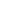 Cộng hòa xã hội chủ nghĩa Việt NamĐộc lập - Tự do - Hạnh phúc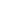 1. Họ và tên: NGUYỄN THANH LÂN1. Họ và tên: NGUYỄN THANH LÂN1. Họ và tên: NGUYỄN THANH LÂN1. Họ và tên: NGUYỄN THANH LÂN1. Họ và tên: NGUYỄN THANH LÂN1. Họ và tên: NGUYỄN THANH LÂN1. Họ và tên: NGUYỄN THANH LÂN1. Họ và tên: NGUYỄN THANH LÂN1. Họ và tên: NGUYỄN THANH LÂN1. Họ và tên: NGUYỄN THANH LÂN1. Họ và tên: NGUYỄN THANH LÂN1. Họ và tên: NGUYỄN THANH LÂN1. Họ và tên: NGUYỄN THANH LÂN1. Họ và tên: NGUYỄN THANH LÂN1. Họ và tên: NGUYỄN THANH LÂN1. Họ và tên: NGUYỄN THANH LÂN1. Họ và tên: NGUYỄN THANH LÂN1. Họ và tên: NGUYỄN THANH LÂN1. Họ và tên: NGUYỄN THANH LÂN1. Họ và tên: NGUYỄN THANH LÂN2. Năm sinh: 1986                                                     3. Nam/Nữ: Nam2. Năm sinh: 1986                                                     3. Nam/Nữ: Nam2. Năm sinh: 1986                                                     3. Nam/Nữ: Nam2. Năm sinh: 1986                                                     3. Nam/Nữ: Nam2. Năm sinh: 1986                                                     3. Nam/Nữ: Nam2. Năm sinh: 1986                                                     3. Nam/Nữ: Nam2. Năm sinh: 1986                                                     3. Nam/Nữ: Nam2. Năm sinh: 1986                                                     3. Nam/Nữ: Nam2. Năm sinh: 1986                                                     3. Nam/Nữ: Nam2. Năm sinh: 1986                                                     3. Nam/Nữ: Nam2. Năm sinh: 1986                                                     3. Nam/Nữ: Nam2. Năm sinh: 1986                                                     3. Nam/Nữ: Nam2. Năm sinh: 1986                                                     3. Nam/Nữ: Nam2. Năm sinh: 1986                                                     3. Nam/Nữ: Nam2. Năm sinh: 1986                                                     3. Nam/Nữ: Nam2. Năm sinh: 1986                                                     3. Nam/Nữ: Nam2. Năm sinh: 1986                                                     3. Nam/Nữ: Nam2. Năm sinh: 1986                                                     3. Nam/Nữ: Nam2. Năm sinh: 1986                                                     3. Nam/Nữ: Nam2. Năm sinh: 1986                                                     3. Nam/Nữ: Nam4. Học hàm:                                                               Năm được phong học hàm:    Học vị: Tiến sĩ                                                      Năm đạt học vị: 20214. Học hàm:                                                               Năm được phong học hàm:    Học vị: Tiến sĩ                                                      Năm đạt học vị: 20214. Học hàm:                                                               Năm được phong học hàm:    Học vị: Tiến sĩ                                                      Năm đạt học vị: 20214. Học hàm:                                                               Năm được phong học hàm:    Học vị: Tiến sĩ                                                      Năm đạt học vị: 20214. Học hàm:                                                               Năm được phong học hàm:    Học vị: Tiến sĩ                                                      Năm đạt học vị: 20214. Học hàm:                                                               Năm được phong học hàm:    Học vị: Tiến sĩ                                                      Năm đạt học vị: 20214. Học hàm:                                                               Năm được phong học hàm:    Học vị: Tiến sĩ                                                      Năm đạt học vị: 20214. Học hàm:                                                               Năm được phong học hàm:    Học vị: Tiến sĩ                                                      Năm đạt học vị: 20214. Học hàm:                                                               Năm được phong học hàm:    Học vị: Tiến sĩ                                                      Năm đạt học vị: 20214. Học hàm:                                                               Năm được phong học hàm:    Học vị: Tiến sĩ                                                      Năm đạt học vị: 20214. Học hàm:                                                               Năm được phong học hàm:    Học vị: Tiến sĩ                                                      Năm đạt học vị: 20214. Học hàm:                                                               Năm được phong học hàm:    Học vị: Tiến sĩ                                                      Năm đạt học vị: 20214. Học hàm:                                                               Năm được phong học hàm:    Học vị: Tiến sĩ                                                      Năm đạt học vị: 20214. Học hàm:                                                               Năm được phong học hàm:    Học vị: Tiến sĩ                                                      Năm đạt học vị: 20214. Học hàm:                                                               Năm được phong học hàm:    Học vị: Tiến sĩ                                                      Năm đạt học vị: 20214. Học hàm:                                                               Năm được phong học hàm:    Học vị: Tiến sĩ                                                      Năm đạt học vị: 20214. Học hàm:                                                               Năm được phong học hàm:    Học vị: Tiến sĩ                                                      Năm đạt học vị: 20214. Học hàm:                                                               Năm được phong học hàm:    Học vị: Tiến sĩ                                                      Năm đạt học vị: 20214. Học hàm:                                                               Năm được phong học hàm:    Học vị: Tiến sĩ                                                      Năm đạt học vị: 20214. Học hàm:                                                               Năm được phong học hàm:    Học vị: Tiến sĩ                                                      Năm đạt học vị: 20215. Chức danh nghiên cứu: Nghiên cứu viên             Chứcvụ: giảng viên5. Chức danh nghiên cứu: Nghiên cứu viên             Chứcvụ: giảng viên5. Chức danh nghiên cứu: Nghiên cứu viên             Chứcvụ: giảng viên5. Chức danh nghiên cứu: Nghiên cứu viên             Chứcvụ: giảng viên5. Chức danh nghiên cứu: Nghiên cứu viên             Chứcvụ: giảng viên5. Chức danh nghiên cứu: Nghiên cứu viên             Chứcvụ: giảng viên5. Chức danh nghiên cứu: Nghiên cứu viên             Chứcvụ: giảng viên5. Chức danh nghiên cứu: Nghiên cứu viên             Chứcvụ: giảng viên5. Chức danh nghiên cứu: Nghiên cứu viên             Chứcvụ: giảng viên5. Chức danh nghiên cứu: Nghiên cứu viên             Chứcvụ: giảng viên5. Chức danh nghiên cứu: Nghiên cứu viên             Chứcvụ: giảng viên5. Chức danh nghiên cứu: Nghiên cứu viên             Chứcvụ: giảng viên5. Chức danh nghiên cứu: Nghiên cứu viên             Chứcvụ: giảng viên5. Chức danh nghiên cứu: Nghiên cứu viên             Chứcvụ: giảng viên5. Chức danh nghiên cứu: Nghiên cứu viên             Chứcvụ: giảng viên5. Chức danh nghiên cứu: Nghiên cứu viên             Chứcvụ: giảng viên5. Chức danh nghiên cứu: Nghiên cứu viên             Chứcvụ: giảng viên5. Chức danh nghiên cứu: Nghiên cứu viên             Chứcvụ: giảng viên5. Chức danh nghiên cứu: Nghiên cứu viên             Chứcvụ: giảng viên5. Chức danh nghiên cứu: Nghiên cứu viên             Chứcvụ: giảng viên6. Địa chỉ nhà riêng:  P225, số 42C, Lý Thường Kiệt, Trần Hưng Đạo, Hoàn Kiếm, Hà Nội6. Địa chỉ nhà riêng:  P225, số 42C, Lý Thường Kiệt, Trần Hưng Đạo, Hoàn Kiếm, Hà Nội6. Địa chỉ nhà riêng:  P225, số 42C, Lý Thường Kiệt, Trần Hưng Đạo, Hoàn Kiếm, Hà Nội6. Địa chỉ nhà riêng:  P225, số 42C, Lý Thường Kiệt, Trần Hưng Đạo, Hoàn Kiếm, Hà Nội6. Địa chỉ nhà riêng:  P225, số 42C, Lý Thường Kiệt, Trần Hưng Đạo, Hoàn Kiếm, Hà Nội6. Địa chỉ nhà riêng:  P225, số 42C, Lý Thường Kiệt, Trần Hưng Đạo, Hoàn Kiếm, Hà Nội6. Địa chỉ nhà riêng:  P225, số 42C, Lý Thường Kiệt, Trần Hưng Đạo, Hoàn Kiếm, Hà Nội6. Địa chỉ nhà riêng:  P225, số 42C, Lý Thường Kiệt, Trần Hưng Đạo, Hoàn Kiếm, Hà Nội6. Địa chỉ nhà riêng:  P225, số 42C, Lý Thường Kiệt, Trần Hưng Đạo, Hoàn Kiếm, Hà Nội6. Địa chỉ nhà riêng:  P225, số 42C, Lý Thường Kiệt, Trần Hưng Đạo, Hoàn Kiếm, Hà Nội6. Địa chỉ nhà riêng:  P225, số 42C, Lý Thường Kiệt, Trần Hưng Đạo, Hoàn Kiếm, Hà Nội6. Địa chỉ nhà riêng:  P225, số 42C, Lý Thường Kiệt, Trần Hưng Đạo, Hoàn Kiếm, Hà Nội6. Địa chỉ nhà riêng:  P225, số 42C, Lý Thường Kiệt, Trần Hưng Đạo, Hoàn Kiếm, Hà Nội6. Địa chỉ nhà riêng:  P225, số 42C, Lý Thường Kiệt, Trần Hưng Đạo, Hoàn Kiếm, Hà Nội6. Địa chỉ nhà riêng:  P225, số 42C, Lý Thường Kiệt, Trần Hưng Đạo, Hoàn Kiếm, Hà Nội6. Địa chỉ nhà riêng:  P225, số 42C, Lý Thường Kiệt, Trần Hưng Đạo, Hoàn Kiếm, Hà Nội6. Địa chỉ nhà riêng:  P225, số 42C, Lý Thường Kiệt, Trần Hưng Đạo, Hoàn Kiếm, Hà Nội6. Địa chỉ nhà riêng:  P225, số 42C, Lý Thường Kiệt, Trần Hưng Đạo, Hoàn Kiếm, Hà Nội6. Địa chỉ nhà riêng:  P225, số 42C, Lý Thường Kiệt, Trần Hưng Đạo, Hoàn Kiếm, Hà Nội6. Địa chỉ nhà riêng:  P225, số 42C, Lý Thường Kiệt, Trần Hưng Đạo, Hoàn Kiếm, Hà Nội7. Điện thoại:                                Mobile: 0979961838     Fax:                                           E-mail: Lannt.neu@gmail.com; nguyenthanhlan@neu.edu.vn7. Điện thoại:                                Mobile: 0979961838     Fax:                                           E-mail: Lannt.neu@gmail.com; nguyenthanhlan@neu.edu.vn7. Điện thoại:                                Mobile: 0979961838     Fax:                                           E-mail: Lannt.neu@gmail.com; nguyenthanhlan@neu.edu.vn7. Điện thoại:                                Mobile: 0979961838     Fax:                                           E-mail: Lannt.neu@gmail.com; nguyenthanhlan@neu.edu.vn7. Điện thoại:                                Mobile: 0979961838     Fax:                                           E-mail: Lannt.neu@gmail.com; nguyenthanhlan@neu.edu.vn7. Điện thoại:                                Mobile: 0979961838     Fax:                                           E-mail: Lannt.neu@gmail.com; nguyenthanhlan@neu.edu.vn7. Điện thoại:                                Mobile: 0979961838     Fax:                                           E-mail: Lannt.neu@gmail.com; nguyenthanhlan@neu.edu.vn7. Điện thoại:                                Mobile: 0979961838     Fax:                                           E-mail: Lannt.neu@gmail.com; nguyenthanhlan@neu.edu.vn7. Điện thoại:                                Mobile: 0979961838     Fax:                                           E-mail: Lannt.neu@gmail.com; nguyenthanhlan@neu.edu.vn7. Điện thoại:                                Mobile: 0979961838     Fax:                                           E-mail: Lannt.neu@gmail.com; nguyenthanhlan@neu.edu.vn7. Điện thoại:                                Mobile: 0979961838     Fax:                                           E-mail: Lannt.neu@gmail.com; nguyenthanhlan@neu.edu.vn7. Điện thoại:                                Mobile: 0979961838     Fax:                                           E-mail: Lannt.neu@gmail.com; nguyenthanhlan@neu.edu.vn7. Điện thoại:                                Mobile: 0979961838     Fax:                                           E-mail: Lannt.neu@gmail.com; nguyenthanhlan@neu.edu.vn7. Điện thoại:                                Mobile: 0979961838     Fax:                                           E-mail: Lannt.neu@gmail.com; nguyenthanhlan@neu.edu.vn7. Điện thoại:                                Mobile: 0979961838     Fax:                                           E-mail: Lannt.neu@gmail.com; nguyenthanhlan@neu.edu.vn7. Điện thoại:                                Mobile: 0979961838     Fax:                                           E-mail: Lannt.neu@gmail.com; nguyenthanhlan@neu.edu.vn7. Điện thoại:                                Mobile: 0979961838     Fax:                                           E-mail: Lannt.neu@gmail.com; nguyenthanhlan@neu.edu.vn7. Điện thoại:                                Mobile: 0979961838     Fax:                                           E-mail: Lannt.neu@gmail.com; nguyenthanhlan@neu.edu.vn7. Điện thoại:                                Mobile: 0979961838     Fax:                                           E-mail: Lannt.neu@gmail.com; nguyenthanhlan@neu.edu.vn7. Điện thoại:                                Mobile: 0979961838     Fax:                                           E-mail: Lannt.neu@gmail.com; nguyenthanhlan@neu.edu.vn8. Đơn vị công tác:      Đơn vị: Khoa Bất động sản và Kinh tế tài nguyên                                                                        Trường Đại học Kinh tế Quốc dân    Địa chỉ Cơ quan: Phòng 701, nhà A1, số 207 Đường Giải Phòng, Quận Hai Bà Trưng, Hà Nội8. Đơn vị công tác:      Đơn vị: Khoa Bất động sản và Kinh tế tài nguyên                                                                        Trường Đại học Kinh tế Quốc dân    Địa chỉ Cơ quan: Phòng 701, nhà A1, số 207 Đường Giải Phòng, Quận Hai Bà Trưng, Hà Nội8. Đơn vị công tác:      Đơn vị: Khoa Bất động sản và Kinh tế tài nguyên                                                                        Trường Đại học Kinh tế Quốc dân    Địa chỉ Cơ quan: Phòng 701, nhà A1, số 207 Đường Giải Phòng, Quận Hai Bà Trưng, Hà Nội8. Đơn vị công tác:      Đơn vị: Khoa Bất động sản và Kinh tế tài nguyên                                                                        Trường Đại học Kinh tế Quốc dân    Địa chỉ Cơ quan: Phòng 701, nhà A1, số 207 Đường Giải Phòng, Quận Hai Bà Trưng, Hà Nội8. Đơn vị công tác:      Đơn vị: Khoa Bất động sản và Kinh tế tài nguyên                                                                        Trường Đại học Kinh tế Quốc dân    Địa chỉ Cơ quan: Phòng 701, nhà A1, số 207 Đường Giải Phòng, Quận Hai Bà Trưng, Hà Nội8. Đơn vị công tác:      Đơn vị: Khoa Bất động sản và Kinh tế tài nguyên                                                                        Trường Đại học Kinh tế Quốc dân    Địa chỉ Cơ quan: Phòng 701, nhà A1, số 207 Đường Giải Phòng, Quận Hai Bà Trưng, Hà Nội8. Đơn vị công tác:      Đơn vị: Khoa Bất động sản và Kinh tế tài nguyên                                                                        Trường Đại học Kinh tế Quốc dân    Địa chỉ Cơ quan: Phòng 701, nhà A1, số 207 Đường Giải Phòng, Quận Hai Bà Trưng, Hà Nội8. Đơn vị công tác:      Đơn vị: Khoa Bất động sản và Kinh tế tài nguyên                                                                        Trường Đại học Kinh tế Quốc dân    Địa chỉ Cơ quan: Phòng 701, nhà A1, số 207 Đường Giải Phòng, Quận Hai Bà Trưng, Hà Nội8. Đơn vị công tác:      Đơn vị: Khoa Bất động sản và Kinh tế tài nguyên                                                                        Trường Đại học Kinh tế Quốc dân    Địa chỉ Cơ quan: Phòng 701, nhà A1, số 207 Đường Giải Phòng, Quận Hai Bà Trưng, Hà Nội8. Đơn vị công tác:      Đơn vị: Khoa Bất động sản và Kinh tế tài nguyên                                                                        Trường Đại học Kinh tế Quốc dân    Địa chỉ Cơ quan: Phòng 701, nhà A1, số 207 Đường Giải Phòng, Quận Hai Bà Trưng, Hà Nội8. Đơn vị công tác:      Đơn vị: Khoa Bất động sản và Kinh tế tài nguyên                                                                        Trường Đại học Kinh tế Quốc dân    Địa chỉ Cơ quan: Phòng 701, nhà A1, số 207 Đường Giải Phòng, Quận Hai Bà Trưng, Hà Nội8. Đơn vị công tác:      Đơn vị: Khoa Bất động sản và Kinh tế tài nguyên                                                                        Trường Đại học Kinh tế Quốc dân    Địa chỉ Cơ quan: Phòng 701, nhà A1, số 207 Đường Giải Phòng, Quận Hai Bà Trưng, Hà Nội8. Đơn vị công tác:      Đơn vị: Khoa Bất động sản và Kinh tế tài nguyên                                                                        Trường Đại học Kinh tế Quốc dân    Địa chỉ Cơ quan: Phòng 701, nhà A1, số 207 Đường Giải Phòng, Quận Hai Bà Trưng, Hà Nội8. Đơn vị công tác:      Đơn vị: Khoa Bất động sản và Kinh tế tài nguyên                                                                        Trường Đại học Kinh tế Quốc dân    Địa chỉ Cơ quan: Phòng 701, nhà A1, số 207 Đường Giải Phòng, Quận Hai Bà Trưng, Hà Nội8. Đơn vị công tác:      Đơn vị: Khoa Bất động sản và Kinh tế tài nguyên                                                                        Trường Đại học Kinh tế Quốc dân    Địa chỉ Cơ quan: Phòng 701, nhà A1, số 207 Đường Giải Phòng, Quận Hai Bà Trưng, Hà Nội8. Đơn vị công tác:      Đơn vị: Khoa Bất động sản và Kinh tế tài nguyên                                                                        Trường Đại học Kinh tế Quốc dân    Địa chỉ Cơ quan: Phòng 701, nhà A1, số 207 Đường Giải Phòng, Quận Hai Bà Trưng, Hà Nội8. Đơn vị công tác:      Đơn vị: Khoa Bất động sản và Kinh tế tài nguyên                                                                        Trường Đại học Kinh tế Quốc dân    Địa chỉ Cơ quan: Phòng 701, nhà A1, số 207 Đường Giải Phòng, Quận Hai Bà Trưng, Hà Nội8. Đơn vị công tác:      Đơn vị: Khoa Bất động sản và Kinh tế tài nguyên                                                                        Trường Đại học Kinh tế Quốc dân    Địa chỉ Cơ quan: Phòng 701, nhà A1, số 207 Đường Giải Phòng, Quận Hai Bà Trưng, Hà Nội8. Đơn vị công tác:      Đơn vị: Khoa Bất động sản và Kinh tế tài nguyên                                                                        Trường Đại học Kinh tế Quốc dân    Địa chỉ Cơ quan: Phòng 701, nhà A1, số 207 Đường Giải Phòng, Quận Hai Bà Trưng, Hà Nội8. Đơn vị công tác:      Đơn vị: Khoa Bất động sản và Kinh tế tài nguyên                                                                        Trường Đại học Kinh tế Quốc dân    Địa chỉ Cơ quan: Phòng 701, nhà A1, số 207 Đường Giải Phòng, Quận Hai Bà Trưng, Hà Nội9. Lĩnh vực nghiên cứu:    50202 Kinh tế và kinh doanhLĩnh vực nghiên cứu chuyên sâu:     Quản lý đất đai; Quản trị kinh doanh bất động sản; 9. Lĩnh vực nghiên cứu:    50202 Kinh tế và kinh doanhLĩnh vực nghiên cứu chuyên sâu:     Quản lý đất đai; Quản trị kinh doanh bất động sản; 9. Lĩnh vực nghiên cứu:    50202 Kinh tế và kinh doanhLĩnh vực nghiên cứu chuyên sâu:     Quản lý đất đai; Quản trị kinh doanh bất động sản; 9. Lĩnh vực nghiên cứu:    50202 Kinh tế và kinh doanhLĩnh vực nghiên cứu chuyên sâu:     Quản lý đất đai; Quản trị kinh doanh bất động sản; 9. Lĩnh vực nghiên cứu:    50202 Kinh tế và kinh doanhLĩnh vực nghiên cứu chuyên sâu:     Quản lý đất đai; Quản trị kinh doanh bất động sản; 9. Lĩnh vực nghiên cứu:    50202 Kinh tế và kinh doanhLĩnh vực nghiên cứu chuyên sâu:     Quản lý đất đai; Quản trị kinh doanh bất động sản; 9. Lĩnh vực nghiên cứu:    50202 Kinh tế và kinh doanhLĩnh vực nghiên cứu chuyên sâu:     Quản lý đất đai; Quản trị kinh doanh bất động sản; 9. Lĩnh vực nghiên cứu:    50202 Kinh tế và kinh doanhLĩnh vực nghiên cứu chuyên sâu:     Quản lý đất đai; Quản trị kinh doanh bất động sản; 9. Lĩnh vực nghiên cứu:    50202 Kinh tế và kinh doanhLĩnh vực nghiên cứu chuyên sâu:     Quản lý đất đai; Quản trị kinh doanh bất động sản; 9. Lĩnh vực nghiên cứu:    50202 Kinh tế và kinh doanhLĩnh vực nghiên cứu chuyên sâu:     Quản lý đất đai; Quản trị kinh doanh bất động sản; 9. Lĩnh vực nghiên cứu:    50202 Kinh tế và kinh doanhLĩnh vực nghiên cứu chuyên sâu:     Quản lý đất đai; Quản trị kinh doanh bất động sản; 9. Lĩnh vực nghiên cứu:    50202 Kinh tế và kinh doanhLĩnh vực nghiên cứu chuyên sâu:     Quản lý đất đai; Quản trị kinh doanh bất động sản; 9. Lĩnh vực nghiên cứu:    50202 Kinh tế và kinh doanhLĩnh vực nghiên cứu chuyên sâu:     Quản lý đất đai; Quản trị kinh doanh bất động sản; 9. Lĩnh vực nghiên cứu:    50202 Kinh tế và kinh doanhLĩnh vực nghiên cứu chuyên sâu:     Quản lý đất đai; Quản trị kinh doanh bất động sản; 9. Lĩnh vực nghiên cứu:    50202 Kinh tế và kinh doanhLĩnh vực nghiên cứu chuyên sâu:     Quản lý đất đai; Quản trị kinh doanh bất động sản; 9. Lĩnh vực nghiên cứu:    50202 Kinh tế và kinh doanhLĩnh vực nghiên cứu chuyên sâu:     Quản lý đất đai; Quản trị kinh doanh bất động sản; 9. Lĩnh vực nghiên cứu:    50202 Kinh tế và kinh doanhLĩnh vực nghiên cứu chuyên sâu:     Quản lý đất đai; Quản trị kinh doanh bất động sản; 9. Lĩnh vực nghiên cứu:    50202 Kinh tế và kinh doanhLĩnh vực nghiên cứu chuyên sâu:     Quản lý đất đai; Quản trị kinh doanh bất động sản; 9. Lĩnh vực nghiên cứu:    50202 Kinh tế và kinh doanhLĩnh vực nghiên cứu chuyên sâu:     Quản lý đất đai; Quản trị kinh doanh bất động sản; 9. Lĩnh vực nghiên cứu:    50202 Kinh tế và kinh doanhLĩnh vực nghiên cứu chuyên sâu:     Quản lý đất đai; Quản trị kinh doanh bất động sản; 10. Quá trình đào tạo10. Quá trình đào tạo10. Quá trình đào tạo10. Quá trình đào tạo10. Quá trình đào tạo10. Quá trình đào tạo10. Quá trình đào tạo10. Quá trình đào tạo10. Quá trình đào tạo10. Quá trình đào tạo10. Quá trình đào tạo10. Quá trình đào tạo10. Quá trình đào tạo10. Quá trình đào tạo10. Quá trình đào tạo10. Quá trình đào tạo10. Quá trình đào tạo10. Quá trình đào tạo10. Quá trình đào tạo10. Quá trình đào tạoBậc đào tạoBậc đào tạoBậc đào tạoBậc đào tạoBậc đào tạoBậc đào tạoNơi đào tạoNơi đào tạoNơi đào tạoChuyên mônChuyên mônChuyên mônChuyên mônNăm tốt nghiệpNăm tốt nghiệpNăm tốt nghiệpNăm tốt nghiệpNăm tốt nghiệpNăm tốt nghiệpNăm tốt nghiệpĐại họcĐại họcĐại họcĐại họcĐại họcĐại họcTrường Đại học Kinh tế Quốc dânTrường Đại học Kinh tế Quốc dânTrường Đại học Kinh tế Quốc dânKinh tếKinh tếKinh tếKinh tế2009200920092009200920092009Đại họcĐại họcĐại họcĐại họcĐại họcĐại họcTrường Đại học Hà NộiTrường Đại học Hà NộiTrường Đại học Hà NộiNgôn ngữ AnhNgôn ngữ AnhNgôn ngữ AnhNgôn ngữ Anh2019201920192019201920192019Thạc sỹThạc sỹThạc sỹThạc sỹThạc sỹThạc sỹTrường đại học Kinh tế Quốc dânTrường đại học Kinh tế Quốc dânTrường đại học Kinh tế Quốc dânKinh tế và kinh doanhKinh tế và kinh doanhKinh tế và kinh doanhKinh tế và kinh doanh2012201220122012201220122012Tiến sỹTiến sỹTiến sỹTiến sỹTiến sỹTiến sỹTrường đại học Kinh tế Quốc dânTrường đại học Kinh tế Quốc dânTrường đại học Kinh tế Quốc dânQuản trị Kinh doanh (Bất động sản) Quản trị Kinh doanh (Bất động sản) Quản trị Kinh doanh (Bất động sản) Quản trị Kinh doanh (Bất động sản) 202120212021202120212021202111. Trình độ ngoại ngữ11. Trình độ ngoại ngữ11. Trình độ ngoại ngữ11. Trình độ ngoại ngữ11. Trình độ ngoại ngữ11. Trình độ ngoại ngữ11. Trình độ ngoại ngữ11. Trình độ ngoại ngữ11. Trình độ ngoại ngữ11. Trình độ ngoại ngữ11. Trình độ ngoại ngữ11. Trình độ ngoại ngữ11. Trình độ ngoại ngữ11. Trình độ ngoại ngữ11. Trình độ ngoại ngữ11. Trình độ ngoại ngữ11. Trình độ ngoại ngữ11. Trình độ ngoại ngữ11. Trình độ ngoại ngữ11. Trình độ ngoại ngữTên Ngoại ngữTên Ngoại ngữTên Ngoại ngữTên Ngoại ngữTên Ngoại ngữTên Ngoại ngữNgheNgheNgheNóiNóiNóiNóiĐọcĐọcĐọcĐọcĐọcĐọcĐọcTiếng Anh Tiếng Anh Tiếng Anh Tiếng Anh Tiếng Anh Tiếng Anh X X X  X X X XX X X X X X X 12. Quá trình công tác12. Quá trình công tác12. Quá trình công tác12. Quá trình công tác12. Quá trình công tác12. Quá trình công tác12. Quá trình công tác12. Quá trình công tác12. Quá trình công tác12. Quá trình công tác12. Quá trình công tác12. Quá trình công tác12. Quá trình công tác12. Quá trình công tác12. Quá trình công tác12. Quá trình công tác12. Quá trình công tác12. Quá trình công tác12. Quá trình công tác12. Quá trình công tácThời gian(Từ năm ... đến năm...)Thời gian(Từ năm ... đến năm...)Thời gian(Từ năm ... đến năm...)Thời gian(Từ năm ... đến năm...)Thời gian(Từ năm ... đến năm...)Thời gian(Từ năm ... đến năm...)Vị trí công tácVị trí công tácLĩnh vực chuyên mônLĩnh vực chuyên mônLĩnh vực chuyên mônLĩnh vực chuyên mônTên tổ chức công tác, Địa chỉ tổ chứcTên tổ chức công tác, Địa chỉ tổ chứcTên tổ chức công tác, Địa chỉ tổ chứcTên tổ chức công tác, Địa chỉ tổ chứcTên tổ chức công tác, Địa chỉ tổ chứcTên tổ chức công tác, Địa chỉ tổ chứcTên tổ chức công tác, Địa chỉ tổ chứcTên tổ chức công tác, Địa chỉ tổ chứcTháng 06/2009 – Tháng 10/2010Tháng 06/2009 – Tháng 10/2010Tháng 06/2009 – Tháng 10/2010Tháng 06/2009 – Tháng 10/2010Tháng 06/2009 – Tháng 10/2010Tháng 06/2009 – Tháng 10/2010Chuyên viên Chuyên viên Định giá tài sảnĐịnh giá tài sảnĐịnh giá tài sảnĐịnh giá tài sảnNgân hàng Thương mại Cổ phần Tiên Phong; 22 Láng Hạ, Đống Đa, Hà NộiNgân hàng Thương mại Cổ phần Tiên Phong; 22 Láng Hạ, Đống Đa, Hà NộiNgân hàng Thương mại Cổ phần Tiên Phong; 22 Láng Hạ, Đống Đa, Hà NộiNgân hàng Thương mại Cổ phần Tiên Phong; 22 Láng Hạ, Đống Đa, Hà NộiNgân hàng Thương mại Cổ phần Tiên Phong; 22 Láng Hạ, Đống Đa, Hà NộiNgân hàng Thương mại Cổ phần Tiên Phong; 22 Láng Hạ, Đống Đa, Hà NộiNgân hàng Thương mại Cổ phần Tiên Phong; 22 Láng Hạ, Đống Đa, Hà NộiNgân hàng Thương mại Cổ phần Tiên Phong; 22 Láng Hạ, Đống Đa, Hà NộiTháng 10/2010 – nayTháng 10/2010 – nayTháng 10/2010 – nayTháng 10/2010 – nayTháng 10/2010 – nayTháng 10/2010 – nayGiảng viênGiảng viênKinh tế và kinh doanhKinh tế và kinh doanhKinh tế và kinh doanhKinh tế và kinh doanhTrường Đại học Kinh tế Quốc dân; 207 Giải Phóng, Hai Bà Trưng, Hà NộiTrường Đại học Kinh tế Quốc dân; 207 Giải Phóng, Hai Bà Trưng, Hà NộiTrường Đại học Kinh tế Quốc dân; 207 Giải Phóng, Hai Bà Trưng, Hà NộiTrường Đại học Kinh tế Quốc dân; 207 Giải Phóng, Hai Bà Trưng, Hà NộiTrường Đại học Kinh tế Quốc dân; 207 Giải Phóng, Hai Bà Trưng, Hà NộiTrường Đại học Kinh tế Quốc dân; 207 Giải Phóng, Hai Bà Trưng, Hà NộiTrường Đại học Kinh tế Quốc dân; 207 Giải Phóng, Hai Bà Trưng, Hà NộiTrường Đại học Kinh tế Quốc dân; 207 Giải Phóng, Hai Bà Trưng, Hà Nội13. Các bài báo khoa học, bài tham luận hội thảo đã công bố13. Các bài báo khoa học, bài tham luận hội thảo đã công bố13. Các bài báo khoa học, bài tham luận hội thảo đã công bố13. Các bài báo khoa học, bài tham luận hội thảo đã công bố13. Các bài báo khoa học, bài tham luận hội thảo đã công bố13. Các bài báo khoa học, bài tham luận hội thảo đã công bố13. Các bài báo khoa học, bài tham luận hội thảo đã công bố13. Các bài báo khoa học, bài tham luận hội thảo đã công bố13. Các bài báo khoa học, bài tham luận hội thảo đã công bố13. Các bài báo khoa học, bài tham luận hội thảo đã công bố13. Các bài báo khoa học, bài tham luận hội thảo đã công bố13. Các bài báo khoa học, bài tham luận hội thảo đã công bố13. Các bài báo khoa học, bài tham luận hội thảo đã công bố13. Các bài báo khoa học, bài tham luận hội thảo đã công bố13. Các bài báo khoa học, bài tham luận hội thảo đã công bố13. Các bài báo khoa học, bài tham luận hội thảo đã công bố13. Các bài báo khoa học, bài tham luận hội thảo đã công bố13. Các bài báo khoa học, bài tham luận hội thảo đã công bố13. Các bài báo khoa học, bài tham luận hội thảo đã công bố13. Các bài báo khoa học, bài tham luận hội thảo đã công bốTTTên công trình(bài báo, tham luận) Tên công trình(bài báo, tham luận) Tên công trình(bài báo, tham luận) Tên công trình(bài báo, tham luận) Tên công trình(bài báo, tham luận) Tên công trình(bài báo, tham luận) Nơi công bố(tên, số tạp chí, hội thảo, trong nước, quốc tế)Nơi công bố(tên, số tạp chí, hội thảo, trong nước, quốc tế)Nơi công bố(tên, số tạp chí, hội thảo, trong nước, quốc tế)Nơi công bố(tên, số tạp chí, hội thảo, trong nước, quốc tế)Nơi công bố(tên, số tạp chí, hội thảo, trong nước, quốc tế)Năm công bốNăm công bốNăm công bốNăm công bốNăm công bốTác giả hoặc  đồng tác giả Tác giả hoặc  đồng tác giả Tác giả hoặc  đồng tác giả 1Chính sách giá đất trong bồi thường khi thu hồi đất tại một số nước và Việt NamChính sách giá đất trong bồi thường khi thu hồi đất tại một số nước và Việt NamChính sách giá đất trong bồi thường khi thu hồi đất tại một số nước và Việt NamChính sách giá đất trong bồi thường khi thu hồi đất tại một số nước và Việt NamChính sách giá đất trong bồi thường khi thu hồi đất tại một số nước và Việt NamChính sách giá đất trong bồi thường khi thu hồi đất tại một số nước và Việt NamHội thảo khoa học: “Nghiên cứu khoa học và Đào tạo nguồn nhân lực ngành kinh tế tài nguyên đáp ứng nhu cầu xã hội”, Hà Nội.Hội thảo khoa học: “Nghiên cứu khoa học và Đào tạo nguồn nhân lực ngành kinh tế tài nguyên đáp ứng nhu cầu xã hội”, Hà Nội.Hội thảo khoa học: “Nghiên cứu khoa học và Đào tạo nguồn nhân lực ngành kinh tế tài nguyên đáp ứng nhu cầu xã hội”, Hà Nội.Hội thảo khoa học: “Nghiên cứu khoa học và Đào tạo nguồn nhân lực ngành kinh tế tài nguyên đáp ứng nhu cầu xã hội”, Hà Nội.Hội thảo khoa học: “Nghiên cứu khoa học và Đào tạo nguồn nhân lực ngành kinh tế tài nguyên đáp ứng nhu cầu xã hội”, Hà Nội.20112011201120112011Tác giảTác giảTác giả2Một số ý kiến về chính sách giá đất trong bồi thường khi thu hồi đất tại Việt NamMột số ý kiến về chính sách giá đất trong bồi thường khi thu hồi đất tại Việt NamMột số ý kiến về chính sách giá đất trong bồi thường khi thu hồi đất tại Việt NamMột số ý kiến về chính sách giá đất trong bồi thường khi thu hồi đất tại Việt NamMột số ý kiến về chính sách giá đất trong bồi thường khi thu hồi đất tại Việt NamMột số ý kiến về chính sách giá đất trong bồi thường khi thu hồi đất tại Việt NamHội thảo khoa học “Động viên tài chính từ đất đai để đầu tư phát triển cơ sở hạ tầng”, Hà Nội.Hội thảo khoa học “Động viên tài chính từ đất đai để đầu tư phát triển cơ sở hạ tầng”, Hà Nội.Hội thảo khoa học “Động viên tài chính từ đất đai để đầu tư phát triển cơ sở hạ tầng”, Hà Nội.Hội thảo khoa học “Động viên tài chính từ đất đai để đầu tư phát triển cơ sở hạ tầng”, Hà Nội.Hội thảo khoa học “Động viên tài chính từ đất đai để đầu tư phát triển cơ sở hạ tầng”, Hà Nội.20112011201120112011Tác giảTác giảTác giả3Thực trạng hoạt động tài trợ tín dụng cho các Doanh nghiệp nhỏ và vừa tại Việt NamThực trạng hoạt động tài trợ tín dụng cho các Doanh nghiệp nhỏ và vừa tại Việt NamThực trạng hoạt động tài trợ tín dụng cho các Doanh nghiệp nhỏ và vừa tại Việt NamThực trạng hoạt động tài trợ tín dụng cho các Doanh nghiệp nhỏ và vừa tại Việt NamThực trạng hoạt động tài trợ tín dụng cho các Doanh nghiệp nhỏ và vừa tại Việt NamThực trạng hoạt động tài trợ tín dụng cho các Doanh nghiệp nhỏ và vừa tại Việt NamKỷ yếu hội thảo khoa học “Hỗ trợ doanh nghiệp lâm nghiệp tại 5 tỉnh Tây Nguyên và Phú Yên giải quyết khó khăn về vốn cho đầu tư và phát triển kinh doanh”Kỷ yếu hội thảo khoa học “Hỗ trợ doanh nghiệp lâm nghiệp tại 5 tỉnh Tây Nguyên và Phú Yên giải quyết khó khăn về vốn cho đầu tư và phát triển kinh doanh”Kỷ yếu hội thảo khoa học “Hỗ trợ doanh nghiệp lâm nghiệp tại 5 tỉnh Tây Nguyên và Phú Yên giải quyết khó khăn về vốn cho đầu tư và phát triển kinh doanh”Kỷ yếu hội thảo khoa học “Hỗ trợ doanh nghiệp lâm nghiệp tại 5 tỉnh Tây Nguyên và Phú Yên giải quyết khó khăn về vốn cho đầu tư và phát triển kinh doanh”Kỷ yếu hội thảo khoa học “Hỗ trợ doanh nghiệp lâm nghiệp tại 5 tỉnh Tây Nguyên và Phú Yên giải quyết khó khăn về vốn cho đầu tư và phát triển kinh doanh”20122012201220122012Đồng tác giảĐồng tác giảĐồng tác giả4Kết quả hoạt động đào tạo tăng cường năng lực, hỗ trợ kiến thức và kỹ năng quản trị doanh nghiệp cho các Doanh nghiệp lâm nghiệp vừa và nhỏ tại 5 tỉnh Tây Nguyên và Phú YênKết quả hoạt động đào tạo tăng cường năng lực, hỗ trợ kiến thức và kỹ năng quản trị doanh nghiệp cho các Doanh nghiệp lâm nghiệp vừa và nhỏ tại 5 tỉnh Tây Nguyên và Phú YênKết quả hoạt động đào tạo tăng cường năng lực, hỗ trợ kiến thức và kỹ năng quản trị doanh nghiệp cho các Doanh nghiệp lâm nghiệp vừa và nhỏ tại 5 tỉnh Tây Nguyên và Phú YênKết quả hoạt động đào tạo tăng cường năng lực, hỗ trợ kiến thức và kỹ năng quản trị doanh nghiệp cho các Doanh nghiệp lâm nghiệp vừa và nhỏ tại 5 tỉnh Tây Nguyên và Phú YênKết quả hoạt động đào tạo tăng cường năng lực, hỗ trợ kiến thức và kỹ năng quản trị doanh nghiệp cho các Doanh nghiệp lâm nghiệp vừa và nhỏ tại 5 tỉnh Tây Nguyên và Phú YênKết quả hoạt động đào tạo tăng cường năng lực, hỗ trợ kiến thức và kỹ năng quản trị doanh nghiệp cho các Doanh nghiệp lâm nghiệp vừa và nhỏ tại 5 tỉnh Tây Nguyên và Phú YênKỷ yếu hội thảo khoa học “Báo cáo kết quả thực hiện hoạt động hỗ trợ phát triển kinh doanh cho các Doanh nghiệp vừa và nhỏ trong lĩnh vực trồng rừng và chế biến lâm sản tại 5 tỉnh Tây Nguyên và Phú Yên”Kỷ yếu hội thảo khoa học “Báo cáo kết quả thực hiện hoạt động hỗ trợ phát triển kinh doanh cho các Doanh nghiệp vừa và nhỏ trong lĩnh vực trồng rừng và chế biến lâm sản tại 5 tỉnh Tây Nguyên và Phú Yên”Kỷ yếu hội thảo khoa học “Báo cáo kết quả thực hiện hoạt động hỗ trợ phát triển kinh doanh cho các Doanh nghiệp vừa và nhỏ trong lĩnh vực trồng rừng và chế biến lâm sản tại 5 tỉnh Tây Nguyên và Phú Yên”Kỷ yếu hội thảo khoa học “Báo cáo kết quả thực hiện hoạt động hỗ trợ phát triển kinh doanh cho các Doanh nghiệp vừa và nhỏ trong lĩnh vực trồng rừng và chế biến lâm sản tại 5 tỉnh Tây Nguyên và Phú Yên”Kỷ yếu hội thảo khoa học “Báo cáo kết quả thực hiện hoạt động hỗ trợ phát triển kinh doanh cho các Doanh nghiệp vừa và nhỏ trong lĩnh vực trồng rừng và chế biến lâm sản tại 5 tỉnh Tây Nguyên và Phú Yên”20122012201220122012Tác giảTác giảTác giả5Quan niệm về vai trò của Nhà nước trong nền kinh tế ở một số học thuyết kinh tế và ý nghĩa đối với Việt NamQuan niệm về vai trò của Nhà nước trong nền kinh tế ở một số học thuyết kinh tế và ý nghĩa đối với Việt NamQuan niệm về vai trò của Nhà nước trong nền kinh tế ở một số học thuyết kinh tế và ý nghĩa đối với Việt NamQuan niệm về vai trò của Nhà nước trong nền kinh tế ở một số học thuyết kinh tế và ý nghĩa đối với Việt NamQuan niệm về vai trò của Nhà nước trong nền kinh tế ở một số học thuyết kinh tế và ý nghĩa đối với Việt NamQuan niệm về vai trò của Nhà nước trong nền kinh tế ở một số học thuyết kinh tế và ý nghĩa đối với Việt NamKỷ yếu hội thảo khoa học “Các học thuyết kinh tế và khả năng ứng dụng vào Việt Nam”, Trường đại học Kinh tế Quốc dân, Hà Nội.Kỷ yếu hội thảo khoa học “Các học thuyết kinh tế và khả năng ứng dụng vào Việt Nam”, Trường đại học Kinh tế Quốc dân, Hà Nội.Kỷ yếu hội thảo khoa học “Các học thuyết kinh tế và khả năng ứng dụng vào Việt Nam”, Trường đại học Kinh tế Quốc dân, Hà Nội.Kỷ yếu hội thảo khoa học “Các học thuyết kinh tế và khả năng ứng dụng vào Việt Nam”, Trường đại học Kinh tế Quốc dân, Hà Nội.Kỷ yếu hội thảo khoa học “Các học thuyết kinh tế và khả năng ứng dụng vào Việt Nam”, Trường đại học Kinh tế Quốc dân, Hà Nội.20132013201320132013Tác giảTác giảTác giả6Quá trình công nghiệp hóa, hội nhập kinh tế quốc tế và sự biến đổi chức năng gia đình ở Việt NamQuá trình công nghiệp hóa, hội nhập kinh tế quốc tế và sự biến đổi chức năng gia đình ở Việt NamQuá trình công nghiệp hóa, hội nhập kinh tế quốc tế và sự biến đổi chức năng gia đình ở Việt NamQuá trình công nghiệp hóa, hội nhập kinh tế quốc tế và sự biến đổi chức năng gia đình ở Việt NamQuá trình công nghiệp hóa, hội nhập kinh tế quốc tế và sự biến đổi chức năng gia đình ở Việt NamQuá trình công nghiệp hóa, hội nhập kinh tế quốc tế và sự biến đổi chức năng gia đình ở Việt NamKỷ yếu hội thảo khoa học “Sự biến đổi chức năng gia đình trong thời kỳ công nghiệp hóa, hiện đại hóa ở An Giang”, An Giang.Kỷ yếu hội thảo khoa học “Sự biến đổi chức năng gia đình trong thời kỳ công nghiệp hóa, hiện đại hóa ở An Giang”, An Giang.Kỷ yếu hội thảo khoa học “Sự biến đổi chức năng gia đình trong thời kỳ công nghiệp hóa, hiện đại hóa ở An Giang”, An Giang.Kỷ yếu hội thảo khoa học “Sự biến đổi chức năng gia đình trong thời kỳ công nghiệp hóa, hiện đại hóa ở An Giang”, An Giang.Kỷ yếu hội thảo khoa học “Sự biến đổi chức năng gia đình trong thời kỳ công nghiệp hóa, hiện đại hóa ở An Giang”, An Giang.20132013201320132013Tác giảTác giảTác giả7Đào tạo theo học chế tín chỉ ở Việt Nam hiện nay: Thực trạng và một vài khuyến nghịĐào tạo theo học chế tín chỉ ở Việt Nam hiện nay: Thực trạng và một vài khuyến nghịĐào tạo theo học chế tín chỉ ở Việt Nam hiện nay: Thực trạng và một vài khuyến nghịĐào tạo theo học chế tín chỉ ở Việt Nam hiện nay: Thực trạng và một vài khuyến nghịĐào tạo theo học chế tín chỉ ở Việt Nam hiện nay: Thực trạng và một vài khuyến nghịĐào tạo theo học chế tín chỉ ở Việt Nam hiện nay: Thực trạng và một vài khuyến nghịKỷ yếu hội thảo khoa học “Nâng cao hiệu quả đào tạo theo Học chế tín chỉ trong trường đại học”, Việt Trì, Phú Thọ.Kỷ yếu hội thảo khoa học “Nâng cao hiệu quả đào tạo theo Học chế tín chỉ trong trường đại học”, Việt Trì, Phú Thọ.Kỷ yếu hội thảo khoa học “Nâng cao hiệu quả đào tạo theo Học chế tín chỉ trong trường đại học”, Việt Trì, Phú Thọ.Kỷ yếu hội thảo khoa học “Nâng cao hiệu quả đào tạo theo Học chế tín chỉ trong trường đại học”, Việt Trì, Phú Thọ.Kỷ yếu hội thảo khoa học “Nâng cao hiệu quả đào tạo theo Học chế tín chỉ trong trường đại học”, Việt Trì, Phú Thọ.20132013201320132013Tác giảTác giảTác giả8Tình hình thị trường Bất động sản Việt Nam 2011-2013 và một số khuyến nghị trong thời gian tớiTình hình thị trường Bất động sản Việt Nam 2011-2013 và một số khuyến nghị trong thời gian tớiTình hình thị trường Bất động sản Việt Nam 2011-2013 và một số khuyến nghị trong thời gian tớiTình hình thị trường Bất động sản Việt Nam 2011-2013 và một số khuyến nghị trong thời gian tớiTình hình thị trường Bất động sản Việt Nam 2011-2013 và một số khuyến nghị trong thời gian tớiTình hình thị trường Bất động sản Việt Nam 2011-2013 và một số khuyến nghị trong thời gian tớiKỷ yếu hội thảo khoa học quốc tế “Nhìn lại nửa chặng đường phát triển kinh tế xã hội 5 năm 2011 – 2015 và những điều chỉnh chiến lược”, Trang 649-662, Trường đại học Kinh tế Quốc dân, Hà Nội.Kỷ yếu hội thảo khoa học quốc tế “Nhìn lại nửa chặng đường phát triển kinh tế xã hội 5 năm 2011 – 2015 và những điều chỉnh chiến lược”, Trang 649-662, Trường đại học Kinh tế Quốc dân, Hà Nội.Kỷ yếu hội thảo khoa học quốc tế “Nhìn lại nửa chặng đường phát triển kinh tế xã hội 5 năm 2011 – 2015 và những điều chỉnh chiến lược”, Trang 649-662, Trường đại học Kinh tế Quốc dân, Hà Nội.Kỷ yếu hội thảo khoa học quốc tế “Nhìn lại nửa chặng đường phát triển kinh tế xã hội 5 năm 2011 – 2015 và những điều chỉnh chiến lược”, Trang 649-662, Trường đại học Kinh tế Quốc dân, Hà Nội.Kỷ yếu hội thảo khoa học quốc tế “Nhìn lại nửa chặng đường phát triển kinh tế xã hội 5 năm 2011 – 2015 và những điều chỉnh chiến lược”, Trang 649-662, Trường đại học Kinh tế Quốc dân, Hà Nội.20132013201320132013Tác giảTác giảTác giả9Kinh nghiệm một số nước về chính sách phát triển thị trường bất động sản và bài học cho Việt Nam. (Some countries’ experience in developed poicies on real estate markets and lessons for Vietnam)Kinh nghiệm một số nước về chính sách phát triển thị trường bất động sản và bài học cho Việt Nam. (Some countries’ experience in developed poicies on real estate markets and lessons for Vietnam)Kinh nghiệm một số nước về chính sách phát triển thị trường bất động sản và bài học cho Việt Nam. (Some countries’ experience in developed poicies on real estate markets and lessons for Vietnam)Kinh nghiệm một số nước về chính sách phát triển thị trường bất động sản và bài học cho Việt Nam. (Some countries’ experience in developed poicies on real estate markets and lessons for Vietnam)Kinh nghiệm một số nước về chính sách phát triển thị trường bất động sản và bài học cho Việt Nam. (Some countries’ experience in developed poicies on real estate markets and lessons for Vietnam)Kinh nghiệm một số nước về chính sách phát triển thị trường bất động sản và bài học cho Việt Nam. (Some countries’ experience in developed poicies on real estate markets and lessons for Vietnam)Hội thảo khoa học quốc tế “Kinh tế và quản lý xây dựng – Những vấn đề lý luận và thực tiễn, Hà Nội. (International conference “Construction Economics and Management - Theories and Practices”, Hanoi)Hội thảo khoa học quốc tế “Kinh tế và quản lý xây dựng – Những vấn đề lý luận và thực tiễn, Hà Nội. (International conference “Construction Economics and Management - Theories and Practices”, Hanoi)Hội thảo khoa học quốc tế “Kinh tế và quản lý xây dựng – Những vấn đề lý luận và thực tiễn, Hà Nội. (International conference “Construction Economics and Management - Theories and Practices”, Hanoi)Hội thảo khoa học quốc tế “Kinh tế và quản lý xây dựng – Những vấn đề lý luận và thực tiễn, Hà Nội. (International conference “Construction Economics and Management - Theories and Practices”, Hanoi)Hội thảo khoa học quốc tế “Kinh tế và quản lý xây dựng – Những vấn đề lý luận và thực tiễn, Hà Nội. (International conference “Construction Economics and Management - Theories and Practices”, Hanoi)20132013201320132013Tác giảTác giảTác giả10Mấy suy nghĩ về chính sách hỗ trợ doanh nghiệp đầu tư kinh doanh nhà ở tại các đô thị Việt Nam hiện nayMấy suy nghĩ về chính sách hỗ trợ doanh nghiệp đầu tư kinh doanh nhà ở tại các đô thị Việt Nam hiện nayMấy suy nghĩ về chính sách hỗ trợ doanh nghiệp đầu tư kinh doanh nhà ở tại các đô thị Việt Nam hiện nayMấy suy nghĩ về chính sách hỗ trợ doanh nghiệp đầu tư kinh doanh nhà ở tại các đô thị Việt Nam hiện nayMấy suy nghĩ về chính sách hỗ trợ doanh nghiệp đầu tư kinh doanh nhà ở tại các đô thị Việt Nam hiện nayMấy suy nghĩ về chính sách hỗ trợ doanh nghiệp đầu tư kinh doanh nhà ở tại các đô thị Việt Nam hiện nayHội thảo khoa học Quốc gia “Quản trị doanh nghiệp trong bối cảnh kinh tế phục hồi”, ISBN: 978-604-927-847-1Hội thảo khoa học Quốc gia “Quản trị doanh nghiệp trong bối cảnh kinh tế phục hồi”, ISBN: 978-604-927-847-1Hội thảo khoa học Quốc gia “Quản trị doanh nghiệp trong bối cảnh kinh tế phục hồi”, ISBN: 978-604-927-847-1Hội thảo khoa học Quốc gia “Quản trị doanh nghiệp trong bối cảnh kinh tế phục hồi”, ISBN: 978-604-927-847-1Hội thảo khoa học Quốc gia “Quản trị doanh nghiệp trong bối cảnh kinh tế phục hồi”, ISBN: 978-604-927-847-120142014201420142014Tác giảTác giảTác giả11Mấy vấn đề về cải tạo chung cư cũ trên địa bàn thành phố Hà NộiMấy vấn đề về cải tạo chung cư cũ trên địa bàn thành phố Hà NộiMấy vấn đề về cải tạo chung cư cũ trên địa bàn thành phố Hà NộiMấy vấn đề về cải tạo chung cư cũ trên địa bàn thành phố Hà NộiMấy vấn đề về cải tạo chung cư cũ trên địa bàn thành phố Hà NộiMấy vấn đề về cải tạo chung cư cũ trên địa bàn thành phố Hà NộiHội thảo khoa học Quốc tế “Tái thiết khu chung cư cũ thành không gian đô thị sống tốt”, ISBN: 978-604-82-1387-9Hội thảo khoa học Quốc tế “Tái thiết khu chung cư cũ thành không gian đô thị sống tốt”, ISBN: 978-604-82-1387-9Hội thảo khoa học Quốc tế “Tái thiết khu chung cư cũ thành không gian đô thị sống tốt”, ISBN: 978-604-82-1387-9Hội thảo khoa học Quốc tế “Tái thiết khu chung cư cũ thành không gian đô thị sống tốt”, ISBN: 978-604-82-1387-9Hội thảo khoa học Quốc tế “Tái thiết khu chung cư cũ thành không gian đô thị sống tốt”, ISBN: 978-604-82-1387-920142014201420142014Tác giảTác giảTác giả12Cải tạo chung cư cũ, thực trạng và chính sáchCải tạo chung cư cũ, thực trạng và chính sáchCải tạo chung cư cũ, thực trạng và chính sáchCải tạo chung cư cũ, thực trạng và chính sáchCải tạo chung cư cũ, thực trạng và chính sáchCải tạo chung cư cũ, thực trạng và chính sáchTạp chí Kiến trúc Việt Nam, ISSN 0868-3768, số 10-11/2014, trang 14-15.Tạp chí Kiến trúc Việt Nam, ISSN 0868-3768, số 10-11/2014, trang 14-15.Tạp chí Kiến trúc Việt Nam, ISSN 0868-3768, số 10-11/2014, trang 14-15.Tạp chí Kiến trúc Việt Nam, ISSN 0868-3768, số 10-11/2014, trang 14-15.Tạp chí Kiến trúc Việt Nam, ISSN 0868-3768, số 10-11/2014, trang 14-15.20142014201420142014Tác giảTác giảTác giả13Một số yếu tố tác động đến hiệu quả giáo dục vùng dân tộc thiểu số tỉnh Quảng NamMột số yếu tố tác động đến hiệu quả giáo dục vùng dân tộc thiểu số tỉnh Quảng NamMột số yếu tố tác động đến hiệu quả giáo dục vùng dân tộc thiểu số tỉnh Quảng NamMột số yếu tố tác động đến hiệu quả giáo dục vùng dân tộc thiểu số tỉnh Quảng NamMột số yếu tố tác động đến hiệu quả giáo dục vùng dân tộc thiểu số tỉnh Quảng NamMột số yếu tố tác động đến hiệu quả giáo dục vùng dân tộc thiểu số tỉnh Quảng NamTạp chí Giáo dục và Xã hội, ISSN 1859-3917, số 42 (103) tháng 9/2014Tạp chí Giáo dục và Xã hội, ISSN 1859-3917, số 42 (103) tháng 9/2014Tạp chí Giáo dục và Xã hội, ISSN 1859-3917, số 42 (103) tháng 9/2014Tạp chí Giáo dục và Xã hội, ISSN 1859-3917, số 42 (103) tháng 9/2014Tạp chí Giáo dục và Xã hội, ISSN 1859-3917, số 42 (103) tháng 9/201420142014201420142014Đồng tác giảĐồng tác giảĐồng tác giả14Một vài suy nghĩ về việc ứng dụng mô hình Hedonic trong định giá bất động sản Một vài suy nghĩ về việc ứng dụng mô hình Hedonic trong định giá bất động sản Một vài suy nghĩ về việc ứng dụng mô hình Hedonic trong định giá bất động sản Một vài suy nghĩ về việc ứng dụng mô hình Hedonic trong định giá bất động sản Một vài suy nghĩ về việc ứng dụng mô hình Hedonic trong định giá bất động sản Một vài suy nghĩ về việc ứng dụng mô hình Hedonic trong định giá bất động sản Hội thảo khoa học Quốc gia “Phương pháp kinh tế lượng và thống kê trong phân tích định lượng kinh tế - tài chính”, Thành Phố Hồ Chí Minh.Hội thảo khoa học Quốc gia “Phương pháp kinh tế lượng và thống kê trong phân tích định lượng kinh tế - tài chính”, Thành Phố Hồ Chí Minh.Hội thảo khoa học Quốc gia “Phương pháp kinh tế lượng và thống kê trong phân tích định lượng kinh tế - tài chính”, Thành Phố Hồ Chí Minh.Hội thảo khoa học Quốc gia “Phương pháp kinh tế lượng và thống kê trong phân tích định lượng kinh tế - tài chính”, Thành Phố Hồ Chí Minh.Hội thảo khoa học Quốc gia “Phương pháp kinh tế lượng và thống kê trong phân tích định lượng kinh tế - tài chính”, Thành Phố Hồ Chí Minh.20142014201420142014Tác giảTác giảTác giả15Giáo dục tạo nguồn nhân lực dân tộc thiểu số trên địa bàn tỉnh Quảng Nam: thực trạng và giải pháp phát triểnGiáo dục tạo nguồn nhân lực dân tộc thiểu số trên địa bàn tỉnh Quảng Nam: thực trạng và giải pháp phát triểnGiáo dục tạo nguồn nhân lực dân tộc thiểu số trên địa bàn tỉnh Quảng Nam: thực trạng và giải pháp phát triểnGiáo dục tạo nguồn nhân lực dân tộc thiểu số trên địa bàn tỉnh Quảng Nam: thực trạng và giải pháp phát triểnGiáo dục tạo nguồn nhân lực dân tộc thiểu số trên địa bàn tỉnh Quảng Nam: thực trạng và giải pháp phát triểnGiáo dục tạo nguồn nhân lực dân tộc thiểu số trên địa bàn tỉnh Quảng Nam: thực trạng và giải pháp phát triểnSách chuyên khảo “Giáo dục và Phát triển”, Nxb Đại học Quốc gia TP Hồ Chí Minh, ISBN: 978-604-73-2946-5.Sách chuyên khảo “Giáo dục và Phát triển”, Nxb Đại học Quốc gia TP Hồ Chí Minh, ISBN: 978-604-73-2946-5.Sách chuyên khảo “Giáo dục và Phát triển”, Nxb Đại học Quốc gia TP Hồ Chí Minh, ISBN: 978-604-73-2946-5.Sách chuyên khảo “Giáo dục và Phát triển”, Nxb Đại học Quốc gia TP Hồ Chí Minh, ISBN: 978-604-73-2946-5.Sách chuyên khảo “Giáo dục và Phát triển”, Nxb Đại học Quốc gia TP Hồ Chí Minh, ISBN: 978-604-73-2946-5.20142014201420142014Đồng tác giả (tham gia viết)Đồng tác giả (tham gia viết)Đồng tác giả (tham gia viết)16Mấy suy nghĩ về chính sách đất ở, đất sản xuất gắn với xóa đói, giảm nghèo cho đồng bào dân tộc thiểu số ở Việt NamMấy suy nghĩ về chính sách đất ở, đất sản xuất gắn với xóa đói, giảm nghèo cho đồng bào dân tộc thiểu số ở Việt NamMấy suy nghĩ về chính sách đất ở, đất sản xuất gắn với xóa đói, giảm nghèo cho đồng bào dân tộc thiểu số ở Việt NamMấy suy nghĩ về chính sách đất ở, đất sản xuất gắn với xóa đói, giảm nghèo cho đồng bào dân tộc thiểu số ở Việt NamMấy suy nghĩ về chính sách đất ở, đất sản xuất gắn với xóa đói, giảm nghèo cho đồng bào dân tộc thiểu số ở Việt NamMấy suy nghĩ về chính sách đất ở, đất sản xuất gắn với xóa đói, giảm nghèo cho đồng bào dân tộc thiểu số ở Việt NamHội thảo khoa học Quốc gia “Xóa đói, giảm nghèo bền vững trong đồng bào dân tộc các tỉnh, thành phía Nam”, Bộ Biên tập Tạp chí Cộng sản, Trà Vinh. Hội thảo khoa học Quốc gia “Xóa đói, giảm nghèo bền vững trong đồng bào dân tộc các tỉnh, thành phía Nam”, Bộ Biên tập Tạp chí Cộng sản, Trà Vinh. Hội thảo khoa học Quốc gia “Xóa đói, giảm nghèo bền vững trong đồng bào dân tộc các tỉnh, thành phía Nam”, Bộ Biên tập Tạp chí Cộng sản, Trà Vinh. Hội thảo khoa học Quốc gia “Xóa đói, giảm nghèo bền vững trong đồng bào dân tộc các tỉnh, thành phía Nam”, Bộ Biên tập Tạp chí Cộng sản, Trà Vinh. Hội thảo khoa học Quốc gia “Xóa đói, giảm nghèo bền vững trong đồng bào dân tộc các tỉnh, thành phía Nam”, Bộ Biên tập Tạp chí Cộng sản, Trà Vinh. 20142014201420142014Tác giảTác giảTác giả17Sự tham gia của phụ nữ trong hoạt động nghiên cứu khoa học ở Việt Nam: Khó khăn và định hướng giải quyếtSự tham gia của phụ nữ trong hoạt động nghiên cứu khoa học ở Việt Nam: Khó khăn và định hướng giải quyếtSự tham gia của phụ nữ trong hoạt động nghiên cứu khoa học ở Việt Nam: Khó khăn và định hướng giải quyếtSự tham gia của phụ nữ trong hoạt động nghiên cứu khoa học ở Việt Nam: Khó khăn và định hướng giải quyếtSự tham gia của phụ nữ trong hoạt động nghiên cứu khoa học ở Việt Nam: Khó khăn và định hướng giải quyếtSự tham gia của phụ nữ trong hoạt động nghiên cứu khoa học ở Việt Nam: Khó khăn và định hướng giải quyếtHội thảo khoa học “Tăng cường sự tham gia của phụ nữ Tỉnh An Giang trong lĩnh vực nghiên cứu khoa học”, An GiangHội thảo khoa học “Tăng cường sự tham gia của phụ nữ Tỉnh An Giang trong lĩnh vực nghiên cứu khoa học”, An GiangHội thảo khoa học “Tăng cường sự tham gia của phụ nữ Tỉnh An Giang trong lĩnh vực nghiên cứu khoa học”, An GiangHội thảo khoa học “Tăng cường sự tham gia của phụ nữ Tỉnh An Giang trong lĩnh vực nghiên cứu khoa học”, An GiangHội thảo khoa học “Tăng cường sự tham gia của phụ nữ Tỉnh An Giang trong lĩnh vực nghiên cứu khoa học”, An Giang20142014201420142014Tác giảTác giảTác giả18Đánh giá tổng quan hoạt động mua bán và sáp nhập (M&A) trong lĩnh vực bất động sản ở Việt Nam Đánh giá tổng quan hoạt động mua bán và sáp nhập (M&A) trong lĩnh vực bất động sản ở Việt Nam Đánh giá tổng quan hoạt động mua bán và sáp nhập (M&A) trong lĩnh vực bất động sản ở Việt Nam Đánh giá tổng quan hoạt động mua bán và sáp nhập (M&A) trong lĩnh vực bất động sản ở Việt Nam Đánh giá tổng quan hoạt động mua bán và sáp nhập (M&A) trong lĩnh vực bất động sản ở Việt Nam Đánh giá tổng quan hoạt động mua bán và sáp nhập (M&A) trong lĩnh vực bất động sản ở Việt Nam Hội thảo khoa học Quốc gia “Kinh doanh bất động sản - Cơ hội và thách thức trong bối cảnh thị trường có dấu hiệu phục hồi”, Hà Nội, ISBN: 978-604-927-854-9.Hội thảo khoa học Quốc gia “Kinh doanh bất động sản - Cơ hội và thách thức trong bối cảnh thị trường có dấu hiệu phục hồi”, Hà Nội, ISBN: 978-604-927-854-9.Hội thảo khoa học Quốc gia “Kinh doanh bất động sản - Cơ hội và thách thức trong bối cảnh thị trường có dấu hiệu phục hồi”, Hà Nội, ISBN: 978-604-927-854-9.Hội thảo khoa học Quốc gia “Kinh doanh bất động sản - Cơ hội và thách thức trong bối cảnh thị trường có dấu hiệu phục hồi”, Hà Nội, ISBN: 978-604-927-854-9.Hội thảo khoa học Quốc gia “Kinh doanh bất động sản - Cơ hội và thách thức trong bối cảnh thị trường có dấu hiệu phục hồi”, Hà Nội, ISBN: 978-604-927-854-9.20142014201420142014Tác giảTác giảTác giả19Nguồn vốn cho thị trường bất động sản Việt Nam: Thực trạng và một số giải pháp phát triểnNguồn vốn cho thị trường bất động sản Việt Nam: Thực trạng và một số giải pháp phát triểnNguồn vốn cho thị trường bất động sản Việt Nam: Thực trạng và một số giải pháp phát triểnNguồn vốn cho thị trường bất động sản Việt Nam: Thực trạng và một số giải pháp phát triểnNguồn vốn cho thị trường bất động sản Việt Nam: Thực trạng và một số giải pháp phát triểnNguồn vốn cho thị trường bất động sản Việt Nam: Thực trạng và một số giải pháp phát triểnHội thảo khoa học Quốc gia “Kinh doanh bất động sản - Cơ hội và thách thức trong bối cảnh thị trường có dấu hiệu phục hồi”, Hà Nội, ISBN: 978-604-927-854-9.  Hội thảo khoa học Quốc gia “Kinh doanh bất động sản - Cơ hội và thách thức trong bối cảnh thị trường có dấu hiệu phục hồi”, Hà Nội, ISBN: 978-604-927-854-9.  Hội thảo khoa học Quốc gia “Kinh doanh bất động sản - Cơ hội và thách thức trong bối cảnh thị trường có dấu hiệu phục hồi”, Hà Nội, ISBN: 978-604-927-854-9.  Hội thảo khoa học Quốc gia “Kinh doanh bất động sản - Cơ hội và thách thức trong bối cảnh thị trường có dấu hiệu phục hồi”, Hà Nội, ISBN: 978-604-927-854-9.  Hội thảo khoa học Quốc gia “Kinh doanh bất động sản - Cơ hội và thách thức trong bối cảnh thị trường có dấu hiệu phục hồi”, Hà Nội, ISBN: 978-604-927-854-9.  20142014201420142014Đồng tác giảĐồng tác giảĐồng tác giả20Nguồn vốn trong thị trường bất động sản Việt Nam hiện nay: vấn đề và giải phápNguồn vốn trong thị trường bất động sản Việt Nam hiện nay: vấn đề và giải phápNguồn vốn trong thị trường bất động sản Việt Nam hiện nay: vấn đề và giải phápNguồn vốn trong thị trường bất động sản Việt Nam hiện nay: vấn đề và giải phápNguồn vốn trong thị trường bất động sản Việt Nam hiện nay: vấn đề và giải phápNguồn vốn trong thị trường bất động sản Việt Nam hiện nay: vấn đề và giải phápHội thảo khoa học Quốc gia: “Khơi thông nguồn vốn cho phát triển kinh tế Việt Nam trong giai đoạn hiện nay”, Hà Nội, ISBN: 978-604-927-876-1.  Hội thảo khoa học Quốc gia: “Khơi thông nguồn vốn cho phát triển kinh tế Việt Nam trong giai đoạn hiện nay”, Hà Nội, ISBN: 978-604-927-876-1.  Hội thảo khoa học Quốc gia: “Khơi thông nguồn vốn cho phát triển kinh tế Việt Nam trong giai đoạn hiện nay”, Hà Nội, ISBN: 978-604-927-876-1.  Hội thảo khoa học Quốc gia: “Khơi thông nguồn vốn cho phát triển kinh tế Việt Nam trong giai đoạn hiện nay”, Hà Nội, ISBN: 978-604-927-876-1.  Hội thảo khoa học Quốc gia: “Khơi thông nguồn vốn cho phát triển kinh tế Việt Nam trong giai đoạn hiện nay”, Hà Nội, ISBN: 978-604-927-876-1.  20142014201420142014Tác giảTác giảTác giả21Bàn về tính minh bạch trong quản lý nhà nước về đất đai ở Việt NamBàn về tính minh bạch trong quản lý nhà nước về đất đai ở Việt NamBàn về tính minh bạch trong quản lý nhà nước về đất đai ở Việt NamBàn về tính minh bạch trong quản lý nhà nước về đất đai ở Việt NamBàn về tính minh bạch trong quản lý nhà nước về đất đai ở Việt NamBàn về tính minh bạch trong quản lý nhà nước về đất đai ở Việt NamHội thảo khoa học Quốc gia “Xây dựng nền hành chính hiện đại: Bước đột phá chiến lược”, Hà Nội.Hội thảo khoa học Quốc gia “Xây dựng nền hành chính hiện đại: Bước đột phá chiến lược”, Hà Nội.Hội thảo khoa học Quốc gia “Xây dựng nền hành chính hiện đại: Bước đột phá chiến lược”, Hà Nội.Hội thảo khoa học Quốc gia “Xây dựng nền hành chính hiện đại: Bước đột phá chiến lược”, Hà Nội.Hội thảo khoa học Quốc gia “Xây dựng nền hành chính hiện đại: Bước đột phá chiến lược”, Hà Nội.20142014201420142014Tác giảTác giảTác giả22Chính sách hỗ trợ chuyển đổi nghề nghiệp, đào tạo việc làm cho nông dân khi thu hồi đất trong quá trình công nghiệp hóa nông nghiệp, nông thônChính sách hỗ trợ chuyển đổi nghề nghiệp, đào tạo việc làm cho nông dân khi thu hồi đất trong quá trình công nghiệp hóa nông nghiệp, nông thônChính sách hỗ trợ chuyển đổi nghề nghiệp, đào tạo việc làm cho nông dân khi thu hồi đất trong quá trình công nghiệp hóa nông nghiệp, nông thônChính sách hỗ trợ chuyển đổi nghề nghiệp, đào tạo việc làm cho nông dân khi thu hồi đất trong quá trình công nghiệp hóa nông nghiệp, nông thônChính sách hỗ trợ chuyển đổi nghề nghiệp, đào tạo việc làm cho nông dân khi thu hồi đất trong quá trình công nghiệp hóa nông nghiệp, nông thônChính sách hỗ trợ chuyển đổi nghề nghiệp, đào tạo việc làm cho nông dân khi thu hồi đất trong quá trình công nghiệp hóa nông nghiệp, nông thônHội thảo khoa học “Công nghiệp hóa, hiện đại hóa – đột phá phát triển nông nghiệp bền vững và xây dựng nông thôn mới gắn với nâng cao chất lượng hoạt động của hệ thống chính trị - từ thực tiễn Hà Nam”, Bộ Biên tập Tạp chí Cộng sản, Hà Nam. Hội thảo khoa học “Công nghiệp hóa, hiện đại hóa – đột phá phát triển nông nghiệp bền vững và xây dựng nông thôn mới gắn với nâng cao chất lượng hoạt động của hệ thống chính trị - từ thực tiễn Hà Nam”, Bộ Biên tập Tạp chí Cộng sản, Hà Nam. Hội thảo khoa học “Công nghiệp hóa, hiện đại hóa – đột phá phát triển nông nghiệp bền vững và xây dựng nông thôn mới gắn với nâng cao chất lượng hoạt động của hệ thống chính trị - từ thực tiễn Hà Nam”, Bộ Biên tập Tạp chí Cộng sản, Hà Nam. Hội thảo khoa học “Công nghiệp hóa, hiện đại hóa – đột phá phát triển nông nghiệp bền vững và xây dựng nông thôn mới gắn với nâng cao chất lượng hoạt động của hệ thống chính trị - từ thực tiễn Hà Nam”, Bộ Biên tập Tạp chí Cộng sản, Hà Nam. Hội thảo khoa học “Công nghiệp hóa, hiện đại hóa – đột phá phát triển nông nghiệp bền vững và xây dựng nông thôn mới gắn với nâng cao chất lượng hoạt động của hệ thống chính trị - từ thực tiễn Hà Nam”, Bộ Biên tập Tạp chí Cộng sản, Hà Nam. 20152015201520152015Tác giảTác giảTác giả23Kinh nghiệm một số nước về chính sách phát triển thị trường bất động sản và bài học cho Việt NamKinh nghiệm một số nước về chính sách phát triển thị trường bất động sản và bài học cho Việt NamKinh nghiệm một số nước về chính sách phát triển thị trường bất động sản và bài học cho Việt NamKinh nghiệm một số nước về chính sách phát triển thị trường bất động sản và bài học cho Việt NamKinh nghiệm một số nước về chính sách phát triển thị trường bất động sản và bài học cho Việt NamKinh nghiệm một số nước về chính sách phát triển thị trường bất động sản và bài học cho Việt NamTạp chí Kinh tế Xây dựng, số 2/2015, ISSN 1859-4921, trang 34-40Tạp chí Kinh tế Xây dựng, số 2/2015, ISSN 1859-4921, trang 34-40Tạp chí Kinh tế Xây dựng, số 2/2015, ISSN 1859-4921, trang 34-40Tạp chí Kinh tế Xây dựng, số 2/2015, ISSN 1859-4921, trang 34-40Tạp chí Kinh tế Xây dựng, số 2/2015, ISSN 1859-4921, trang 34-4020152015201520152015Tác giảTác giảTác giả24Việt Nam gia nhập cộng đồng kinh tế ASEAN và tác động đến sự phát triển của thị trường BĐS Hà NộiViệt Nam gia nhập cộng đồng kinh tế ASEAN và tác động đến sự phát triển của thị trường BĐS Hà NộiViệt Nam gia nhập cộng đồng kinh tế ASEAN và tác động đến sự phát triển của thị trường BĐS Hà NộiViệt Nam gia nhập cộng đồng kinh tế ASEAN và tác động đến sự phát triển của thị trường BĐS Hà NộiViệt Nam gia nhập cộng đồng kinh tế ASEAN và tác động đến sự phát triển của thị trường BĐS Hà NộiViệt Nam gia nhập cộng đồng kinh tế ASEAN và tác động đến sự phát triển của thị trường BĐS Hà NộiHội thảo khoa học “Cộng đồng kinh tế ASEAN và tác động tới phát triển KT-XH Hà Nội”, Hà Nội, 2015.Hội thảo khoa học “Cộng đồng kinh tế ASEAN và tác động tới phát triển KT-XH Hà Nội”, Hà Nội, 2015.Hội thảo khoa học “Cộng đồng kinh tế ASEAN và tác động tới phát triển KT-XH Hà Nội”, Hà Nội, 2015.Hội thảo khoa học “Cộng đồng kinh tế ASEAN và tác động tới phát triển KT-XH Hà Nội”, Hà Nội, 2015.Hội thảo khoa học “Cộng đồng kinh tế ASEAN và tác động tới phát triển KT-XH Hà Nội”, Hà Nội, 2015.20152015201520152015Đồng tác giảĐồng tác giảĐồng tác giả25Bàn về vấn đề sở hữu toàn dân về đất đai ở Việt Nam Bàn về vấn đề sở hữu toàn dân về đất đai ở Việt Nam Bàn về vấn đề sở hữu toàn dân về đất đai ở Việt Nam Bàn về vấn đề sở hữu toàn dân về đất đai ở Việt Nam Bàn về vấn đề sở hữu toàn dân về đất đai ở Việt Nam Bàn về vấn đề sở hữu toàn dân về đất đai ở Việt Nam Hội thảo khoa học “Nghiên cứu cơ sở lý luận và thực tiễn của việc chể thế hóa chế độ sở hữu toàn dân về đất đai phù hợp với nền kinh thế thị trường định hướng XHCN trong Luật Đất đai 2013”, Hội Khoa học đất Việt Nam, Hà Nội, 2015.Hội thảo khoa học “Nghiên cứu cơ sở lý luận và thực tiễn của việc chể thế hóa chế độ sở hữu toàn dân về đất đai phù hợp với nền kinh thế thị trường định hướng XHCN trong Luật Đất đai 2013”, Hội Khoa học đất Việt Nam, Hà Nội, 2015.Hội thảo khoa học “Nghiên cứu cơ sở lý luận và thực tiễn của việc chể thế hóa chế độ sở hữu toàn dân về đất đai phù hợp với nền kinh thế thị trường định hướng XHCN trong Luật Đất đai 2013”, Hội Khoa học đất Việt Nam, Hà Nội, 2015.Hội thảo khoa học “Nghiên cứu cơ sở lý luận và thực tiễn của việc chể thế hóa chế độ sở hữu toàn dân về đất đai phù hợp với nền kinh thế thị trường định hướng XHCN trong Luật Đất đai 2013”, Hội Khoa học đất Việt Nam, Hà Nội, 2015.Hội thảo khoa học “Nghiên cứu cơ sở lý luận và thực tiễn của việc chể thế hóa chế độ sở hữu toàn dân về đất đai phù hợp với nền kinh thế thị trường định hướng XHCN trong Luật Đất đai 2013”, Hội Khoa học đất Việt Nam, Hà Nội, 2015.20152015201520152015Tác giảTác giảTác giả26Hoàn thiện chính sách bồi thường, hỗ trợ cho nông dân khi thu hồi đất nông nghiệp tại Việt Nam Hoàn thiện chính sách bồi thường, hỗ trợ cho nông dân khi thu hồi đất nông nghiệp tại Việt Nam Hoàn thiện chính sách bồi thường, hỗ trợ cho nông dân khi thu hồi đất nông nghiệp tại Việt Nam Hoàn thiện chính sách bồi thường, hỗ trợ cho nông dân khi thu hồi đất nông nghiệp tại Việt Nam Hoàn thiện chính sách bồi thường, hỗ trợ cho nông dân khi thu hồi đất nông nghiệp tại Việt Nam Hoàn thiện chính sách bồi thường, hỗ trợ cho nông dân khi thu hồi đất nông nghiệp tại Việt Nam Hội thảo Khoa học quốc gia “Nông nghiệp, nông thôn Việt Nam – đổi mới, hội nhập và phát triển bền vững, Hà Nội, 11/2015Hội thảo Khoa học quốc gia “Nông nghiệp, nông thôn Việt Nam – đổi mới, hội nhập và phát triển bền vững, Hà Nội, 11/2015Hội thảo Khoa học quốc gia “Nông nghiệp, nông thôn Việt Nam – đổi mới, hội nhập và phát triển bền vững, Hà Nội, 11/2015Hội thảo Khoa học quốc gia “Nông nghiệp, nông thôn Việt Nam – đổi mới, hội nhập và phát triển bền vững, Hà Nội, 11/2015Hội thảo Khoa học quốc gia “Nông nghiệp, nông thôn Việt Nam – đổi mới, hội nhập và phát triển bền vững, Hà Nội, 11/201520152015201520152015Đồng tác giảĐồng tác giảĐồng tác giả27Nghiên cứu sử dụng và quản lý tài nguyên đất: Tiếp cận từ một số lý thuyết kinh tếNghiên cứu sử dụng và quản lý tài nguyên đất: Tiếp cận từ một số lý thuyết kinh tếNghiên cứu sử dụng và quản lý tài nguyên đất: Tiếp cận từ một số lý thuyết kinh tếNghiên cứu sử dụng và quản lý tài nguyên đất: Tiếp cận từ một số lý thuyết kinh tếNghiên cứu sử dụng và quản lý tài nguyên đất: Tiếp cận từ một số lý thuyết kinh tếNghiên cứu sử dụng và quản lý tài nguyên đất: Tiếp cận từ một số lý thuyết kinh tếHội thảo Khoa học quốc gia “Nông nghiệp, nông thôn Việt Nam – đổi mới, hội nhập và phát triển bền vững, Hà Nội, 11/2015Hội thảo Khoa học quốc gia “Nông nghiệp, nông thôn Việt Nam – đổi mới, hội nhập và phát triển bền vững, Hà Nội, 11/2015Hội thảo Khoa học quốc gia “Nông nghiệp, nông thôn Việt Nam – đổi mới, hội nhập và phát triển bền vững, Hà Nội, 11/2015Hội thảo Khoa học quốc gia “Nông nghiệp, nông thôn Việt Nam – đổi mới, hội nhập và phát triển bền vững, Hà Nội, 11/2015Hội thảo Khoa học quốc gia “Nông nghiệp, nông thôn Việt Nam – đổi mới, hội nhập và phát triển bền vững, Hà Nội, 11/201520152015201520152015Đồng tác giảĐồng tác giảĐồng tác giả28Thực trạng chính sách tác động đến hoạt động nghiên cứu và phát triển trong các doanh nghiệp tại các Khu công nghiệp trên địa bàn Hà NộiThực trạng chính sách tác động đến hoạt động nghiên cứu và phát triển trong các doanh nghiệp tại các Khu công nghiệp trên địa bàn Hà NộiThực trạng chính sách tác động đến hoạt động nghiên cứu và phát triển trong các doanh nghiệp tại các Khu công nghiệp trên địa bàn Hà NộiThực trạng chính sách tác động đến hoạt động nghiên cứu và phát triển trong các doanh nghiệp tại các Khu công nghiệp trên địa bàn Hà NộiThực trạng chính sách tác động đến hoạt động nghiên cứu và phát triển trong các doanh nghiệp tại các Khu công nghiệp trên địa bàn Hà NộiThực trạng chính sách tác động đến hoạt động nghiên cứu và phát triển trong các doanh nghiệp tại các Khu công nghiệp trên địa bàn Hà NộiTạp chí Thăng Long – Khoa học & Công nghệ số 6/2015, trang 46 – 49.Tạp chí Thăng Long – Khoa học & Công nghệ số 6/2015, trang 46 – 49.Tạp chí Thăng Long – Khoa học & Công nghệ số 6/2015, trang 46 – 49.Tạp chí Thăng Long – Khoa học & Công nghệ số 6/2015, trang 46 – 49.Tạp chí Thăng Long – Khoa học & Công nghệ số 6/2015, trang 46 – 49.20152015201520152015Tác giảTác giảTác giả29Merger and acquisition activity in Vietnam’s real estate – View from the striking dealsMerger and acquisition activity in Vietnam’s real estate – View from the striking dealsMerger and acquisition activity in Vietnam’s real estate – View from the striking dealsMerger and acquisition activity in Vietnam’s real estate – View from the striking dealsMerger and acquisition activity in Vietnam’s real estate – View from the striking dealsMerger and acquisition activity in Vietnam’s real estate – View from the striking dealsHội thảo Khoa học Quốc tế dành cho các nhà nghiên cứu trẻ khối kinh tế và kinh doanh chủ đề: “Kinh tế, quản lý và quản trị kinh doanh trong bối cảnh toàn cầu hoá” lần thứ nhất năm 2015 (The 1st ICYREB), Hanoi.Hội thảo Khoa học Quốc tế dành cho các nhà nghiên cứu trẻ khối kinh tế và kinh doanh chủ đề: “Kinh tế, quản lý và quản trị kinh doanh trong bối cảnh toàn cầu hoá” lần thứ nhất năm 2015 (The 1st ICYREB), Hanoi.Hội thảo Khoa học Quốc tế dành cho các nhà nghiên cứu trẻ khối kinh tế và kinh doanh chủ đề: “Kinh tế, quản lý và quản trị kinh doanh trong bối cảnh toàn cầu hoá” lần thứ nhất năm 2015 (The 1st ICYREB), Hanoi.Hội thảo Khoa học Quốc tế dành cho các nhà nghiên cứu trẻ khối kinh tế và kinh doanh chủ đề: “Kinh tế, quản lý và quản trị kinh doanh trong bối cảnh toàn cầu hoá” lần thứ nhất năm 2015 (The 1st ICYREB), Hanoi.Hội thảo Khoa học Quốc tế dành cho các nhà nghiên cứu trẻ khối kinh tế và kinh doanh chủ đề: “Kinh tế, quản lý và quản trị kinh doanh trong bối cảnh toàn cầu hoá” lần thứ nhất năm 2015 (The 1st ICYREB), Hanoi.20152015201520152015Tác giảTác giảTác giả30Chiến lược, chính sách và thực trạng phát triển khoa học và công nghệ ở Việt Nam và hàm ý đối với phát triển thị trường khoa học công nghệChiến lược, chính sách và thực trạng phát triển khoa học và công nghệ ở Việt Nam và hàm ý đối với phát triển thị trường khoa học công nghệChiến lược, chính sách và thực trạng phát triển khoa học và công nghệ ở Việt Nam và hàm ý đối với phát triển thị trường khoa học công nghệChiến lược, chính sách và thực trạng phát triển khoa học và công nghệ ở Việt Nam và hàm ý đối với phát triển thị trường khoa học công nghệChiến lược, chính sách và thực trạng phát triển khoa học và công nghệ ở Việt Nam và hàm ý đối với phát triển thị trường khoa học công nghệChiến lược, chính sách và thực trạng phát triển khoa học và công nghệ ở Việt Nam và hàm ý đối với phát triển thị trường khoa học công nghệHội thảo khoa học quốc gia “Tăng cường tính định hướng thị trường trong hoạt động khoa học và công nghệ”.Hội thảo khoa học quốc gia “Tăng cường tính định hướng thị trường trong hoạt động khoa học và công nghệ”.Hội thảo khoa học quốc gia “Tăng cường tính định hướng thị trường trong hoạt động khoa học và công nghệ”.Hội thảo khoa học quốc gia “Tăng cường tính định hướng thị trường trong hoạt động khoa học và công nghệ”.Hội thảo khoa học quốc gia “Tăng cường tính định hướng thị trường trong hoạt động khoa học và công nghệ”.20152015201520152015Tác giảTác giảTác giả31Những làm gió mới đang thổi vào thị trường bất động sảnNhững làm gió mới đang thổi vào thị trường bất động sảnNhững làm gió mới đang thổi vào thị trường bất động sảnNhững làm gió mới đang thổi vào thị trường bất động sảnNhững làm gió mới đang thổi vào thị trường bất động sảnNhững làm gió mới đang thổi vào thị trường bất động sảnĐặc san Báo đầu tư “Toàn cảnh thị trường BĐS Việt Nam 2015”, trang 54-55Đặc san Báo đầu tư “Toàn cảnh thị trường BĐS Việt Nam 2015”, trang 54-55Đặc san Báo đầu tư “Toàn cảnh thị trường BĐS Việt Nam 2015”, trang 54-55Đặc san Báo đầu tư “Toàn cảnh thị trường BĐS Việt Nam 2015”, trang 54-55Đặc san Báo đầu tư “Toàn cảnh thị trường BĐS Việt Nam 2015”, trang 54-5520152015201520152015Đồng tác giảĐồng tác giảĐồng tác giả32Nguồn vốn cho thị trường bất động sản Việt Nam thực trạng và một số giải pháp phát triểnNguồn vốn cho thị trường bất động sản Việt Nam thực trạng và một số giải pháp phát triểnNguồn vốn cho thị trường bất động sản Việt Nam thực trạng và một số giải pháp phát triểnNguồn vốn cho thị trường bất động sản Việt Nam thực trạng và một số giải pháp phát triểnNguồn vốn cho thị trường bất động sản Việt Nam thực trạng và một số giải pháp phát triểnNguồn vốn cho thị trường bất động sản Việt Nam thực trạng và một số giải pháp phát triểnTạp chí Xây dựng & Đô thị, số 41/2015, trang 40 -44Tạp chí Xây dựng & Đô thị, số 41/2015, trang 40 -44Tạp chí Xây dựng & Đô thị, số 41/2015, trang 40 -44Tạp chí Xây dựng & Đô thị, số 41/2015, trang 40 -44Tạp chí Xây dựng & Đô thị, số 41/2015, trang 40 -4420152015201520152015Đồng tác giảĐồng tác giảĐồng tác giả33Nghiên cứu cơ sở lý luận mô hình Hedonic và khả năng ứng dụng trong xác định giá bất động sản Nghiên cứu cơ sở lý luận mô hình Hedonic và khả năng ứng dụng trong xác định giá bất động sản Nghiên cứu cơ sở lý luận mô hình Hedonic và khả năng ứng dụng trong xác định giá bất động sản Nghiên cứu cơ sở lý luận mô hình Hedonic và khả năng ứng dụng trong xác định giá bất động sản Nghiên cứu cơ sở lý luận mô hình Hedonic và khả năng ứng dụng trong xác định giá bất động sản Nghiên cứu cơ sở lý luận mô hình Hedonic và khả năng ứng dụng trong xác định giá bất động sản Hội thảo khoa học quốc gia “Đào tạo, nghiên cứu, ứng dụng marketing và định giá ở Việt Nam”, ISBN 978-604- 946-084- 5; tháng 3/2016, Hà NộiHội thảo khoa học quốc gia “Đào tạo, nghiên cứu, ứng dụng marketing và định giá ở Việt Nam”, ISBN 978-604- 946-084- 5; tháng 3/2016, Hà NộiHội thảo khoa học quốc gia “Đào tạo, nghiên cứu, ứng dụng marketing và định giá ở Việt Nam”, ISBN 978-604- 946-084- 5; tháng 3/2016, Hà NộiHội thảo khoa học quốc gia “Đào tạo, nghiên cứu, ứng dụng marketing và định giá ở Việt Nam”, ISBN 978-604- 946-084- 5; tháng 3/2016, Hà NộiHội thảo khoa học quốc gia “Đào tạo, nghiên cứu, ứng dụng marketing và định giá ở Việt Nam”, ISBN 978-604- 946-084- 5; tháng 3/2016, Hà Nội20162016201620162016Tác giảTác giảTác giả34 Hoạt động mua bán và sáp nhập trong lĩnh vực bất động sản Việt Nam – Nhìn từ các thương vụ điển hình Hoạt động mua bán và sáp nhập trong lĩnh vực bất động sản Việt Nam – Nhìn từ các thương vụ điển hình Hoạt động mua bán và sáp nhập trong lĩnh vực bất động sản Việt Nam – Nhìn từ các thương vụ điển hình Hoạt động mua bán và sáp nhập trong lĩnh vực bất động sản Việt Nam – Nhìn từ các thương vụ điển hình Hoạt động mua bán và sáp nhập trong lĩnh vực bất động sản Việt Nam – Nhìn từ các thương vụ điển hình Hoạt động mua bán và sáp nhập trong lĩnh vực bất động sản Việt Nam – Nhìn từ các thương vụ điển hìnhTạp chí Kinh tế xây dựng, số 02/2016, trang 28-35.Tạp chí Kinh tế xây dựng, số 02/2016, trang 28-35.Tạp chí Kinh tế xây dựng, số 02/2016, trang 28-35.Tạp chí Kinh tế xây dựng, số 02/2016, trang 28-35.Tạp chí Kinh tế xây dựng, số 02/2016, trang 28-35.20162016201620162016Tác giảTác giảTác giả35Nguồn vốn đầu tư nước ngoài vào lĩnh vực bất động sản Việt Nam trong bôi cảnh hội nhập mớiNguồn vốn đầu tư nước ngoài vào lĩnh vực bất động sản Việt Nam trong bôi cảnh hội nhập mớiNguồn vốn đầu tư nước ngoài vào lĩnh vực bất động sản Việt Nam trong bôi cảnh hội nhập mớiNguồn vốn đầu tư nước ngoài vào lĩnh vực bất động sản Việt Nam trong bôi cảnh hội nhập mớiNguồn vốn đầu tư nước ngoài vào lĩnh vực bất động sản Việt Nam trong bôi cảnh hội nhập mớiNguồn vốn đầu tư nước ngoài vào lĩnh vực bất động sản Việt Nam trong bôi cảnh hội nhập mớiHội thảo quốc gia: “Hoạt động tài chính Quốc tế trong giai đoạn hội nhập mới”, ISBN 978-604-946-126-2, tháng 6/2016, Hà Nội. Hội thảo quốc gia: “Hoạt động tài chính Quốc tế trong giai đoạn hội nhập mới”, ISBN 978-604-946-126-2, tháng 6/2016, Hà Nội. Hội thảo quốc gia: “Hoạt động tài chính Quốc tế trong giai đoạn hội nhập mới”, ISBN 978-604-946-126-2, tháng 6/2016, Hà Nội. Hội thảo quốc gia: “Hoạt động tài chính Quốc tế trong giai đoạn hội nhập mới”, ISBN 978-604-946-126-2, tháng 6/2016, Hà Nội. Hội thảo quốc gia: “Hoạt động tài chính Quốc tế trong giai đoạn hội nhập mới”, ISBN 978-604-946-126-2, tháng 6/2016, Hà Nội. 20162016201620162016Tác giảTác giảTác giả36Quản lý, khai thác tài nguyên khoáng sản trên địa bàn tỉnh Phú Thọ: Thực trạng và giải phápQuản lý, khai thác tài nguyên khoáng sản trên địa bàn tỉnh Phú Thọ: Thực trạng và giải phápQuản lý, khai thác tài nguyên khoáng sản trên địa bàn tỉnh Phú Thọ: Thực trạng và giải phápQuản lý, khai thác tài nguyên khoáng sản trên địa bàn tỉnh Phú Thọ: Thực trạng và giải phápQuản lý, khai thác tài nguyên khoáng sản trên địa bàn tỉnh Phú Thọ: Thực trạng và giải phápQuản lý, khai thác tài nguyên khoáng sản trên địa bàn tỉnh Phú Thọ: Thực trạng và giải phápHội thảo quốc gia: “Quản lý và sử dụng hiệu quả tài nguyên trong điều kiện biến đổi khí hậu”, ISBN 978-604-946-178-1, tháng 11/2016, Hà NộiHội thảo quốc gia: “Quản lý và sử dụng hiệu quả tài nguyên trong điều kiện biến đổi khí hậu”, ISBN 978-604-946-178-1, tháng 11/2016, Hà NộiHội thảo quốc gia: “Quản lý và sử dụng hiệu quả tài nguyên trong điều kiện biến đổi khí hậu”, ISBN 978-604-946-178-1, tháng 11/2016, Hà NộiHội thảo quốc gia: “Quản lý và sử dụng hiệu quả tài nguyên trong điều kiện biến đổi khí hậu”, ISBN 978-604-946-178-1, tháng 11/2016, Hà NộiHội thảo quốc gia: “Quản lý và sử dụng hiệu quả tài nguyên trong điều kiện biến đổi khí hậu”, ISBN 978-604-946-178-1, tháng 11/2016, Hà Nội20162016201620162016Đồng tác giảĐồng tác giảĐồng tác giả37Hiện trạng sử dụng và những thách thức đối với sử dụng tài nguyên đất trong điều kiện biến đổi khí hậu tại Việt NamHiện trạng sử dụng và những thách thức đối với sử dụng tài nguyên đất trong điều kiện biến đổi khí hậu tại Việt NamHiện trạng sử dụng và những thách thức đối với sử dụng tài nguyên đất trong điều kiện biến đổi khí hậu tại Việt NamHiện trạng sử dụng và những thách thức đối với sử dụng tài nguyên đất trong điều kiện biến đổi khí hậu tại Việt NamHiện trạng sử dụng và những thách thức đối với sử dụng tài nguyên đất trong điều kiện biến đổi khí hậu tại Việt NamHiện trạng sử dụng và những thách thức đối với sử dụng tài nguyên đất trong điều kiện biến đổi khí hậu tại Việt NamHội thảo quốc gia: “Quản lý và sử dụng hiệu quả tài nguyên trong điều kiện biến đổi khí hậu”, ISBN 978-604-946-178-1, tháng 11/2016, Hà NộiHội thảo quốc gia: “Quản lý và sử dụng hiệu quả tài nguyên trong điều kiện biến đổi khí hậu”, ISBN 978-604-946-178-1, tháng 11/2016, Hà NộiHội thảo quốc gia: “Quản lý và sử dụng hiệu quả tài nguyên trong điều kiện biến đổi khí hậu”, ISBN 978-604-946-178-1, tháng 11/2016, Hà NộiHội thảo quốc gia: “Quản lý và sử dụng hiệu quả tài nguyên trong điều kiện biến đổi khí hậu”, ISBN 978-604-946-178-1, tháng 11/2016, Hà NộiHội thảo quốc gia: “Quản lý và sử dụng hiệu quả tài nguyên trong điều kiện biến đổi khí hậu”, ISBN 978-604-946-178-1, tháng 11/2016, Hà Nội20162016201620162016Đồng tác giảĐồng tác giảĐồng tác giả38Study the Rural Households’ willingness to pay for clean water: A case study in Rural HanoiStudy the Rural Households’ willingness to pay for clean water: A case study in Rural HanoiStudy the Rural Households’ willingness to pay for clean water: A case study in Rural HanoiStudy the Rural Households’ willingness to pay for clean water: A case study in Rural HanoiStudy the Rural Households’ willingness to pay for clean water: A case study in Rural HanoiStudy the Rural Households’ willingness to pay for clean water: A case study in Rural HanoiHội thảo quốc gia: “Quản lý và sử dụng hiệu quả tài nguyên trong điều kiện biến đổi khí hậu”, ISBN 978-604-946-178-1, tháng 11/2016, Hà NộiHội thảo quốc gia: “Quản lý và sử dụng hiệu quả tài nguyên trong điều kiện biến đổi khí hậu”, ISBN 978-604-946-178-1, tháng 11/2016, Hà NộiHội thảo quốc gia: “Quản lý và sử dụng hiệu quả tài nguyên trong điều kiện biến đổi khí hậu”, ISBN 978-604-946-178-1, tháng 11/2016, Hà NộiHội thảo quốc gia: “Quản lý và sử dụng hiệu quả tài nguyên trong điều kiện biến đổi khí hậu”, ISBN 978-604-946-178-1, tháng 11/2016, Hà NộiHội thảo quốc gia: “Quản lý và sử dụng hiệu quả tài nguyên trong điều kiện biến đổi khí hậu”, ISBN 978-604-946-178-1, tháng 11/2016, Hà Nội20162016201620162016Đồng tác giảĐồng tác giảĐồng tác giả39Huy động nguồn lực đất đai, bất động sản trong phát triển các đô thị vệ tinh ở Hà NộiHuy động nguồn lực đất đai, bất động sản trong phát triển các đô thị vệ tinh ở Hà NộiHuy động nguồn lực đất đai, bất động sản trong phát triển các đô thị vệ tinh ở Hà NộiHuy động nguồn lực đất đai, bất động sản trong phát triển các đô thị vệ tinh ở Hà NộiHuy động nguồn lực đất đai, bất động sản trong phát triển các đô thị vệ tinh ở Hà NộiHuy động nguồn lực đất đai, bất động sản trong phát triển các đô thị vệ tinh ở Hà NộiHội thảo khoa học cấp Thành phố “Cơ hội và giải pháp thúc đẩy phát triển đô thị vệ tinh thành phố Hà Nội”, Hà NộiHội thảo khoa học cấp Thành phố “Cơ hội và giải pháp thúc đẩy phát triển đô thị vệ tinh thành phố Hà Nội”, Hà NộiHội thảo khoa học cấp Thành phố “Cơ hội và giải pháp thúc đẩy phát triển đô thị vệ tinh thành phố Hà Nội”, Hà NộiHội thảo khoa học cấp Thành phố “Cơ hội và giải pháp thúc đẩy phát triển đô thị vệ tinh thành phố Hà Nội”, Hà NộiHội thảo khoa học cấp Thành phố “Cơ hội và giải pháp thúc đẩy phát triển đô thị vệ tinh thành phố Hà Nội”, Hà Nội20162016201620162016Đồng tác giảĐồng tác giảĐồng tác giả40Vài suy nghĩ về định hướng phát triển của Khu công nghệ cao Đà Nẵng trong bối cảnh hội nhập kinh tếVài suy nghĩ về định hướng phát triển của Khu công nghệ cao Đà Nẵng trong bối cảnh hội nhập kinh tếVài suy nghĩ về định hướng phát triển của Khu công nghệ cao Đà Nẵng trong bối cảnh hội nhập kinh tếVài suy nghĩ về định hướng phát triển của Khu công nghệ cao Đà Nẵng trong bối cảnh hội nhập kinh tếVài suy nghĩ về định hướng phát triển của Khu công nghệ cao Đà Nẵng trong bối cảnh hội nhập kinh tếVài suy nghĩ về định hướng phát triển của Khu công nghệ cao Đà Nẵng trong bối cảnh hội nhập kinh tếHội thảo khoa học quốc gia “Cơ hội thách thức và điều kiện phát triển khu công nghệ cao Đà Nẵng đến năm 2020 tầm nhìn 2030”, tháng 12/2016, Hà NộiHội thảo khoa học quốc gia “Cơ hội thách thức và điều kiện phát triển khu công nghệ cao Đà Nẵng đến năm 2020 tầm nhìn 2030”, tháng 12/2016, Hà NộiHội thảo khoa học quốc gia “Cơ hội thách thức và điều kiện phát triển khu công nghệ cao Đà Nẵng đến năm 2020 tầm nhìn 2030”, tháng 12/2016, Hà NộiHội thảo khoa học quốc gia “Cơ hội thách thức và điều kiện phát triển khu công nghệ cao Đà Nẵng đến năm 2020 tầm nhìn 2030”, tháng 12/2016, Hà NộiHội thảo khoa học quốc gia “Cơ hội thách thức và điều kiện phát triển khu công nghệ cao Đà Nẵng đến năm 2020 tầm nhìn 2030”, tháng 12/2016, Hà Nội20162016201620162016Tác giảTác giảTác giả41Mấy vấn đề về thể chế, chính sách trong phát triển thị trường bất động sản ở Việt NamMấy vấn đề về thể chế, chính sách trong phát triển thị trường bất động sản ở Việt NamMấy vấn đề về thể chế, chính sách trong phát triển thị trường bất động sản ở Việt NamMấy vấn đề về thể chế, chính sách trong phát triển thị trường bất động sản ở Việt NamMấy vấn đề về thể chế, chính sách trong phát triển thị trường bất động sản ở Việt NamMấy vấn đề về thể chế, chính sách trong phát triển thị trường bất động sản ở Việt NamHội thảo khoa học quốc gia “Hoàn thiện thể chế tài chính cho phát triển bền vững thị trường bảo hiểm và thị trường chứng khoán Việt Nam”, Trường Đại học Kinh tế Quốc dân, Đề tài độc lập QG: ĐTĐL.XH.09/15, tháng 3/2017, Hà Nội.Hội thảo khoa học quốc gia “Hoàn thiện thể chế tài chính cho phát triển bền vững thị trường bảo hiểm và thị trường chứng khoán Việt Nam”, Trường Đại học Kinh tế Quốc dân, Đề tài độc lập QG: ĐTĐL.XH.09/15, tháng 3/2017, Hà Nội.Hội thảo khoa học quốc gia “Hoàn thiện thể chế tài chính cho phát triển bền vững thị trường bảo hiểm và thị trường chứng khoán Việt Nam”, Trường Đại học Kinh tế Quốc dân, Đề tài độc lập QG: ĐTĐL.XH.09/15, tháng 3/2017, Hà Nội.Hội thảo khoa học quốc gia “Hoàn thiện thể chế tài chính cho phát triển bền vững thị trường bảo hiểm và thị trường chứng khoán Việt Nam”, Trường Đại học Kinh tế Quốc dân, Đề tài độc lập QG: ĐTĐL.XH.09/15, tháng 3/2017, Hà Nội.Hội thảo khoa học quốc gia “Hoàn thiện thể chế tài chính cho phát triển bền vững thị trường bảo hiểm và thị trường chứng khoán Việt Nam”, Trường Đại học Kinh tế Quốc dân, Đề tài độc lập QG: ĐTĐL.XH.09/15, tháng 3/2017, Hà Nội.20172017201720172017Tác giảTác giảTác giả42Bàn về một số cơ chế chính sách khung trong cải tạo xây dựng lại các khu chung cư cũ trên địa bàn Thành phố Hà NộiBàn về một số cơ chế chính sách khung trong cải tạo xây dựng lại các khu chung cư cũ trên địa bàn Thành phố Hà NộiBàn về một số cơ chế chính sách khung trong cải tạo xây dựng lại các khu chung cư cũ trên địa bàn Thành phố Hà NộiBàn về một số cơ chế chính sách khung trong cải tạo xây dựng lại các khu chung cư cũ trên địa bàn Thành phố Hà NộiBàn về một số cơ chế chính sách khung trong cải tạo xây dựng lại các khu chung cư cũ trên địa bàn Thành phố Hà NộiBàn về một số cơ chế chính sách khung trong cải tạo xây dựng lại các khu chung cư cũ trên địa bàn Thành phố Hà Nội“Hội thảo khoa học tiếp thu những ý kiến đóng góp để hoàn thiện một số cơ chế khung trong việc cải tạo, xây dựng lại nhà chung cư cũ”, Hà Nội, 2017“Hội thảo khoa học tiếp thu những ý kiến đóng góp để hoàn thiện một số cơ chế khung trong việc cải tạo, xây dựng lại nhà chung cư cũ”, Hà Nội, 2017“Hội thảo khoa học tiếp thu những ý kiến đóng góp để hoàn thiện một số cơ chế khung trong việc cải tạo, xây dựng lại nhà chung cư cũ”, Hà Nội, 2017“Hội thảo khoa học tiếp thu những ý kiến đóng góp để hoàn thiện một số cơ chế khung trong việc cải tạo, xây dựng lại nhà chung cư cũ”, Hà Nội, 2017“Hội thảo khoa học tiếp thu những ý kiến đóng góp để hoàn thiện một số cơ chế khung trong việc cải tạo, xây dựng lại nhà chung cư cũ”, Hà Nội, 201720172017201720172017Đồng tác giảĐồng tác giảĐồng tác giả43Chủ trương chính sách phát triển thị trường bất động sản, thị trường quyền sử dụng đất nông nghiệp: Kết quả, hạn chế và giải pháp thúc đẩyChủ trương chính sách phát triển thị trường bất động sản, thị trường quyền sử dụng đất nông nghiệp: Kết quả, hạn chế và giải pháp thúc đẩyChủ trương chính sách phát triển thị trường bất động sản, thị trường quyền sử dụng đất nông nghiệp: Kết quả, hạn chế và giải pháp thúc đẩyChủ trương chính sách phát triển thị trường bất động sản, thị trường quyền sử dụng đất nông nghiệp: Kết quả, hạn chế và giải pháp thúc đẩyChủ trương chính sách phát triển thị trường bất động sản, thị trường quyền sử dụng đất nông nghiệp: Kết quả, hạn chế và giải pháp thúc đẩyChủ trương chính sách phát triển thị trường bất động sản, thị trường quyền sử dụng đất nông nghiệp: Kết quả, hạn chế và giải pháp thúc đẩyTọa đàm "Tiếp tục đổi mới hoàn thiện chính sách, pháp luật về đất đai trong thời kỳ đẩy mạnh toàn diện công cuộc đôi mới", do Ban Kinh tế Trung ương tổ chức tại Hà Nội, 2017.Tọa đàm "Tiếp tục đổi mới hoàn thiện chính sách, pháp luật về đất đai trong thời kỳ đẩy mạnh toàn diện công cuộc đôi mới", do Ban Kinh tế Trung ương tổ chức tại Hà Nội, 2017.Tọa đàm "Tiếp tục đổi mới hoàn thiện chính sách, pháp luật về đất đai trong thời kỳ đẩy mạnh toàn diện công cuộc đôi mới", do Ban Kinh tế Trung ương tổ chức tại Hà Nội, 2017.Tọa đàm "Tiếp tục đổi mới hoàn thiện chính sách, pháp luật về đất đai trong thời kỳ đẩy mạnh toàn diện công cuộc đôi mới", do Ban Kinh tế Trung ương tổ chức tại Hà Nội, 2017.Tọa đàm "Tiếp tục đổi mới hoàn thiện chính sách, pháp luật về đất đai trong thời kỳ đẩy mạnh toàn diện công cuộc đôi mới", do Ban Kinh tế Trung ương tổ chức tại Hà Nội, 2017.20172017201720172017Đồng tác giảĐồng tác giảĐồng tác giả44Quản lý và sử dụng nguồn lực đất đai phát triển kinh tế trong điều kiện biến đổi khí hậu tại Việt NamQuản lý và sử dụng nguồn lực đất đai phát triển kinh tế trong điều kiện biến đổi khí hậu tại Việt NamQuản lý và sử dụng nguồn lực đất đai phát triển kinh tế trong điều kiện biến đổi khí hậu tại Việt NamQuản lý và sử dụng nguồn lực đất đai phát triển kinh tế trong điều kiện biến đổi khí hậu tại Việt NamQuản lý và sử dụng nguồn lực đất đai phát triển kinh tế trong điều kiện biến đổi khí hậu tại Việt NamQuản lý và sử dụng nguồn lực đất đai phát triển kinh tế trong điều kiện biến đổi khí hậu tại Việt NamHội thảo khoa học Quốc gia: “Nghiên cứu cơ sở khoa học về lý luận và thực tiễn xây dựng mô hình phát triển kinh tế thích ứng với xâm nhập mặn trong điều kiện biến đổi khí hậu”, tháng 3/2017, Hà Nội, ISBN 978-604-59-8026-2Hội thảo khoa học Quốc gia: “Nghiên cứu cơ sở khoa học về lý luận và thực tiễn xây dựng mô hình phát triển kinh tế thích ứng với xâm nhập mặn trong điều kiện biến đổi khí hậu”, tháng 3/2017, Hà Nội, ISBN 978-604-59-8026-2Hội thảo khoa học Quốc gia: “Nghiên cứu cơ sở khoa học về lý luận và thực tiễn xây dựng mô hình phát triển kinh tế thích ứng với xâm nhập mặn trong điều kiện biến đổi khí hậu”, tháng 3/2017, Hà Nội, ISBN 978-604-59-8026-2Hội thảo khoa học Quốc gia: “Nghiên cứu cơ sở khoa học về lý luận và thực tiễn xây dựng mô hình phát triển kinh tế thích ứng với xâm nhập mặn trong điều kiện biến đổi khí hậu”, tháng 3/2017, Hà Nội, ISBN 978-604-59-8026-2Hội thảo khoa học Quốc gia: “Nghiên cứu cơ sở khoa học về lý luận và thực tiễn xây dựng mô hình phát triển kinh tế thích ứng với xâm nhập mặn trong điều kiện biến đổi khí hậu”, tháng 3/2017, Hà Nội, ISBN 978-604-59-8026-220172017201720172017Tác giảTác giảTác giả45Thực trạng thị trường khoa học và công nghệ tại Việt Nam: Nhìn từ các yếu tố cấu thành Thực trạng thị trường khoa học và công nghệ tại Việt Nam: Nhìn từ các yếu tố cấu thành Thực trạng thị trường khoa học và công nghệ tại Việt Nam: Nhìn từ các yếu tố cấu thành Thực trạng thị trường khoa học và công nghệ tại Việt Nam: Nhìn từ các yếu tố cấu thành Thực trạng thị trường khoa học và công nghệ tại Việt Nam: Nhìn từ các yếu tố cấu thành Thực trạng thị trường khoa học và công nghệ tại Việt Nam: Nhìn từ các yếu tố cấu thành Hội thảo khoa học: “Cơ chế chính sách và công cụ tài chính kế toán phát triển thị trường khoa học & công nghệ ở Việt Nam”, Học viện Tài Chính, 2017, Hà Nội, tr 47-71.Hội thảo khoa học: “Cơ chế chính sách và công cụ tài chính kế toán phát triển thị trường khoa học & công nghệ ở Việt Nam”, Học viện Tài Chính, 2017, Hà Nội, tr 47-71.Hội thảo khoa học: “Cơ chế chính sách và công cụ tài chính kế toán phát triển thị trường khoa học & công nghệ ở Việt Nam”, Học viện Tài Chính, 2017, Hà Nội, tr 47-71.Hội thảo khoa học: “Cơ chế chính sách và công cụ tài chính kế toán phát triển thị trường khoa học & công nghệ ở Việt Nam”, Học viện Tài Chính, 2017, Hà Nội, tr 47-71.Hội thảo khoa học: “Cơ chế chính sách và công cụ tài chính kế toán phát triển thị trường khoa học & công nghệ ở Việt Nam”, Học viện Tài Chính, 2017, Hà Nội, tr 47-71.20172017201720172017Đồng tác giảĐồng tác giảĐồng tác giả46Chính sách phát triển thị trường khoa học và công nghệ tại Việt Nam: Thực trạng và định hướng hoàn thiệnChính sách phát triển thị trường khoa học và công nghệ tại Việt Nam: Thực trạng và định hướng hoàn thiệnChính sách phát triển thị trường khoa học và công nghệ tại Việt Nam: Thực trạng và định hướng hoàn thiệnChính sách phát triển thị trường khoa học và công nghệ tại Việt Nam: Thực trạng và định hướng hoàn thiệnChính sách phát triển thị trường khoa học và công nghệ tại Việt Nam: Thực trạng và định hướng hoàn thiệnChính sách phát triển thị trường khoa học và công nghệ tại Việt Nam: Thực trạng và định hướng hoàn thiệnHội thảo khoa học: “Cơ chế chính sách và công cụ tài chính kế toán phát triển thị trường khoa học & công nghệ ở Việt Nam”, Học viện Tài Chính, 2017, Hà Nội, tr 294-316Hội thảo khoa học: “Cơ chế chính sách và công cụ tài chính kế toán phát triển thị trường khoa học & công nghệ ở Việt Nam”, Học viện Tài Chính, 2017, Hà Nội, tr 294-316Hội thảo khoa học: “Cơ chế chính sách và công cụ tài chính kế toán phát triển thị trường khoa học & công nghệ ở Việt Nam”, Học viện Tài Chính, 2017, Hà Nội, tr 294-316Hội thảo khoa học: “Cơ chế chính sách và công cụ tài chính kế toán phát triển thị trường khoa học & công nghệ ở Việt Nam”, Học viện Tài Chính, 2017, Hà Nội, tr 294-316Hội thảo khoa học: “Cơ chế chính sách và công cụ tài chính kế toán phát triển thị trường khoa học & công nghệ ở Việt Nam”, Học viện Tài Chính, 2017, Hà Nội, tr 294-31620172017201720172017Đồng tác giảĐồng tác giảĐồng tác giả47Mô hình ươm tạo cho khu công nghệ cao Đà NẵngMô hình ươm tạo cho khu công nghệ cao Đà NẵngMô hình ươm tạo cho khu công nghệ cao Đà NẵngMô hình ươm tạo cho khu công nghệ cao Đà NẵngMô hình ươm tạo cho khu công nghệ cao Đà NẵngMô hình ươm tạo cho khu công nghệ cao Đà NẵngHội thảo khoa học quốc gia “Định hướng chiến lược phát triển khu công nghệ cao Đà Nẵng đến năm 2020, tầm nhìn 2030, Đọc học Kinh tế quốc dân, ISBN, 978-604-65-3050-3, Nxb Lao động – xã hội, tháng 8/2017, trang  110-121.Hội thảo khoa học quốc gia “Định hướng chiến lược phát triển khu công nghệ cao Đà Nẵng đến năm 2020, tầm nhìn 2030, Đọc học Kinh tế quốc dân, ISBN, 978-604-65-3050-3, Nxb Lao động – xã hội, tháng 8/2017, trang  110-121.Hội thảo khoa học quốc gia “Định hướng chiến lược phát triển khu công nghệ cao Đà Nẵng đến năm 2020, tầm nhìn 2030, Đọc học Kinh tế quốc dân, ISBN, 978-604-65-3050-3, Nxb Lao động – xã hội, tháng 8/2017, trang  110-121.Hội thảo khoa học quốc gia “Định hướng chiến lược phát triển khu công nghệ cao Đà Nẵng đến năm 2020, tầm nhìn 2030, Đọc học Kinh tế quốc dân, ISBN, 978-604-65-3050-3, Nxb Lao động – xã hội, tháng 8/2017, trang  110-121.Hội thảo khoa học quốc gia “Định hướng chiến lược phát triển khu công nghệ cao Đà Nẵng đến năm 2020, tầm nhìn 2030, Đọc học Kinh tế quốc dân, ISBN, 978-604-65-3050-3, Nxb Lao động – xã hội, tháng 8/2017, trang  110-121.20172017201720172017Tác giảTác giảTác giả48 Hoạt động R&D và tiếp nhận công nghệ của các doanh nghiệp công nghiệp trên địa bàn Hưng Yên Hoạt động R&D và tiếp nhận công nghệ của các doanh nghiệp công nghiệp trên địa bàn Hưng Yên Hoạt động R&D và tiếp nhận công nghệ của các doanh nghiệp công nghiệp trên địa bàn Hưng Yên Hoạt động R&D và tiếp nhận công nghệ của các doanh nghiệp công nghiệp trên địa bàn Hưng Yên Hoạt động R&D và tiếp nhận công nghệ của các doanh nghiệp công nghiệp trên địa bàn Hưng Yên Hoạt động R&D và tiếp nhận công nghệ của các doanh nghiệp công nghiệp trên địa bàn Hưng YênTạp chí Khoa học và Công nghệ Việt Nam, số 9 năm 2017 (701), trang 31 -33.Tạp chí Khoa học và Công nghệ Việt Nam, số 9 năm 2017 (701), trang 31 -33.Tạp chí Khoa học và Công nghệ Việt Nam, số 9 năm 2017 (701), trang 31 -33.Tạp chí Khoa học và Công nghệ Việt Nam, số 9 năm 2017 (701), trang 31 -33.Tạp chí Khoa học và Công nghệ Việt Nam, số 9 năm 2017 (701), trang 31 -33.20172017201720172017Đồng tác giả.Đồng tác giả.Đồng tác giả.49Thực trạng hoạt động nghiên cứu triển khai (R&D) và tiếp nhận công nghệ của các doanh nghiệp công nghiệp: Kết quả điều tra tại tỉnh Hưng YênThực trạng hoạt động nghiên cứu triển khai (R&D) và tiếp nhận công nghệ của các doanh nghiệp công nghiệp: Kết quả điều tra tại tỉnh Hưng YênThực trạng hoạt động nghiên cứu triển khai (R&D) và tiếp nhận công nghệ của các doanh nghiệp công nghiệp: Kết quả điều tra tại tỉnh Hưng YênThực trạng hoạt động nghiên cứu triển khai (R&D) và tiếp nhận công nghệ của các doanh nghiệp công nghiệp: Kết quả điều tra tại tỉnh Hưng YênThực trạng hoạt động nghiên cứu triển khai (R&D) và tiếp nhận công nghệ của các doanh nghiệp công nghiệp: Kết quả điều tra tại tỉnh Hưng YênThực trạng hoạt động nghiên cứu triển khai (R&D) và tiếp nhận công nghệ của các doanh nghiệp công nghiệp: Kết quả điều tra tại tỉnh Hưng YênHội thảo khoa học quốc gia: “Thực trạng và giải pháp thúc đẩy tăng trưởng hài hòa trong các khu vực doanh nghiệp ở Việt Nam”, Trường Đại học Kinh tế Quốc dân, Nxb Lao động, Hà Nội, trang 119 – 132Hội thảo khoa học quốc gia: “Thực trạng và giải pháp thúc đẩy tăng trưởng hài hòa trong các khu vực doanh nghiệp ở Việt Nam”, Trường Đại học Kinh tế Quốc dân, Nxb Lao động, Hà Nội, trang 119 – 132Hội thảo khoa học quốc gia: “Thực trạng và giải pháp thúc đẩy tăng trưởng hài hòa trong các khu vực doanh nghiệp ở Việt Nam”, Trường Đại học Kinh tế Quốc dân, Nxb Lao động, Hà Nội, trang 119 – 132Hội thảo khoa học quốc gia: “Thực trạng và giải pháp thúc đẩy tăng trưởng hài hòa trong các khu vực doanh nghiệp ở Việt Nam”, Trường Đại học Kinh tế Quốc dân, Nxb Lao động, Hà Nội, trang 119 – 132Hội thảo khoa học quốc gia: “Thực trạng và giải pháp thúc đẩy tăng trưởng hài hòa trong các khu vực doanh nghiệp ở Việt Nam”, Trường Đại học Kinh tế Quốc dân, Nxb Lao động, Hà Nội, trang 119 – 13220172017201720172017Tác giảTác giảTác giả50Chính sách phát triển thị trường BĐS tại Việt Nam: Thực trạng và kiến nghịChính sách phát triển thị trường BĐS tại Việt Nam: Thực trạng và kiến nghịChính sách phát triển thị trường BĐS tại Việt Nam: Thực trạng và kiến nghịChính sách phát triển thị trường BĐS tại Việt Nam: Thực trạng và kiến nghịChính sách phát triển thị trường BĐS tại Việt Nam: Thực trạng và kiến nghịChính sách phát triển thị trường BĐS tại Việt Nam: Thực trạng và kiến nghịTạp chí Kinh tế xây dựng số 04/2017, trang 4-11Tạp chí Kinh tế xây dựng số 04/2017, trang 4-11Tạp chí Kinh tế xây dựng số 04/2017, trang 4-11Tạp chí Kinh tế xây dựng số 04/2017, trang 4-11Tạp chí Kinh tế xây dựng số 04/2017, trang 4-1120172017201720172017Tác giảTác giảTác giả51Bàn về thực trạng sản phẩm bất động sản Hà Nội hiện nayBàn về thực trạng sản phẩm bất động sản Hà Nội hiện nayBàn về thực trạng sản phẩm bất động sản Hà Nội hiện nayBàn về thực trạng sản phẩm bất động sản Hà Nội hiện nayBàn về thực trạng sản phẩm bất động sản Hà Nội hiện nayBàn về thực trạng sản phẩm bất động sản Hà Nội hiện nayHội thảo Khoa học cấp Thành phố “Phát triển thị trường bất động sản: Tạo lập không gian sống văn minh ở Thủ đô Hà Nội”, Viện Nghiên cứu phát triển KT-XH Hà Nội và Báo Kinh tế & Đô thị đồng tổ chức, trang 149 -163, tháng 12/2017, Hà Nội.Hội thảo Khoa học cấp Thành phố “Phát triển thị trường bất động sản: Tạo lập không gian sống văn minh ở Thủ đô Hà Nội”, Viện Nghiên cứu phát triển KT-XH Hà Nội và Báo Kinh tế & Đô thị đồng tổ chức, trang 149 -163, tháng 12/2017, Hà Nội.Hội thảo Khoa học cấp Thành phố “Phát triển thị trường bất động sản: Tạo lập không gian sống văn minh ở Thủ đô Hà Nội”, Viện Nghiên cứu phát triển KT-XH Hà Nội và Báo Kinh tế & Đô thị đồng tổ chức, trang 149 -163, tháng 12/2017, Hà Nội.Hội thảo Khoa học cấp Thành phố “Phát triển thị trường bất động sản: Tạo lập không gian sống văn minh ở Thủ đô Hà Nội”, Viện Nghiên cứu phát triển KT-XH Hà Nội và Báo Kinh tế & Đô thị đồng tổ chức, trang 149 -163, tháng 12/2017, Hà Nội.Hội thảo Khoa học cấp Thành phố “Phát triển thị trường bất động sản: Tạo lập không gian sống văn minh ở Thủ đô Hà Nội”, Viện Nghiên cứu phát triển KT-XH Hà Nội và Báo Kinh tế & Đô thị đồng tổ chức, trang 149 -163, tháng 12/2017, Hà Nội.20172017201720172017Đồng tác giảĐồng tác giảĐồng tác giả52Bàn về chính sách phát triển thị trường bất động sản tại Việt NamBàn về chính sách phát triển thị trường bất động sản tại Việt NamBàn về chính sách phát triển thị trường bất động sản tại Việt NamBàn về chính sách phát triển thị trường bất động sản tại Việt NamBàn về chính sách phát triển thị trường bất động sản tại Việt NamBàn về chính sách phát triển thị trường bất động sản tại Việt NamTạp chí Kinh tế và Dự báo, Tháng 3/2018, trang 3-6Tạp chí Kinh tế và Dự báo, Tháng 3/2018, trang 3-6Tạp chí Kinh tế và Dự báo, Tháng 3/2018, trang 3-6Tạp chí Kinh tế và Dự báo, Tháng 3/2018, trang 3-6Tạp chí Kinh tế và Dự báo, Tháng 3/2018, trang 3-620182018201820182018Đồng tác giảĐồng tác giảĐồng tác giả53Chính sách thúc đẩy giao dịch công nghiệp trên thị trường khoa học và công nghệ Việt Nam: Thực trạng và định hướng hoàn thiệnChính sách thúc đẩy giao dịch công nghiệp trên thị trường khoa học và công nghệ Việt Nam: Thực trạng và định hướng hoàn thiệnChính sách thúc đẩy giao dịch công nghiệp trên thị trường khoa học và công nghệ Việt Nam: Thực trạng và định hướng hoàn thiệnChính sách thúc đẩy giao dịch công nghiệp trên thị trường khoa học và công nghệ Việt Nam: Thực trạng và định hướng hoàn thiệnChính sách thúc đẩy giao dịch công nghiệp trên thị trường khoa học và công nghệ Việt Nam: Thực trạng và định hướng hoàn thiệnChính sách thúc đẩy giao dịch công nghiệp trên thị trường khoa học và công nghệ Việt Nam: Thực trạng và định hướng hoàn thiệnHội thảo khoa học quốc gia: "Những vấn đề lý luận và thực tiễn về xác định giá trị giao dịch công nghệ trên thị trường khoa học và công nghệ", Trường Đại học Kinh tế Quốc dân, Nxb Lao động – Xã hội , Hà Nội, trang 172 -190, tháng 6/2018.Hội thảo khoa học quốc gia: "Những vấn đề lý luận và thực tiễn về xác định giá trị giao dịch công nghệ trên thị trường khoa học và công nghệ", Trường Đại học Kinh tế Quốc dân, Nxb Lao động – Xã hội , Hà Nội, trang 172 -190, tháng 6/2018.Hội thảo khoa học quốc gia: "Những vấn đề lý luận và thực tiễn về xác định giá trị giao dịch công nghệ trên thị trường khoa học và công nghệ", Trường Đại học Kinh tế Quốc dân, Nxb Lao động – Xã hội , Hà Nội, trang 172 -190, tháng 6/2018.Hội thảo khoa học quốc gia: "Những vấn đề lý luận và thực tiễn về xác định giá trị giao dịch công nghệ trên thị trường khoa học và công nghệ", Trường Đại học Kinh tế Quốc dân, Nxb Lao động – Xã hội , Hà Nội, trang 172 -190, tháng 6/2018.Hội thảo khoa học quốc gia: "Những vấn đề lý luận và thực tiễn về xác định giá trị giao dịch công nghệ trên thị trường khoa học và công nghệ", Trường Đại học Kinh tế Quốc dân, Nxb Lao động – Xã hội , Hà Nội, trang 172 -190, tháng 6/2018.20182018201820182018Tác giảTác giảTác giả54Các công cụ thu hồi giá trị đất gia tăng trong quá trình phát triển kết cấu hạ tầng đô thị ở một số quốc gia trên thế giớiCác công cụ thu hồi giá trị đất gia tăng trong quá trình phát triển kết cấu hạ tầng đô thị ở một số quốc gia trên thế giớiCác công cụ thu hồi giá trị đất gia tăng trong quá trình phát triển kết cấu hạ tầng đô thị ở một số quốc gia trên thế giớiCác công cụ thu hồi giá trị đất gia tăng trong quá trình phát triển kết cấu hạ tầng đô thị ở một số quốc gia trên thế giớiCác công cụ thu hồi giá trị đất gia tăng trong quá trình phát triển kết cấu hạ tầng đô thị ở một số quốc gia trên thế giớiCác công cụ thu hồi giá trị đất gia tăng trong quá trình phát triển kết cấu hạ tầng đô thị ở một số quốc gia trên thế giớiTạp chí Kinh tế và Dự báo, Số 17, Tháng 6/2018, trang 58-61Tạp chí Kinh tế và Dự báo, Số 17, Tháng 6/2018, trang 58-61Tạp chí Kinh tế và Dự báo, Số 17, Tháng 6/2018, trang 58-61Tạp chí Kinh tế và Dự báo, Số 17, Tháng 6/2018, trang 58-61Tạp chí Kinh tế và Dự báo, Số 17, Tháng 6/2018, trang 58-6120182018201820182018Tác giảTác giảTác giả55Bàn về chính sách điều tiết giá trị gia tăng từ đất tại Việt Nam Bàn về chính sách điều tiết giá trị gia tăng từ đất tại Việt Nam Bàn về chính sách điều tiết giá trị gia tăng từ đất tại Việt Nam Bàn về chính sách điều tiết giá trị gia tăng từ đất tại Việt Nam Bàn về chính sách điều tiết giá trị gia tăng từ đất tại Việt Nam Bàn về chính sách điều tiết giá trị gia tăng từ đất tại Việt Nam Tạp chí Tài chính, Kỳ 2, Tháng 7/2018 (685), trang 16 -19Tạp chí Tài chính, Kỳ 2, Tháng 7/2018 (685), trang 16 -19Tạp chí Tài chính, Kỳ 2, Tháng 7/2018 (685), trang 16 -19Tạp chí Tài chính, Kỳ 2, Tháng 7/2018 (685), trang 16 -19Tạp chí Tài chính, Kỳ 2, Tháng 7/2018 (685), trang 16 -1920182018201820182018Tác giảTác giảTác giả56Nghiên cứu thị trường bất động sản Hà Nội: Góc nhìn từ một số loại hình sản phẩm bất động sảnNghiên cứu thị trường bất động sản Hà Nội: Góc nhìn từ một số loại hình sản phẩm bất động sảnNghiên cứu thị trường bất động sản Hà Nội: Góc nhìn từ một số loại hình sản phẩm bất động sảnNghiên cứu thị trường bất động sản Hà Nội: Góc nhìn từ một số loại hình sản phẩm bất động sảnNghiên cứu thị trường bất động sản Hà Nội: Góc nhìn từ một số loại hình sản phẩm bất động sảnNghiên cứu thị trường bất động sản Hà Nội: Góc nhìn từ một số loại hình sản phẩm bất động sảnTạp chí Kinh tế xây dựng, số 02/2018, trang 10-17Tạp chí Kinh tế xây dựng, số 02/2018, trang 10-17Tạp chí Kinh tế xây dựng, số 02/2018, trang 10-17Tạp chí Kinh tế xây dựng, số 02/2018, trang 10-17Tạp chí Kinh tế xây dựng, số 02/2018, trang 10-1720182018201820182018Tác giảTác giảTác giả57Định hướng chiến lược phát triển khu công nghệ cao Đà Nẵng Định hướng chiến lược phát triển khu công nghệ cao Đà Nẵng Định hướng chiến lược phát triển khu công nghệ cao Đà Nẵng Định hướng chiến lược phát triển khu công nghệ cao Đà Nẵng Định hướng chiến lược phát triển khu công nghệ cao Đà Nẵng Định hướng chiến lược phát triển khu công nghệ cao Đà Nẵng Sách chuyên khảo, mã số ISBN: 978-604-973-140-2, Số quyết định xuất bản 1095/QĐ-NXBTN ngày 2/8/2018, NXB Thanh Niên, Hà nộiSách chuyên khảo, mã số ISBN: 978-604-973-140-2, Số quyết định xuất bản 1095/QĐ-NXBTN ngày 2/8/2018, NXB Thanh Niên, Hà nộiSách chuyên khảo, mã số ISBN: 978-604-973-140-2, Số quyết định xuất bản 1095/QĐ-NXBTN ngày 2/8/2018, NXB Thanh Niên, Hà nộiSách chuyên khảo, mã số ISBN: 978-604-973-140-2, Số quyết định xuất bản 1095/QĐ-NXBTN ngày 2/8/2018, NXB Thanh Niên, Hà nộiSách chuyên khảo, mã số ISBN: 978-604-973-140-2, Số quyết định xuất bản 1095/QĐ-NXBTN ngày 2/8/2018, NXB Thanh Niên, Hà nội20182018201820182018Tác giả khácTác giả khácTác giả khác58Mối quan hệ giữa tiếp nhận công nghệ, nghiên cứu  triển khai (R&D) và hoạt động kinh doanh: Bằng chứng thực tế tại các doanh nghiệp trên địa bàn Tỉnh Hưng YênMối quan hệ giữa tiếp nhận công nghệ, nghiên cứu  triển khai (R&D) và hoạt động kinh doanh: Bằng chứng thực tế tại các doanh nghiệp trên địa bàn Tỉnh Hưng YênMối quan hệ giữa tiếp nhận công nghệ, nghiên cứu  triển khai (R&D) và hoạt động kinh doanh: Bằng chứng thực tế tại các doanh nghiệp trên địa bàn Tỉnh Hưng YênMối quan hệ giữa tiếp nhận công nghệ, nghiên cứu  triển khai (R&D) và hoạt động kinh doanh: Bằng chứng thực tế tại các doanh nghiệp trên địa bàn Tỉnh Hưng YênMối quan hệ giữa tiếp nhận công nghệ, nghiên cứu  triển khai (R&D) và hoạt động kinh doanh: Bằng chứng thực tế tại các doanh nghiệp trên địa bàn Tỉnh Hưng YênMối quan hệ giữa tiếp nhận công nghệ, nghiên cứu  triển khai (R&D) và hoạt động kinh doanh: Bằng chứng thực tế tại các doanh nghiệp trên địa bàn Tỉnh Hưng YênHội thảo Khoa học Quốc gia ““Đổi mới sáng tạo nâng cao năng lực cạnh tranh của doanh nghiệp Việt Nam”, Trường Đại học Điện lực (EPU) và Viện Nghiên cứu Chiến lược Thương hiệu và Cạnh tranh (BCSI) tổ chức tháng 10/ 2018, Hà Nội, ISBN: 978-604-931-555-8, trang 74-79, NXB Công thương.Hội thảo Khoa học Quốc gia ““Đổi mới sáng tạo nâng cao năng lực cạnh tranh của doanh nghiệp Việt Nam”, Trường Đại học Điện lực (EPU) và Viện Nghiên cứu Chiến lược Thương hiệu và Cạnh tranh (BCSI) tổ chức tháng 10/ 2018, Hà Nội, ISBN: 978-604-931-555-8, trang 74-79, NXB Công thương.Hội thảo Khoa học Quốc gia ““Đổi mới sáng tạo nâng cao năng lực cạnh tranh của doanh nghiệp Việt Nam”, Trường Đại học Điện lực (EPU) và Viện Nghiên cứu Chiến lược Thương hiệu và Cạnh tranh (BCSI) tổ chức tháng 10/ 2018, Hà Nội, ISBN: 978-604-931-555-8, trang 74-79, NXB Công thương.Hội thảo Khoa học Quốc gia ““Đổi mới sáng tạo nâng cao năng lực cạnh tranh của doanh nghiệp Việt Nam”, Trường Đại học Điện lực (EPU) và Viện Nghiên cứu Chiến lược Thương hiệu và Cạnh tranh (BCSI) tổ chức tháng 10/ 2018, Hà Nội, ISBN: 978-604-931-555-8, trang 74-79, NXB Công thương.Hội thảo Khoa học Quốc gia ““Đổi mới sáng tạo nâng cao năng lực cạnh tranh của doanh nghiệp Việt Nam”, Trường Đại học Điện lực (EPU) và Viện Nghiên cứu Chiến lược Thương hiệu và Cạnh tranh (BCSI) tổ chức tháng 10/ 2018, Hà Nội, ISBN: 978-604-931-555-8, trang 74-79, NXB Công thương.20182018201820182018Tác giảTác giảTác giả59Các yếu tố tác động đến ý định khởi nghiệp của sinh viên: Nghiên cứu tình huống sinh viên ngành Bất động sản, Trường Đại học Kinh tế Quốc dânCác yếu tố tác động đến ý định khởi nghiệp của sinh viên: Nghiên cứu tình huống sinh viên ngành Bất động sản, Trường Đại học Kinh tế Quốc dânCác yếu tố tác động đến ý định khởi nghiệp của sinh viên: Nghiên cứu tình huống sinh viên ngành Bất động sản, Trường Đại học Kinh tế Quốc dânCác yếu tố tác động đến ý định khởi nghiệp của sinh viên: Nghiên cứu tình huống sinh viên ngành Bất động sản, Trường Đại học Kinh tế Quốc dânCác yếu tố tác động đến ý định khởi nghiệp của sinh viên: Nghiên cứu tình huống sinh viên ngành Bất động sản, Trường Đại học Kinh tế Quốc dânCác yếu tố tác động đến ý định khởi nghiệp của sinh viên: Nghiên cứu tình huống sinh viên ngành Bất động sản, Trường Đại học Kinh tế Quốc dânHội thảo quốc tế “Khởi nghiệp đổi mới sáng tạo quốc gia - ICYREB 2018”, Học viện Tài chính, trang 1226- 1239, ISBN: 978-604-79-1930-7Hội thảo quốc tế “Khởi nghiệp đổi mới sáng tạo quốc gia - ICYREB 2018”, Học viện Tài chính, trang 1226- 1239, ISBN: 978-604-79-1930-7Hội thảo quốc tế “Khởi nghiệp đổi mới sáng tạo quốc gia - ICYREB 2018”, Học viện Tài chính, trang 1226- 1239, ISBN: 978-604-79-1930-7Hội thảo quốc tế “Khởi nghiệp đổi mới sáng tạo quốc gia - ICYREB 2018”, Học viện Tài chính, trang 1226- 1239, ISBN: 978-604-79-1930-7Hội thảo quốc tế “Khởi nghiệp đổi mới sáng tạo quốc gia - ICYREB 2018”, Học viện Tài chính, trang 1226- 1239, ISBN: 978-604-79-1930-720182018201820182018Tác giảTác giảTác giả60Some factors affecting land value uplift: a review of the literatureSome factors affecting land value uplift: a review of the literatureSome factors affecting land value uplift: a review of the literatureSome factors affecting land value uplift: a review of the literatureSome factors affecting land value uplift: a review of the literatureSome factors affecting land value uplift: a review of the literatureConference Proceedings, The first International Conference on Contemporary Issues In Economics, Management and Business (1st CIEMB), NEU and ANU, Hanoi, VietNam, p.184-204, ISBN: 978-604-65-3728-1Conference Proceedings, The first International Conference on Contemporary Issues In Economics, Management and Business (1st CIEMB), NEU and ANU, Hanoi, VietNam, p.184-204, ISBN: 978-604-65-3728-1Conference Proceedings, The first International Conference on Contemporary Issues In Economics, Management and Business (1st CIEMB), NEU and ANU, Hanoi, VietNam, p.184-204, ISBN: 978-604-65-3728-1Conference Proceedings, The first International Conference on Contemporary Issues In Economics, Management and Business (1st CIEMB), NEU and ANU, Hanoi, VietNam, p.184-204, ISBN: 978-604-65-3728-1Conference Proceedings, The first International Conference on Contemporary Issues In Economics, Management and Business (1st CIEMB), NEU and ANU, Hanoi, VietNam, p.184-204, ISBN: 978-604-65-3728-120182018201820182018AuthorAuthorAuthor61An Examination of Factors affecting residential property price in Urban area: The case of Hanoi, VietnamAn Examination of Factors affecting residential property price in Urban area: The case of Hanoi, VietnamAn Examination of Factors affecting residential property price in Urban area: The case of Hanoi, VietnamAn Examination of Factors affecting residential property price in Urban area: The case of Hanoi, VietnamAn Examination of Factors affecting residential property price in Urban area: The case of Hanoi, VietnamAn Examination of Factors affecting residential property price in Urban area: The case of Hanoi, VietnamConference Proceedings, The first International Conference on Contemporary Issues In Economics, Management and Business (1st CIEMB), NEU and ANU, Hanoi, VietNam, p.1394-1406, ISBN: 978-604-65-3728-1Conference Proceedings, The first International Conference on Contemporary Issues In Economics, Management and Business (1st CIEMB), NEU and ANU, Hanoi, VietNam, p.1394-1406, ISBN: 978-604-65-3728-1Conference Proceedings, The first International Conference on Contemporary Issues In Economics, Management and Business (1st CIEMB), NEU and ANU, Hanoi, VietNam, p.1394-1406, ISBN: 978-604-65-3728-1Conference Proceedings, The first International Conference on Contemporary Issues In Economics, Management and Business (1st CIEMB), NEU and ANU, Hanoi, VietNam, p.1394-1406, ISBN: 978-604-65-3728-1Conference Proceedings, The first International Conference on Contemporary Issues In Economics, Management and Business (1st CIEMB), NEU and ANU, Hanoi, VietNam, p.1394-1406, ISBN: 978-604-65-3728-120182018201820182018Co-authorCo-authorCo-author62Quản lý rừng bền vững theo tiêu chuẩn FSC ở Việt NamQuản lý rừng bền vững theo tiêu chuẩn FSC ở Việt NamQuản lý rừng bền vững theo tiêu chuẩn FSC ở Việt NamQuản lý rừng bền vững theo tiêu chuẩn FSC ở Việt NamQuản lý rừng bền vững theo tiêu chuẩn FSC ở Việt NamQuản lý rừng bền vững theo tiêu chuẩn FSC ở Việt NamSách chuyên khảo, mã số ISBN: 978-604-946-523-9, Số quyết định xuất bản 605/QĐ-NXBĐHKTQD ngày 24/12/2018, NXB Đại học Kinh tế Quốc dân, Hà nộiSách chuyên khảo, mã số ISBN: 978-604-946-523-9, Số quyết định xuất bản 605/QĐ-NXBĐHKTQD ngày 24/12/2018, NXB Đại học Kinh tế Quốc dân, Hà nộiSách chuyên khảo, mã số ISBN: 978-604-946-523-9, Số quyết định xuất bản 605/QĐ-NXBĐHKTQD ngày 24/12/2018, NXB Đại học Kinh tế Quốc dân, Hà nộiSách chuyên khảo, mã số ISBN: 978-604-946-523-9, Số quyết định xuất bản 605/QĐ-NXBĐHKTQD ngày 24/12/2018, NXB Đại học Kinh tế Quốc dân, Hà nộiSách chuyên khảo, mã số ISBN: 978-604-946-523-9, Số quyết định xuất bản 605/QĐ-NXBĐHKTQD ngày 24/12/2018, NXB Đại học Kinh tế Quốc dân, Hà nội20182018201820182018Thành viênThành viênThành viên63Nghiên cứu các công cụ thu hồi giá trị đất đai phát triển cơ sở hạ tầng đô thịNghiên cứu các công cụ thu hồi giá trị đất đai phát triển cơ sở hạ tầng đô thịNghiên cứu các công cụ thu hồi giá trị đất đai phát triển cơ sở hạ tầng đô thịNghiên cứu các công cụ thu hồi giá trị đất đai phát triển cơ sở hạ tầng đô thịNghiên cứu các công cụ thu hồi giá trị đất đai phát triển cơ sở hạ tầng đô thịNghiên cứu các công cụ thu hồi giá trị đất đai phát triển cơ sở hạ tầng đô thịHội thảo khoa học quốc gia: “Đô thị hóa trong bối cảnh cách mạng công nghiệp 4.0 tại Việt Nam: Xu hướng đổi mới và điều kiện phát triển”, Quyết định XB số 249/QĐ -NXBLĐXH, cấp ngày 06/6/2017. ISBN: 978-604-65-3962-9, trang 202 – 214, Đại học Kinh tế Quốc dân, Hà Nội.Hội thảo khoa học quốc gia: “Đô thị hóa trong bối cảnh cách mạng công nghiệp 4.0 tại Việt Nam: Xu hướng đổi mới và điều kiện phát triển”, Quyết định XB số 249/QĐ -NXBLĐXH, cấp ngày 06/6/2017. ISBN: 978-604-65-3962-9, trang 202 – 214, Đại học Kinh tế Quốc dân, Hà Nội.Hội thảo khoa học quốc gia: “Đô thị hóa trong bối cảnh cách mạng công nghiệp 4.0 tại Việt Nam: Xu hướng đổi mới và điều kiện phát triển”, Quyết định XB số 249/QĐ -NXBLĐXH, cấp ngày 06/6/2017. ISBN: 978-604-65-3962-9, trang 202 – 214, Đại học Kinh tế Quốc dân, Hà Nội.Hội thảo khoa học quốc gia: “Đô thị hóa trong bối cảnh cách mạng công nghiệp 4.0 tại Việt Nam: Xu hướng đổi mới và điều kiện phát triển”, Quyết định XB số 249/QĐ -NXBLĐXH, cấp ngày 06/6/2017. ISBN: 978-604-65-3962-9, trang 202 – 214, Đại học Kinh tế Quốc dân, Hà Nội.Hội thảo khoa học quốc gia: “Đô thị hóa trong bối cảnh cách mạng công nghiệp 4.0 tại Việt Nam: Xu hướng đổi mới và điều kiện phát triển”, Quyết định XB số 249/QĐ -NXBLĐXH, cấp ngày 06/6/2017. ISBN: 978-604-65-3962-9, trang 202 – 214, Đại học Kinh tế Quốc dân, Hà Nội.20192019201920192019Tác giảTác giảTác giả64Impact of Infrastructure Investment on Land Values: A case study in Hanoi, Vietnam Impact of Infrastructure Investment on Land Values: A case study in Hanoi, Vietnam Impact of Infrastructure Investment on Land Values: A case study in Hanoi, Vietnam Impact of Infrastructure Investment on Land Values: A case study in Hanoi, Vietnam Impact of Infrastructure Investment on Land Values: A case study in Hanoi, Vietnam Impact of Infrastructure Investment on Land Values: A case study in Hanoi, Vietnam 10th NEU – KKU International Conference on Socio-economic and Environmental Issues in Development, 2019, Labour -social publishing house, Publishing register No. 1439-2019/CXBIPH/01-65/LDXH. Publishing Decision No. 168/QD-NXBLDXH, ISBN: 978-604-65-4174-5, p.358-369.10th NEU – KKU International Conference on Socio-economic and Environmental Issues in Development, 2019, Labour -social publishing house, Publishing register No. 1439-2019/CXBIPH/01-65/LDXH. Publishing Decision No. 168/QD-NXBLDXH, ISBN: 978-604-65-4174-5, p.358-369.10th NEU – KKU International Conference on Socio-economic and Environmental Issues in Development, 2019, Labour -social publishing house, Publishing register No. 1439-2019/CXBIPH/01-65/LDXH. Publishing Decision No. 168/QD-NXBLDXH, ISBN: 978-604-65-4174-5, p.358-369.10th NEU – KKU International Conference on Socio-economic and Environmental Issues in Development, 2019, Labour -social publishing house, Publishing register No. 1439-2019/CXBIPH/01-65/LDXH. Publishing Decision No. 168/QD-NXBLDXH, ISBN: 978-604-65-4174-5, p.358-369.10th NEU – KKU International Conference on Socio-economic and Environmental Issues in Development, 2019, Labour -social publishing house, Publishing register No. 1439-2019/CXBIPH/01-65/LDXH. Publishing Decision No. 168/QD-NXBLDXH, ISBN: 978-604-65-4174-5, p.358-369.20192019201920192019AuthorAuthorAuthor65Chính sách quản lý, sử dụng nhà chung cư và một số vấn đề đặt ra khi ứng dụng công nghệ trong quản lý vận hành: Nghiên cứu dưới góc nhìn của cư dân tại đô thị Hà NộiChính sách quản lý, sử dụng nhà chung cư và một số vấn đề đặt ra khi ứng dụng công nghệ trong quản lý vận hành: Nghiên cứu dưới góc nhìn của cư dân tại đô thị Hà NộiChính sách quản lý, sử dụng nhà chung cư và một số vấn đề đặt ra khi ứng dụng công nghệ trong quản lý vận hành: Nghiên cứu dưới góc nhìn của cư dân tại đô thị Hà NộiChính sách quản lý, sử dụng nhà chung cư và một số vấn đề đặt ra khi ứng dụng công nghệ trong quản lý vận hành: Nghiên cứu dưới góc nhìn của cư dân tại đô thị Hà NộiChính sách quản lý, sử dụng nhà chung cư và một số vấn đề đặt ra khi ứng dụng công nghệ trong quản lý vận hành: Nghiên cứu dưới góc nhìn của cư dân tại đô thị Hà NộiChính sách quản lý, sử dụng nhà chung cư và một số vấn đề đặt ra khi ứng dụng công nghệ trong quản lý vận hành: Nghiên cứu dưới góc nhìn của cư dân tại đô thị Hà NộiHội thảo Khoa học Nhà kinh tế trẻ Việt Nam lần thứ I với chủ đề “Vai trò của trí thức trẻ Việt Nam trong nền kinh tế số”,Trường Đại học Kinh tế Quốc dân, ISBN: 978-604-9835-24-7, Nhà xuất bản Thanh Niên, Hà Nội.Hội thảo Khoa học Nhà kinh tế trẻ Việt Nam lần thứ I với chủ đề “Vai trò của trí thức trẻ Việt Nam trong nền kinh tế số”,Trường Đại học Kinh tế Quốc dân, ISBN: 978-604-9835-24-7, Nhà xuất bản Thanh Niên, Hà Nội.Hội thảo Khoa học Nhà kinh tế trẻ Việt Nam lần thứ I với chủ đề “Vai trò của trí thức trẻ Việt Nam trong nền kinh tế số”,Trường Đại học Kinh tế Quốc dân, ISBN: 978-604-9835-24-7, Nhà xuất bản Thanh Niên, Hà Nội.Hội thảo Khoa học Nhà kinh tế trẻ Việt Nam lần thứ I với chủ đề “Vai trò của trí thức trẻ Việt Nam trong nền kinh tế số”,Trường Đại học Kinh tế Quốc dân, ISBN: 978-604-9835-24-7, Nhà xuất bản Thanh Niên, Hà Nội.Hội thảo Khoa học Nhà kinh tế trẻ Việt Nam lần thứ I với chủ đề “Vai trò của trí thức trẻ Việt Nam trong nền kinh tế số”,Trường Đại học Kinh tế Quốc dân, ISBN: 978-604-9835-24-7, Nhà xuất bản Thanh Niên, Hà Nội.20192019201920192019Đồng tác giảĐồng tác giảĐồng tác giả66Chính sách huy động nguồn lực cải tạo chung cư cũ trên địa bàn TP. Hà NộiChính sách huy động nguồn lực cải tạo chung cư cũ trên địa bàn TP. Hà NộiChính sách huy động nguồn lực cải tạo chung cư cũ trên địa bàn TP. Hà NộiChính sách huy động nguồn lực cải tạo chung cư cũ trên địa bàn TP. Hà NộiChính sách huy động nguồn lực cải tạo chung cư cũ trên địa bàn TP. Hà NộiChính sách huy động nguồn lực cải tạo chung cư cũ trên địa bàn TP. Hà NộiTạp chí Tài chính, Kỳ 2, Tháng 8/2019 (711), trang 82 -84Tạp chí Tài chính, Kỳ 2, Tháng 8/2019 (711), trang 82 -84Tạp chí Tài chính, Kỳ 2, Tháng 8/2019 (711), trang 82 -84Tạp chí Tài chính, Kỳ 2, Tháng 8/2019 (711), trang 82 -84Tạp chí Tài chính, Kỳ 2, Tháng 8/2019 (711), trang 82 -8420192019201920192019Đồng tác giảĐồng tác giảĐồng tác giả67Huy động nguồn lực tài chính từ đất phục vụ đầu tư cơ sở hạ tầng đô thị: nghiên cứu thực tế tại Hà NộiHuy động nguồn lực tài chính từ đất phục vụ đầu tư cơ sở hạ tầng đô thị: nghiên cứu thực tế tại Hà NộiHuy động nguồn lực tài chính từ đất phục vụ đầu tư cơ sở hạ tầng đô thị: nghiên cứu thực tế tại Hà NộiHuy động nguồn lực tài chính từ đất phục vụ đầu tư cơ sở hạ tầng đô thị: nghiên cứu thực tế tại Hà NộiHuy động nguồn lực tài chính từ đất phục vụ đầu tư cơ sở hạ tầng đô thị: nghiên cứu thực tế tại Hà NộiHuy động nguồn lực tài chính từ đất phục vụ đầu tư cơ sở hạ tầng đô thị: nghiên cứu thực tế tại Hà NộiHội thảo Khoa học Quốc gia: Khuyến nghị sửa đổi những vấn đề kinh tế trong Luật Đất đai 2013, Trường Đại học Kinh tế Quốc dân, trang 511- 528, NXB Đại học Kinh tế Quốc dân, Mã số ISBN: 978-604-946-755-4, Số Quyết định xuất bản: 464/QĐ-NXBĐHKTQD ngày 09/12/2019 Hội thảo Khoa học Quốc gia: Khuyến nghị sửa đổi những vấn đề kinh tế trong Luật Đất đai 2013, Trường Đại học Kinh tế Quốc dân, trang 511- 528, NXB Đại học Kinh tế Quốc dân, Mã số ISBN: 978-604-946-755-4, Số Quyết định xuất bản: 464/QĐ-NXBĐHKTQD ngày 09/12/2019 Hội thảo Khoa học Quốc gia: Khuyến nghị sửa đổi những vấn đề kinh tế trong Luật Đất đai 2013, Trường Đại học Kinh tế Quốc dân, trang 511- 528, NXB Đại học Kinh tế Quốc dân, Mã số ISBN: 978-604-946-755-4, Số Quyết định xuất bản: 464/QĐ-NXBĐHKTQD ngày 09/12/2019 Hội thảo Khoa học Quốc gia: Khuyến nghị sửa đổi những vấn đề kinh tế trong Luật Đất đai 2013, Trường Đại học Kinh tế Quốc dân, trang 511- 528, NXB Đại học Kinh tế Quốc dân, Mã số ISBN: 978-604-946-755-4, Số Quyết định xuất bản: 464/QĐ-NXBĐHKTQD ngày 09/12/2019 Hội thảo Khoa học Quốc gia: Khuyến nghị sửa đổi những vấn đề kinh tế trong Luật Đất đai 2013, Trường Đại học Kinh tế Quốc dân, trang 511- 528, NXB Đại học Kinh tế Quốc dân, Mã số ISBN: 978-604-946-755-4, Số Quyết định xuất bản: 464/QĐ-NXBĐHKTQD ngày 09/12/2019 20192019201920192019Đồng tác giả Đồng tác giả Đồng tác giả 68Công cụ huy động nguồn lực tài chính đất đai phục vụ đầu tư cơ sở hạ tầng đô thị: Kinh nghiệm của Nhật Bản và bài học cho Việt NamCông cụ huy động nguồn lực tài chính đất đai phục vụ đầu tư cơ sở hạ tầng đô thị: Kinh nghiệm của Nhật Bản và bài học cho Việt NamCông cụ huy động nguồn lực tài chính đất đai phục vụ đầu tư cơ sở hạ tầng đô thị: Kinh nghiệm của Nhật Bản và bài học cho Việt NamCông cụ huy động nguồn lực tài chính đất đai phục vụ đầu tư cơ sở hạ tầng đô thị: Kinh nghiệm của Nhật Bản và bài học cho Việt NamCông cụ huy động nguồn lực tài chính đất đai phục vụ đầu tư cơ sở hạ tầng đô thị: Kinh nghiệm của Nhật Bản và bài học cho Việt NamCông cụ huy động nguồn lực tài chính đất đai phục vụ đầu tư cơ sở hạ tầng đô thị: Kinh nghiệm của Nhật Bản và bài học cho Việt NamHội thảo Khoa học Quốc gia: Khuyến nghị sửa đổi những vấn đề kinh tế trong Luật Đất đai 2013, Trường Đại học Kinh tế Quốc dân, trang 331- 340, NXB Đại học Kinh tế Quốc dân, Mã số ISBN: 978-604-946-755-4, Số Quyết định xuất bản: 464/QĐ-NXBĐHKTQD ngày 09/12/2019 Hội thảo Khoa học Quốc gia: Khuyến nghị sửa đổi những vấn đề kinh tế trong Luật Đất đai 2013, Trường Đại học Kinh tế Quốc dân, trang 331- 340, NXB Đại học Kinh tế Quốc dân, Mã số ISBN: 978-604-946-755-4, Số Quyết định xuất bản: 464/QĐ-NXBĐHKTQD ngày 09/12/2019 Hội thảo Khoa học Quốc gia: Khuyến nghị sửa đổi những vấn đề kinh tế trong Luật Đất đai 2013, Trường Đại học Kinh tế Quốc dân, trang 331- 340, NXB Đại học Kinh tế Quốc dân, Mã số ISBN: 978-604-946-755-4, Số Quyết định xuất bản: 464/QĐ-NXBĐHKTQD ngày 09/12/2019 Hội thảo Khoa học Quốc gia: Khuyến nghị sửa đổi những vấn đề kinh tế trong Luật Đất đai 2013, Trường Đại học Kinh tế Quốc dân, trang 331- 340, NXB Đại học Kinh tế Quốc dân, Mã số ISBN: 978-604-946-755-4, Số Quyết định xuất bản: 464/QĐ-NXBĐHKTQD ngày 09/12/2019 Hội thảo Khoa học Quốc gia: Khuyến nghị sửa đổi những vấn đề kinh tế trong Luật Đất đai 2013, Trường Đại học Kinh tế Quốc dân, trang 331- 340, NXB Đại học Kinh tế Quốc dân, Mã số ISBN: 978-604-946-755-4, Số Quyết định xuất bản: 464/QĐ-NXBĐHKTQD ngày 09/12/2019 20192019201920192019Tác giảTác giảTác giả69Nghiên cứu tổng quan về kinh tế đất và khai thác các nguồn thu từ đấtNghiên cứu tổng quan về kinh tế đất và khai thác các nguồn thu từ đấtNghiên cứu tổng quan về kinh tế đất và khai thác các nguồn thu từ đấtNghiên cứu tổng quan về kinh tế đất và khai thác các nguồn thu từ đấtNghiên cứu tổng quan về kinh tế đất và khai thác các nguồn thu từ đấtNghiên cứu tổng quan về kinh tế đất và khai thác các nguồn thu từ đấtHội thảo Khoa học Quốc gia: Khuyến nghị sửa đổi những vấn đề kinh tế trong Luật Đất đai 2013, Trường Đại học Kinh tế Quốc dân, NXB Đại học Kinh tế Quốc dân, Mã số ISBN: 978-604-946-755-4, Số Quyết định xuất bản: 464/QĐ-NXBĐHKTQD ngày 09/12/2019, trang 181- 204.Hội thảo Khoa học Quốc gia: Khuyến nghị sửa đổi những vấn đề kinh tế trong Luật Đất đai 2013, Trường Đại học Kinh tế Quốc dân, NXB Đại học Kinh tế Quốc dân, Mã số ISBN: 978-604-946-755-4, Số Quyết định xuất bản: 464/QĐ-NXBĐHKTQD ngày 09/12/2019, trang 181- 204.Hội thảo Khoa học Quốc gia: Khuyến nghị sửa đổi những vấn đề kinh tế trong Luật Đất đai 2013, Trường Đại học Kinh tế Quốc dân, NXB Đại học Kinh tế Quốc dân, Mã số ISBN: 978-604-946-755-4, Số Quyết định xuất bản: 464/QĐ-NXBĐHKTQD ngày 09/12/2019, trang 181- 204.Hội thảo Khoa học Quốc gia: Khuyến nghị sửa đổi những vấn đề kinh tế trong Luật Đất đai 2013, Trường Đại học Kinh tế Quốc dân, NXB Đại học Kinh tế Quốc dân, Mã số ISBN: 978-604-946-755-4, Số Quyết định xuất bản: 464/QĐ-NXBĐHKTQD ngày 09/12/2019, trang 181- 204.Hội thảo Khoa học Quốc gia: Khuyến nghị sửa đổi những vấn đề kinh tế trong Luật Đất đai 2013, Trường Đại học Kinh tế Quốc dân, NXB Đại học Kinh tế Quốc dân, Mã số ISBN: 978-604-946-755-4, Số Quyết định xuất bản: 464/QĐ-NXBĐHKTQD ngày 09/12/2019, trang 181- 204.20192019201920192019Đồng tác giảĐồng tác giảĐồng tác giả70Factors influencing green housing purchase behaviour: a survey from Hanoi City, VietnamFactors influencing green housing purchase behaviour: a survey from Hanoi City, VietnamFactors influencing green housing purchase behaviour: a survey from Hanoi City, VietnamFactors influencing green housing purchase behaviour: a survey from Hanoi City, VietnamFactors influencing green housing purchase behaviour: a survey from Hanoi City, VietnamFactors influencing green housing purchase behaviour: a survey from Hanoi City, Vietnam12th NEU – KKU International Conference on Socio-economic and Environmental Issues in Development, 2020, Labour -social publishing house, Publishing register No. 2623-2020/CXBIPH/01-145/LDXH. Publishing Decision No. 310/QD-NXBLDXH, ISBN: 978-604-65-5031-0, p.625-641.12th NEU – KKU International Conference on Socio-economic and Environmental Issues in Development, 2020, Labour -social publishing house, Publishing register No. 2623-2020/CXBIPH/01-145/LDXH. Publishing Decision No. 310/QD-NXBLDXH, ISBN: 978-604-65-5031-0, p.625-641.12th NEU – KKU International Conference on Socio-economic and Environmental Issues in Development, 2020, Labour -social publishing house, Publishing register No. 2623-2020/CXBIPH/01-145/LDXH. Publishing Decision No. 310/QD-NXBLDXH, ISBN: 978-604-65-5031-0, p.625-641.12th NEU – KKU International Conference on Socio-economic and Environmental Issues in Development, 2020, Labour -social publishing house, Publishing register No. 2623-2020/CXBIPH/01-145/LDXH. Publishing Decision No. 310/QD-NXBLDXH, ISBN: 978-604-65-5031-0, p.625-641.12th NEU – KKU International Conference on Socio-economic and Environmental Issues in Development, 2020, Labour -social publishing house, Publishing register No. 2623-2020/CXBIPH/01-145/LDXH. Publishing Decision No. 310/QD-NXBLDXH, ISBN: 978-604-65-5031-0, p.625-641.20202020202020202020Đồng tác giảĐồng tác giảĐồng tác giả71Forest resources and household welfare: Empirical evidence from North Central VietnamForest resources and household welfare: Empirical evidence from North Central VietnamForest resources and household welfare: Empirical evidence from North Central VietnamForest resources and household welfare: Empirical evidence from North Central VietnamForest resources and household welfare: Empirical evidence from North Central VietnamForest resources and household welfare: Empirical evidence from North Central VietnamNRF, A United Nations Sustainable Development Journal (Tạp chí ISI)NRF, A United Nations Sustainable Development Journal (Tạp chí ISI)NRF, A United Nations Sustainable Development Journal (Tạp chí ISI)NRF, A United Nations Sustainable Development Journal (Tạp chí ISI)NRF, A United Nations Sustainable Development Journal (Tạp chí ISI)20202020202020202020Đồng tác giảĐồng tác giảĐồng tác giả72Thị trường quyền sử dụng đất trong quá trình phát triển kinh tế thị trường tại Việt NamThị trường quyền sử dụng đất trong quá trình phát triển kinh tế thị trường tại Việt NamThị trường quyền sử dụng đất trong quá trình phát triển kinh tế thị trường tại Việt NamThị trường quyền sử dụng đất trong quá trình phát triển kinh tế thị trường tại Việt NamThị trường quyền sử dụng đất trong quá trình phát triển kinh tế thị trường tại Việt NamThị trường quyền sử dụng đất trong quá trình phát triển kinh tế thị trường tại Việt NamHội thảo Khoa học Quốc gia: “Phát triển nền kinh tế thị trường ở Việt Nam trong thời kỳ đổi mới: Thực trạng, đặc trưng và gợi ý các tiêu chí về nền kinh tế thị trường định hướng xã hội chủ nghĩa”, Trường Đại học Kinh tế Quốc dân, trang 477- 496, số đăng ký xuất bản:  2709-2020/CXBIPH/04-49/LĐXH, Quyết định xuất bản số: 323/QĐ-NXBLĐXH cấp ngày 03/8/2020, mã ISBN: 978-604-65-5035-8Hội thảo Khoa học Quốc gia: “Phát triển nền kinh tế thị trường ở Việt Nam trong thời kỳ đổi mới: Thực trạng, đặc trưng và gợi ý các tiêu chí về nền kinh tế thị trường định hướng xã hội chủ nghĩa”, Trường Đại học Kinh tế Quốc dân, trang 477- 496, số đăng ký xuất bản:  2709-2020/CXBIPH/04-49/LĐXH, Quyết định xuất bản số: 323/QĐ-NXBLĐXH cấp ngày 03/8/2020, mã ISBN: 978-604-65-5035-8Hội thảo Khoa học Quốc gia: “Phát triển nền kinh tế thị trường ở Việt Nam trong thời kỳ đổi mới: Thực trạng, đặc trưng và gợi ý các tiêu chí về nền kinh tế thị trường định hướng xã hội chủ nghĩa”, Trường Đại học Kinh tế Quốc dân, trang 477- 496, số đăng ký xuất bản:  2709-2020/CXBIPH/04-49/LĐXH, Quyết định xuất bản số: 323/QĐ-NXBLĐXH cấp ngày 03/8/2020, mã ISBN: 978-604-65-5035-8Hội thảo Khoa học Quốc gia: “Phát triển nền kinh tế thị trường ở Việt Nam trong thời kỳ đổi mới: Thực trạng, đặc trưng và gợi ý các tiêu chí về nền kinh tế thị trường định hướng xã hội chủ nghĩa”, Trường Đại học Kinh tế Quốc dân, trang 477- 496, số đăng ký xuất bản:  2709-2020/CXBIPH/04-49/LĐXH, Quyết định xuất bản số: 323/QĐ-NXBLĐXH cấp ngày 03/8/2020, mã ISBN: 978-604-65-5035-8Hội thảo Khoa học Quốc gia: “Phát triển nền kinh tế thị trường ở Việt Nam trong thời kỳ đổi mới: Thực trạng, đặc trưng và gợi ý các tiêu chí về nền kinh tế thị trường định hướng xã hội chủ nghĩa”, Trường Đại học Kinh tế Quốc dân, trang 477- 496, số đăng ký xuất bản:  2709-2020/CXBIPH/04-49/LĐXH, Quyết định xuất bản số: 323/QĐ-NXBLĐXH cấp ngày 03/8/2020, mã ISBN: 978-604-65-5035-820202020202020202020Tác giảTác giảTác giả73Factors Influencing Green Housing Purchase Intention in Hanoi City, VietnamFactors Influencing Green Housing Purchase Intention in Hanoi City, VietnamFactors Influencing Green Housing Purchase Intention in Hanoi City, VietnamFactors Influencing Green Housing Purchase Intention in Hanoi City, VietnamFactors Influencing Green Housing Purchase Intention in Hanoi City, VietnamFactors Influencing Green Housing Purchase Intention in Hanoi City, VietnamInternational Conference "Climate change and Sustainability Management in Vietnam and Taiwan" (ICCSM-2020), on 28th October 2020, at NEU, Hà Nội. Publishing register No. 4085-2020/CXBIPH/02-210/LĐXH; Publishing Decision No. 565/QĐ-NXBLĐXH, dated on 16/10/2020; ISBN: 978-604-65-5327-4; pp. 227-243. International Conference "Climate change and Sustainability Management in Vietnam and Taiwan" (ICCSM-2020), on 28th October 2020, at NEU, Hà Nội. Publishing register No. 4085-2020/CXBIPH/02-210/LĐXH; Publishing Decision No. 565/QĐ-NXBLĐXH, dated on 16/10/2020; ISBN: 978-604-65-5327-4; pp. 227-243. International Conference "Climate change and Sustainability Management in Vietnam and Taiwan" (ICCSM-2020), on 28th October 2020, at NEU, Hà Nội. Publishing register No. 4085-2020/CXBIPH/02-210/LĐXH; Publishing Decision No. 565/QĐ-NXBLĐXH, dated on 16/10/2020; ISBN: 978-604-65-5327-4; pp. 227-243. International Conference "Climate change and Sustainability Management in Vietnam and Taiwan" (ICCSM-2020), on 28th October 2020, at NEU, Hà Nội. Publishing register No. 4085-2020/CXBIPH/02-210/LĐXH; Publishing Decision No. 565/QĐ-NXBLĐXH, dated on 16/10/2020; ISBN: 978-604-65-5327-4; pp. 227-243. International Conference "Climate change and Sustainability Management in Vietnam and Taiwan" (ICCSM-2020), on 28th October 2020, at NEU, Hà Nội. Publishing register No. 4085-2020/CXBIPH/02-210/LĐXH; Publishing Decision No. 565/QĐ-NXBLĐXH, dated on 16/10/2020; ISBN: 978-604-65-5327-4; pp. 227-243. 20202020202020202020Co-authorCo-authorCo-author74Phát triển kinh doanh lưu trú du lịch - góc nhìn pháp lý từ một số loại hình bất động sản du lịch tại Việt NamPhát triển kinh doanh lưu trú du lịch - góc nhìn pháp lý từ một số loại hình bất động sản du lịch tại Việt NamPhát triển kinh doanh lưu trú du lịch - góc nhìn pháp lý từ một số loại hình bất động sản du lịch tại Việt NamPhát triển kinh doanh lưu trú du lịch - góc nhìn pháp lý từ một số loại hình bất động sản du lịch tại Việt NamPhát triển kinh doanh lưu trú du lịch - góc nhìn pháp lý từ một số loại hình bất động sản du lịch tại Việt NamPhát triển kinh doanh lưu trú du lịch - góc nhìn pháp lý từ một số loại hình bất động sản du lịch tại Việt NamHội thảo khoa học quốc gia: “Kinh doanh dịch vụ lưu trú chia sẻ trong kỷ nguyên số”, Trường Đại học Kinh tế Quốc dân, trang 278- 297, Quyết định xuất bản số: 652/QĐ-NXBLĐXH, Mã số ISBN: 978-604-65-5296-3. Hội thảo khoa học quốc gia: “Kinh doanh dịch vụ lưu trú chia sẻ trong kỷ nguyên số”, Trường Đại học Kinh tế Quốc dân, trang 278- 297, Quyết định xuất bản số: 652/QĐ-NXBLĐXH, Mã số ISBN: 978-604-65-5296-3. Hội thảo khoa học quốc gia: “Kinh doanh dịch vụ lưu trú chia sẻ trong kỷ nguyên số”, Trường Đại học Kinh tế Quốc dân, trang 278- 297, Quyết định xuất bản số: 652/QĐ-NXBLĐXH, Mã số ISBN: 978-604-65-5296-3. Hội thảo khoa học quốc gia: “Kinh doanh dịch vụ lưu trú chia sẻ trong kỷ nguyên số”, Trường Đại học Kinh tế Quốc dân, trang 278- 297, Quyết định xuất bản số: 652/QĐ-NXBLĐXH, Mã số ISBN: 978-604-65-5296-3. Hội thảo khoa học quốc gia: “Kinh doanh dịch vụ lưu trú chia sẻ trong kỷ nguyên số”, Trường Đại học Kinh tế Quốc dân, trang 278- 297, Quyết định xuất bản số: 652/QĐ-NXBLĐXH, Mã số ISBN: 978-604-65-5296-3. 20202020202020202020Tác giảTác giảTác giả75Nghiên cứu tổng quan về đào tạo ngành kinh doanh Nông nghiệp bậc đại học tại Hoa KỳNghiên cứu tổng quan về đào tạo ngành kinh doanh Nông nghiệp bậc đại học tại Hoa KỳNghiên cứu tổng quan về đào tạo ngành kinh doanh Nông nghiệp bậc đại học tại Hoa KỳNghiên cứu tổng quan về đào tạo ngành kinh doanh Nông nghiệp bậc đại học tại Hoa KỳNghiên cứu tổng quan về đào tạo ngành kinh doanh Nông nghiệp bậc đại học tại Hoa KỳNghiên cứu tổng quan về đào tạo ngành kinh doanh Nông nghiệp bậc đại học tại Hoa KỳHội thảo khoa học Quốc gia “Đào tạo nguồn nhân lực ngành Kinh doanh nông nghiệp đáp ứng nhu cầu xã hội”, Trường Đại học Kinh tế Quốc dân, trang 115- 126, Quyết định xuất bản số: 83/QĐ-NXBĐHKTQD, Mã số ISBN: 978-604-946-972-5. Hội thảo khoa học Quốc gia “Đào tạo nguồn nhân lực ngành Kinh doanh nông nghiệp đáp ứng nhu cầu xã hội”, Trường Đại học Kinh tế Quốc dân, trang 115- 126, Quyết định xuất bản số: 83/QĐ-NXBĐHKTQD, Mã số ISBN: 978-604-946-972-5. Hội thảo khoa học Quốc gia “Đào tạo nguồn nhân lực ngành Kinh doanh nông nghiệp đáp ứng nhu cầu xã hội”, Trường Đại học Kinh tế Quốc dân, trang 115- 126, Quyết định xuất bản số: 83/QĐ-NXBĐHKTQD, Mã số ISBN: 978-604-946-972-5. Hội thảo khoa học Quốc gia “Đào tạo nguồn nhân lực ngành Kinh doanh nông nghiệp đáp ứng nhu cầu xã hội”, Trường Đại học Kinh tế Quốc dân, trang 115- 126, Quyết định xuất bản số: 83/QĐ-NXBĐHKTQD, Mã số ISBN: 978-604-946-972-5. Hội thảo khoa học Quốc gia “Đào tạo nguồn nhân lực ngành Kinh doanh nông nghiệp đáp ứng nhu cầu xã hội”, Trường Đại học Kinh tế Quốc dân, trang 115- 126, Quyết định xuất bản số: 83/QĐ-NXBĐHKTQD, Mã số ISBN: 978-604-946-972-5. 20212021202120212021Đồng tác giảĐồng tác giảĐồng tác giả76Chuyển đổi số trong lĩnh vực bất động sản tại Việt Nam: Một số kết quả nghiên cứu ban đầu từ trảinghiệm của khách hàng về chất lượng website bất động sảnChuyển đổi số trong lĩnh vực bất động sản tại Việt Nam: Một số kết quả nghiên cứu ban đầu từ trảinghiệm của khách hàng về chất lượng website bất động sảnChuyển đổi số trong lĩnh vực bất động sản tại Việt Nam: Một số kết quả nghiên cứu ban đầu từ trảinghiệm của khách hàng về chất lượng website bất động sảnChuyển đổi số trong lĩnh vực bất động sản tại Việt Nam: Một số kết quả nghiên cứu ban đầu từ trảinghiệm của khách hàng về chất lượng website bất động sảnChuyển đổi số trong lĩnh vực bất động sản tại Việt Nam: Một số kết quả nghiên cứu ban đầu từ trảinghiệm của khách hàng về chất lượng website bất động sảnChuyển đổi số trong lĩnh vực bất động sản tại Việt Nam: Một số kết quả nghiên cứu ban đầu từ trảinghiệm của khách hàng về chất lượng website bất động sảnKỷ yếu Hội thảo khoa học Quốc gia “Kinh tế Việt Nam năm 2020 và Triển vọng năm 2021 (Ứng phó và vượt qua đại dịch Covid-19, hướng tới phục hồi và phát triển)”, trang 613 – 627, Mã số ISBN: 978-604-946-994-7, Số quyết định xuất bản: 115/QĐ-NXBĐHKTQD ngày 25/3/2021, Trường Đại học Kinh tế Quốc dânKỷ yếu Hội thảo khoa học Quốc gia “Kinh tế Việt Nam năm 2020 và Triển vọng năm 2021 (Ứng phó và vượt qua đại dịch Covid-19, hướng tới phục hồi và phát triển)”, trang 613 – 627, Mã số ISBN: 978-604-946-994-7, Số quyết định xuất bản: 115/QĐ-NXBĐHKTQD ngày 25/3/2021, Trường Đại học Kinh tế Quốc dânKỷ yếu Hội thảo khoa học Quốc gia “Kinh tế Việt Nam năm 2020 và Triển vọng năm 2021 (Ứng phó và vượt qua đại dịch Covid-19, hướng tới phục hồi và phát triển)”, trang 613 – 627, Mã số ISBN: 978-604-946-994-7, Số quyết định xuất bản: 115/QĐ-NXBĐHKTQD ngày 25/3/2021, Trường Đại học Kinh tế Quốc dânKỷ yếu Hội thảo khoa học Quốc gia “Kinh tế Việt Nam năm 2020 và Triển vọng năm 2021 (Ứng phó và vượt qua đại dịch Covid-19, hướng tới phục hồi và phát triển)”, trang 613 – 627, Mã số ISBN: 978-604-946-994-7, Số quyết định xuất bản: 115/QĐ-NXBĐHKTQD ngày 25/3/2021, Trường Đại học Kinh tế Quốc dânKỷ yếu Hội thảo khoa học Quốc gia “Kinh tế Việt Nam năm 2020 và Triển vọng năm 2021 (Ứng phó và vượt qua đại dịch Covid-19, hướng tới phục hồi và phát triển)”, trang 613 – 627, Mã số ISBN: 978-604-946-994-7, Số quyết định xuất bản: 115/QĐ-NXBĐHKTQD ngày 25/3/2021, Trường Đại học Kinh tế Quốc dân20212021202120212021Đồng tác giảĐồng tác giảĐồng tác giả77The impacts of real estate website quality on seekers’s behavioral intention: A case study of VietnamThe impacts of real estate website quality on seekers’s behavioral intention: A case study of VietnamThe impacts of real estate website quality on seekers’s behavioral intention: A case study of VietnamThe impacts of real estate website quality on seekers’s behavioral intention: A case study of VietnamThe impacts of real estate website quality on seekers’s behavioral intention: A case study of VietnamThe impacts of real estate website quality on seekers’s behavioral intention: A case study of Vietnam2021 Vietnam Symposium on International Business 2021 Vietnam Symposium on International Business 2021 Vietnam Symposium on International Business 2021 Vietnam Symposium on International Business 2021 Vietnam Symposium on International Business 20212021202120212021Đồng tác giảĐồng tác giảĐồng tác giả78Website Quality and Intention to Use Real Estate Website in Housing Market Website Quality and Intention to Use Real Estate Website in Housing Market Website Quality and Intention to Use Real Estate Website in Housing Market Website Quality and Intention to Use Real Estate Website in Housing Market Website Quality and Intention to Use Real Estate Website in Housing Market Website Quality and Intention to Use Real Estate Website in Housing Market European Journal of Business and Management, ISSN (Online) 2222-2839European Journal of Business and Management, ISSN (Online) 2222-2839European Journal of Business and Management, ISSN (Online) 2222-2839European Journal of Business and Management, ISSN (Online) 2222-2839European Journal of Business and Management, ISSN (Online) 2222-283920212021202120212021Đồng tác giả Đồng tác giả Đồng tác giả 79Chính sách phát triển thị trường đất nông nghiệp tại Việt NamChính sách phát triển thị trường đất nông nghiệp tại Việt NamChính sách phát triển thị trường đất nông nghiệp tại Việt NamChính sách phát triển thị trường đất nông nghiệp tại Việt NamChính sách phát triển thị trường đất nông nghiệp tại Việt NamChính sách phát triển thị trường đất nông nghiệp tại Việt NamHội thảo quốc gia “Phát triển chuỗi giá trị nông sản hướng tới nông nghiệp bền vững trong bối cảnh hội nhập tại Đông Nam Á”, Trường Đại học Kinh tế, ĐHQGHN, trang 256-276, tháng 9/2021, Hà NộiHội thảo quốc gia “Phát triển chuỗi giá trị nông sản hướng tới nông nghiệp bền vững trong bối cảnh hội nhập tại Đông Nam Á”, Trường Đại học Kinh tế, ĐHQGHN, trang 256-276, tháng 9/2021, Hà NộiHội thảo quốc gia “Phát triển chuỗi giá trị nông sản hướng tới nông nghiệp bền vững trong bối cảnh hội nhập tại Đông Nam Á”, Trường Đại học Kinh tế, ĐHQGHN, trang 256-276, tháng 9/2021, Hà NộiHội thảo quốc gia “Phát triển chuỗi giá trị nông sản hướng tới nông nghiệp bền vững trong bối cảnh hội nhập tại Đông Nam Á”, Trường Đại học Kinh tế, ĐHQGHN, trang 256-276, tháng 9/2021, Hà NộiHội thảo quốc gia “Phát triển chuỗi giá trị nông sản hướng tới nông nghiệp bền vững trong bối cảnh hội nhập tại Đông Nam Á”, Trường Đại học Kinh tế, ĐHQGHN, trang 256-276, tháng 9/2021, Hà Nội20212021202120212021Đồng tác giảĐồng tác giảĐồng tác giả80Mối quan hệ giữa đầu tư cơ sở hạ tầng và sự thay đổi của giá đất đô thị: Bằng chứng thực nghiệm tại Thành phố Hà NộiMối quan hệ giữa đầu tư cơ sở hạ tầng và sự thay đổi của giá đất đô thị: Bằng chứng thực nghiệm tại Thành phố Hà NộiMối quan hệ giữa đầu tư cơ sở hạ tầng và sự thay đổi của giá đất đô thị: Bằng chứng thực nghiệm tại Thành phố Hà NộiMối quan hệ giữa đầu tư cơ sở hạ tầng và sự thay đổi của giá đất đô thị: Bằng chứng thực nghiệm tại Thành phố Hà NộiMối quan hệ giữa đầu tư cơ sở hạ tầng và sự thay đổi của giá đất đô thị: Bằng chứng thực nghiệm tại Thành phố Hà NộiMối quan hệ giữa đầu tư cơ sở hạ tầng và sự thay đổi của giá đất đô thị: Bằng chứng thực nghiệm tại Thành phố Hà NộiHội thảo khoa học quốc tế dành cho các nhà khoa học trẻ khối trường kinh tế và kinh doanh năm 2021 – ICYREB 2021Hội thảo khoa học quốc tế dành cho các nhà khoa học trẻ khối trường kinh tế và kinh doanh năm 2021 – ICYREB 2021Hội thảo khoa học quốc tế dành cho các nhà khoa học trẻ khối trường kinh tế và kinh doanh năm 2021 – ICYREB 2021Hội thảo khoa học quốc tế dành cho các nhà khoa học trẻ khối trường kinh tế và kinh doanh năm 2021 – ICYREB 2021Hội thảo khoa học quốc tế dành cho các nhà khoa học trẻ khối trường kinh tế và kinh doanh năm 2021 – ICYREB 202120212021202120212021Đồng tác giảĐồng tác giảĐồng tác giả81A relationship between ewom, consumer perceived values and behavioral intention to buy organic agricultural products on e-marketplace: A case study in Hanoi, VietnamA relationship between ewom, consumer perceived values and behavioral intention to buy organic agricultural products on e-marketplace: A case study in Hanoi, VietnamA relationship between ewom, consumer perceived values and behavioral intention to buy organic agricultural products on e-marketplace: A case study in Hanoi, VietnamA relationship between ewom, consumer perceived values and behavioral intention to buy organic agricultural products on e-marketplace: A case study in Hanoi, VietnamA relationship between ewom, consumer perceived values and behavioral intention to buy organic agricultural products on e-marketplace: A case study in Hanoi, VietnamA relationship between ewom, consumer perceived values and behavioral intention to buy organic agricultural products on e-marketplace: A case study in Hanoi, Vietnam15th NEU-KKU International Conference on Socio-economic and Environmental Issues in Development, 2022, Finance Publishing House, Ha Noi, 16th June 2022, Publishing register No. 1931-2022/CXBIPH/5-53/TC, Publishing Decision No. 119/QĐ-NXBTC, dated on 8/6/2022, ISBN: 978-604-79-3205-4, pp.661- 672.15th NEU-KKU International Conference on Socio-economic and Environmental Issues in Development, 2022, Finance Publishing House, Ha Noi, 16th June 2022, Publishing register No. 1931-2022/CXBIPH/5-53/TC, Publishing Decision No. 119/QĐ-NXBTC, dated on 8/6/2022, ISBN: 978-604-79-3205-4, pp.661- 672.15th NEU-KKU International Conference on Socio-economic and Environmental Issues in Development, 2022, Finance Publishing House, Ha Noi, 16th June 2022, Publishing register No. 1931-2022/CXBIPH/5-53/TC, Publishing Decision No. 119/QĐ-NXBTC, dated on 8/6/2022, ISBN: 978-604-79-3205-4, pp.661- 672.15th NEU-KKU International Conference on Socio-economic and Environmental Issues in Development, 2022, Finance Publishing House, Ha Noi, 16th June 2022, Publishing register No. 1931-2022/CXBIPH/5-53/TC, Publishing Decision No. 119/QĐ-NXBTC, dated on 8/6/2022, ISBN: 978-604-79-3205-4, pp.661- 672.15th NEU-KKU International Conference on Socio-economic and Environmental Issues in Development, 2022, Finance Publishing House, Ha Noi, 16th June 2022, Publishing register No. 1931-2022/CXBIPH/5-53/TC, Publishing Decision No. 119/QĐ-NXBTC, dated on 8/6/2022, ISBN: 978-604-79-3205-4, pp.661- 672.20222022202220222022Co-author Co-author Co-author 82The relationship between place attachment, residential satisfaction, and housing behavioral intention: A case study in VietnamThe relationship between place attachment, residential satisfaction, and housing behavioral intention: A case study in VietnamThe relationship between place attachment, residential satisfaction, and housing behavioral intention: A case study in VietnamThe relationship between place attachment, residential satisfaction, and housing behavioral intention: A case study in VietnamThe relationship between place attachment, residential satisfaction, and housing behavioral intention: A case study in VietnamThe relationship between place attachment, residential satisfaction, and housing behavioral intention: A case study in Vietnam15th NEU-KKU International Conference on Socio-economic and Environmental Issues in Development, 2022, Finance Publishing House, Ha Noi, 16th June 2022, Publishing register No. 1931-2022/CXBIPH/5-53/TC, Publishing Decision No. 119/QĐ-NXBTC, dated on 8/6/2022, ISBN: 978-604-79-3205-4, pp.1326- 1336.15th NEU-KKU International Conference on Socio-economic and Environmental Issues in Development, 2022, Finance Publishing House, Ha Noi, 16th June 2022, Publishing register No. 1931-2022/CXBIPH/5-53/TC, Publishing Decision No. 119/QĐ-NXBTC, dated on 8/6/2022, ISBN: 978-604-79-3205-4, pp.1326- 1336.15th NEU-KKU International Conference on Socio-economic and Environmental Issues in Development, 2022, Finance Publishing House, Ha Noi, 16th June 2022, Publishing register No. 1931-2022/CXBIPH/5-53/TC, Publishing Decision No. 119/QĐ-NXBTC, dated on 8/6/2022, ISBN: 978-604-79-3205-4, pp.1326- 1336.15th NEU-KKU International Conference on Socio-economic and Environmental Issues in Development, 2022, Finance Publishing House, Ha Noi, 16th June 2022, Publishing register No. 1931-2022/CXBIPH/5-53/TC, Publishing Decision No. 119/QĐ-NXBTC, dated on 8/6/2022, ISBN: 978-604-79-3205-4, pp.1326- 1336.15th NEU-KKU International Conference on Socio-economic and Environmental Issues in Development, 2022, Finance Publishing House, Ha Noi, 16th June 2022, Publishing register No. 1931-2022/CXBIPH/5-53/TC, Publishing Decision No. 119/QĐ-NXBTC, dated on 8/6/2022, ISBN: 978-604-79-3205-4, pp.1326- 1336.20222022202220222022Co-author Co-author Co-author 83Ảnh hưởng của chính sách thu hồi đất đến sự hài lòng cuộc sống của người dân vùng ven đô thị: Nghiên cứu thực tế tại thành phố Hà NộiẢnh hưởng của chính sách thu hồi đất đến sự hài lòng cuộc sống của người dân vùng ven đô thị: Nghiên cứu thực tế tại thành phố Hà NộiẢnh hưởng của chính sách thu hồi đất đến sự hài lòng cuộc sống của người dân vùng ven đô thị: Nghiên cứu thực tế tại thành phố Hà NộiẢnh hưởng của chính sách thu hồi đất đến sự hài lòng cuộc sống của người dân vùng ven đô thị: Nghiên cứu thực tế tại thành phố Hà NộiẢnh hưởng của chính sách thu hồi đất đến sự hài lòng cuộc sống của người dân vùng ven đô thị: Nghiên cứu thực tế tại thành phố Hà NộiẢnh hưởng của chính sách thu hồi đất đến sự hài lòng cuộc sống của người dân vùng ven đô thị: Nghiên cứu thực tế tại thành phố Hà NộiTạp chí Kinh tế và Phát triển, số 301(2) tháng 7/2022, tr.99-109Tạp chí Kinh tế và Phát triển, số 301(2) tháng 7/2022, tr.99-109Tạp chí Kinh tế và Phát triển, số 301(2) tháng 7/2022, tr.99-109Tạp chí Kinh tế và Phát triển, số 301(2) tháng 7/2022, tr.99-109Tạp chí Kinh tế và Phát triển, số 301(2) tháng 7/2022, tr.99-10920222022202220222022Đồng tác giảĐồng tác giảĐồng tác giả84Xác định giá đất thị trường và xây dựng cơ sở dữ liệu giá đất phục vụ quản lý nhà nước về đất đai, bất động sản ở Việt NamXác định giá đất thị trường và xây dựng cơ sở dữ liệu giá đất phục vụ quản lý nhà nước về đất đai, bất động sản ở Việt NamXác định giá đất thị trường và xây dựng cơ sở dữ liệu giá đất phục vụ quản lý nhà nước về đất đai, bất động sản ở Việt NamXác định giá đất thị trường và xây dựng cơ sở dữ liệu giá đất phục vụ quản lý nhà nước về đất đai, bất động sản ở Việt NamXác định giá đất thị trường và xây dựng cơ sở dữ liệu giá đất phục vụ quản lý nhà nước về đất đai, bất động sản ở Việt NamXác định giá đất thị trường và xây dựng cơ sở dữ liệu giá đất phục vụ quản lý nhà nước về đất đai, bất động sản ở Việt NamHội thảo Khoa học Quốc gia: “Nghị quyết 18/NQ-TW/2022 và những vấn đề đặt ra trong sửa đổi Luật đất đai 2013”, Trường Đại học Kinh tế Quốc dân, Hà Nội, trang 64-81Hội thảo Khoa học Quốc gia: “Nghị quyết 18/NQ-TW/2022 và những vấn đề đặt ra trong sửa đổi Luật đất đai 2013”, Trường Đại học Kinh tế Quốc dân, Hà Nội, trang 64-81Hội thảo Khoa học Quốc gia: “Nghị quyết 18/NQ-TW/2022 và những vấn đề đặt ra trong sửa đổi Luật đất đai 2013”, Trường Đại học Kinh tế Quốc dân, Hà Nội, trang 64-81Hội thảo Khoa học Quốc gia: “Nghị quyết 18/NQ-TW/2022 và những vấn đề đặt ra trong sửa đổi Luật đất đai 2013”, Trường Đại học Kinh tế Quốc dân, Hà Nội, trang 64-81Hội thảo Khoa học Quốc gia: “Nghị quyết 18/NQ-TW/2022 và những vấn đề đặt ra trong sửa đổi Luật đất đai 2013”, Trường Đại học Kinh tế Quốc dân, Hà Nội, trang 64-8120222022202220222022Đồng tác giảĐồng tác giảĐồng tác giả85Thuế bất động sản trong phát triển nền kinh tế: Kinh nghiệm của các nước và bài học cho Việt Nam Thuế bất động sản trong phát triển nền kinh tế: Kinh nghiệm của các nước và bài học cho Việt Nam Thuế bất động sản trong phát triển nền kinh tế: Kinh nghiệm của các nước và bài học cho Việt Nam Thuế bất động sản trong phát triển nền kinh tế: Kinh nghiệm của các nước và bài học cho Việt Nam Thuế bất động sản trong phát triển nền kinh tế: Kinh nghiệm của các nước và bài học cho Việt Nam Thuế bất động sản trong phát triển nền kinh tế: Kinh nghiệm của các nước và bài học cho Việt Nam Hội thảo Khoa học Quốc gia: “Nghị quyết 18/NQ-TW/2022 và những vấn đề đặt ra trong sửa đổi Luật đất đai 2013”, Trường Đại học Kinh tế Quốc dân, Hà Nội, trang 192-206Hội thảo Khoa học Quốc gia: “Nghị quyết 18/NQ-TW/2022 và những vấn đề đặt ra trong sửa đổi Luật đất đai 2013”, Trường Đại học Kinh tế Quốc dân, Hà Nội, trang 192-206Hội thảo Khoa học Quốc gia: “Nghị quyết 18/NQ-TW/2022 và những vấn đề đặt ra trong sửa đổi Luật đất đai 2013”, Trường Đại học Kinh tế Quốc dân, Hà Nội, trang 192-206Hội thảo Khoa học Quốc gia: “Nghị quyết 18/NQ-TW/2022 và những vấn đề đặt ra trong sửa đổi Luật đất đai 2013”, Trường Đại học Kinh tế Quốc dân, Hà Nội, trang 192-206Hội thảo Khoa học Quốc gia: “Nghị quyết 18/NQ-TW/2022 và những vấn đề đặt ra trong sửa đổi Luật đất đai 2013”, Trường Đại học Kinh tế Quốc dân, Hà Nội, trang 192-20620222022202220222022Đồng tác giảĐồng tác giảĐồng tác giả86Một số vấn đề pháp luật về đăng ký đất đai và các tài sản gắn liền đất tại Việt NamMột số vấn đề pháp luật về đăng ký đất đai và các tài sản gắn liền đất tại Việt NamMột số vấn đề pháp luật về đăng ký đất đai và các tài sản gắn liền đất tại Việt NamMột số vấn đề pháp luật về đăng ký đất đai và các tài sản gắn liền đất tại Việt NamMột số vấn đề pháp luật về đăng ký đất đai và các tài sản gắn liền đất tại Việt NamMột số vấn đề pháp luật về đăng ký đất đai và các tài sản gắn liền đất tại Việt NamHội thảo Khoa học Quốc gia: “Nghị quyết 18/NQ-TW/2022 và những vấn đề đặt ra trong sửa đổi Luật đất đai 2013”, Trường Đại học Kinh tế Quốc dân, Hà Nội, trang 370-386Hội thảo Khoa học Quốc gia: “Nghị quyết 18/NQ-TW/2022 và những vấn đề đặt ra trong sửa đổi Luật đất đai 2013”, Trường Đại học Kinh tế Quốc dân, Hà Nội, trang 370-386Hội thảo Khoa học Quốc gia: “Nghị quyết 18/NQ-TW/2022 và những vấn đề đặt ra trong sửa đổi Luật đất đai 2013”, Trường Đại học Kinh tế Quốc dân, Hà Nội, trang 370-386Hội thảo Khoa học Quốc gia: “Nghị quyết 18/NQ-TW/2022 và những vấn đề đặt ra trong sửa đổi Luật đất đai 2013”, Trường Đại học Kinh tế Quốc dân, Hà Nội, trang 370-386Hội thảo Khoa học Quốc gia: “Nghị quyết 18/NQ-TW/2022 và những vấn đề đặt ra trong sửa đổi Luật đất đai 2013”, Trường Đại học Kinh tế Quốc dân, Hà Nội, trang 370-38620222022202220222022Tác giảTác giảTác giả14. Sách, giáo trình và các ấn phẩm khác đã công bố14. Sách, giáo trình và các ấn phẩm khác đã công bố14. Sách, giáo trình và các ấn phẩm khác đã công bố14. Sách, giáo trình và các ấn phẩm khác đã công bố14. Sách, giáo trình và các ấn phẩm khác đã công bố14. Sách, giáo trình và các ấn phẩm khác đã công bố14. Sách, giáo trình và các ấn phẩm khác đã công bố14. Sách, giáo trình và các ấn phẩm khác đã công bố14. Sách, giáo trình và các ấn phẩm khác đã công bố14. Sách, giáo trình và các ấn phẩm khác đã công bố14. Sách, giáo trình và các ấn phẩm khác đã công bố14. Sách, giáo trình và các ấn phẩm khác đã công bố14. Sách, giáo trình và các ấn phẩm khác đã công bố14. Sách, giáo trình và các ấn phẩm khác đã công bố14. Sách, giáo trình và các ấn phẩm khác đã công bố14. Sách, giáo trình và các ấn phẩm khác đã công bố14. Sách, giáo trình và các ấn phẩm khác đã công bố14. Sách, giáo trình và các ấn phẩm khác đã công bố14. Sách, giáo trình và các ấn phẩm khác đã công bố14. Sách, giáo trình và các ấn phẩm khác đã công bốTTTên công trình(Sách, báo, tài liệu…) Tên công trình(Sách, báo, tài liệu…) Tên công trình(Sách, báo, tài liệu…) Tên công trình(Sách, báo, tài liệu…) Tên công trình(Sách, báo, tài liệu…) Tên công trình(Sách, báo, tài liệu…) Nơi công bố(Nhà xuất bản, nơi xuất bản)Nơi công bố(Nhà xuất bản, nơi xuất bản)Nơi công bố(Nhà xuất bản, nơi xuất bản)Năm công bốNăm công bốNăm công bốNăm công bốNăm công bốChủ biên, đồng chủ biên, tham gia Chủ biên, đồng chủ biên, tham gia Chủ biên, đồng chủ biên, tham gia Chủ biên, đồng chủ biên, tham gia Chủ biên, đồng chủ biên, tham gia 1Sách chuyên khảo: Định hướng chiến lược phát triển khu công nghệ cao Đà NẵngSách chuyên khảo: Định hướng chiến lược phát triển khu công nghệ cao Đà NẵngSách chuyên khảo: Định hướng chiến lược phát triển khu công nghệ cao Đà NẵngSách chuyên khảo: Định hướng chiến lược phát triển khu công nghệ cao Đà NẵngSách chuyên khảo: Định hướng chiến lược phát triển khu công nghệ cao Đà NẵngSách chuyên khảo: Định hướng chiến lược phát triển khu công nghệ cao Đà NẵngNxb Thanh Niên, Hà NộiNxb Thanh Niên, Hà NộiNxb Thanh Niên, Hà Nội20182018201820182018Tham giaTham giaTham giaTham giaTham gia2Quản lý rừng bền vững theo tiêu chuẩn FSC tại Việt Nam Quản lý rừng bền vững theo tiêu chuẩn FSC tại Việt Nam Quản lý rừng bền vững theo tiêu chuẩn FSC tại Việt Nam Quản lý rừng bền vững theo tiêu chuẩn FSC tại Việt Nam Quản lý rừng bền vững theo tiêu chuẩn FSC tại Việt Nam Quản lý rừng bền vững theo tiêu chuẩn FSC tại Việt Nam Nxb Đại học Kinh tế Quốc dânNxb Đại học Kinh tế Quốc dânNxb Đại học Kinh tế Quốc dân20182018201820182018Tham giaTham giaTham giaTham giaTham gia3Bài giảng Quản lý nhà nước về đất đai Bài giảng Quản lý nhà nước về đất đai Bài giảng Quản lý nhà nước về đất đai Bài giảng Quản lý nhà nước về đất đai Bài giảng Quản lý nhà nước về đất đai Bài giảng Quản lý nhà nước về đất đai Nxb Đại học Kinh tế Quốc dânNxb Đại học Kinh tế Quốc dânNxb Đại học Kinh tế Quốc dân20202020202020202020Tham giaTham giaTham giaTham giaTham gia15. Các đề tài, dự án, nhiệm vụ đã chủ trì hoặc tham gia 15. Các đề tài, dự án, nhiệm vụ đã chủ trì hoặc tham gia 15. Các đề tài, dự án, nhiệm vụ đã chủ trì hoặc tham gia 15. Các đề tài, dự án, nhiệm vụ đã chủ trì hoặc tham gia 15. Các đề tài, dự án, nhiệm vụ đã chủ trì hoặc tham gia 15. Các đề tài, dự án, nhiệm vụ đã chủ trì hoặc tham gia 15. Các đề tài, dự án, nhiệm vụ đã chủ trì hoặc tham gia 15. Các đề tài, dự án, nhiệm vụ đã chủ trì hoặc tham gia 15. Các đề tài, dự án, nhiệm vụ đã chủ trì hoặc tham gia 15. Các đề tài, dự án, nhiệm vụ đã chủ trì hoặc tham gia 15. Các đề tài, dự án, nhiệm vụ đã chủ trì hoặc tham gia 15. Các đề tài, dự án, nhiệm vụ đã chủ trì hoặc tham gia 15. Các đề tài, dự án, nhiệm vụ đã chủ trì hoặc tham gia 15. Các đề tài, dự án, nhiệm vụ đã chủ trì hoặc tham gia 15. Các đề tài, dự án, nhiệm vụ đã chủ trì hoặc tham gia 15. Các đề tài, dự án, nhiệm vụ đã chủ trì hoặc tham gia 15. Các đề tài, dự án, nhiệm vụ đã chủ trì hoặc tham gia 15. Các đề tài, dự án, nhiệm vụ đã chủ trì hoặc tham gia 15. Các đề tài, dự án, nhiệm vụ đã chủ trì hoặc tham gia 15. Các đề tài, dự án, nhiệm vụ đã chủ trì hoặc tham gia Tên đề tài, dự án, nhiệm vụ đã chủ trìTên đề tài, dự án, nhiệm vụ đã chủ trìTên đề tài, dự án, nhiệm vụ đã chủ trìTên đề tài, dự án, nhiệm vụ đã chủ trìTên đề tài, dự án, nhiệm vụ đã chủ trìTên đề tài, dự án, nhiệm vụ đã chủ trìTên đề tài, dự án, nhiệm vụ đã chủ trìThời gian thực hiện(ngày, tháng, năm theo Hợp đồng ký kết), thuộc chương trìnhThời gian thực hiện(ngày, tháng, năm theo Hợp đồng ký kết), thuộc chương trìnhThời gian thực hiện(ngày, tháng, năm theo Hợp đồng ký kết), thuộc chương trìnhTình trạng đề tài(thời điểm nghiệm thu, kết quả đạt được, xếp loại)Tình trạng đề tài(thời điểm nghiệm thu, kết quả đạt được, xếp loại)Tình trạng đề tài(thời điểm nghiệm thu, kết quả đạt được, xếp loại)Tình trạng đề tài(thời điểm nghiệm thu, kết quả đạt được, xếp loại)Tình trạng đề tài(thời điểm nghiệm thu, kết quả đạt được, xếp loại)Tình trạng đề tài(thời điểm nghiệm thu, kết quả đạt được, xếp loại)Cấp quản lý(cấp nhà nước/ bộ/ cơ sở/ khác)Cấp quản lý(cấp nhà nước/ bộ/ cơ sở/ khác)Cấp quản lý(cấp nhà nước/ bộ/ cơ sở/ khác)Cấp quản lý(cấp nhà nước/ bộ/ cơ sở/ khác)Nghiên cứu cơ sở khoa học xác định giá đất bồi thường khi Nhà nước thu hồi đất tại Việt NamNghiên cứu cơ sở khoa học xác định giá đất bồi thường khi Nhà nước thu hồi đất tại Việt NamNghiên cứu cơ sở khoa học xác định giá đất bồi thường khi Nhà nước thu hồi đất tại Việt NamNghiên cứu cơ sở khoa học xác định giá đất bồi thường khi Nhà nước thu hồi đất tại Việt NamNghiên cứu cơ sở khoa học xác định giá đất bồi thường khi Nhà nước thu hồi đất tại Việt NamNghiên cứu cơ sở khoa học xác định giá đất bồi thường khi Nhà nước thu hồi đất tại Việt NamNghiên cứu cơ sở khoa học xác định giá đất bồi thường khi Nhà nước thu hồi đất tại Việt Nam2014-20152014-20152014-2015Đã nghiệm thu, xếp loại tốt.Đã nghiệm thu, xếp loại tốt.Đã nghiệm thu, xếp loại tốt.Đã nghiệm thu, xếp loại tốt.Đã nghiệm thu, xếp loại tốt.Đã nghiệm thu, xếp loại tốt.Đề tài cơ sở cấp trườngĐề tài cơ sở cấp trườngĐề tài cơ sở cấp trườngĐề tài cơ sở cấp trườngĐiều kiện, cơ hội, thách thức, mô hình, lộ trình, nguồn lực và yêu cầu đối với phát triển khu công nghệ cao Đà Nẵng đến năm 2010, tầm nhìn 2030Điều kiện, cơ hội, thách thức, mô hình, lộ trình, nguồn lực và yêu cầu đối với phát triển khu công nghệ cao Đà Nẵng đến năm 2010, tầm nhìn 2030Điều kiện, cơ hội, thách thức, mô hình, lộ trình, nguồn lực và yêu cầu đối với phát triển khu công nghệ cao Đà Nẵng đến năm 2010, tầm nhìn 2030Điều kiện, cơ hội, thách thức, mô hình, lộ trình, nguồn lực và yêu cầu đối với phát triển khu công nghệ cao Đà Nẵng đến năm 2010, tầm nhìn 2030Điều kiện, cơ hội, thách thức, mô hình, lộ trình, nguồn lực và yêu cầu đối với phát triển khu công nghệ cao Đà Nẵng đến năm 2010, tầm nhìn 2030Điều kiện, cơ hội, thách thức, mô hình, lộ trình, nguồn lực và yêu cầu đối với phát triển khu công nghệ cao Đà Nẵng đến năm 2010, tầm nhìn 2030Điều kiện, cơ hội, thách thức, mô hình, lộ trình, nguồn lực và yêu cầu đối với phát triển khu công nghệ cao Đà Nẵng đến năm 2010, tầm nhìn 20302015 – 20162015 – 20162015 – 2016Đã nghiệm thu, xếp loại tốt.Đã nghiệm thu, xếp loại tốt.Đã nghiệm thu, xếp loại tốt.Đã nghiệm thu, xếp loại tốt.Đã nghiệm thu, xếp loại tốt.Đã nghiệm thu, xếp loại tốt.Đề tài nhánh Đề tài độc lập cấp nhà nướcĐề tài nhánh Đề tài độc lập cấp nhà nướcĐề tài nhánh Đề tài độc lập cấp nhà nướcĐề tài nhánh Đề tài độc lập cấp nhà nướcNghiên cứu hệ thống đăng ký đất đai và BĐS trong quá trình phát triển thị trường BĐS ở Việt NamNghiên cứu hệ thống đăng ký đất đai và BĐS trong quá trình phát triển thị trường BĐS ở Việt NamNghiên cứu hệ thống đăng ký đất đai và BĐS trong quá trình phát triển thị trường BĐS ở Việt NamNghiên cứu hệ thống đăng ký đất đai và BĐS trong quá trình phát triển thị trường BĐS ở Việt NamNghiên cứu hệ thống đăng ký đất đai và BĐS trong quá trình phát triển thị trường BĐS ở Việt NamNghiên cứu hệ thống đăng ký đất đai và BĐS trong quá trình phát triển thị trường BĐS ở Việt NamNghiên cứu hệ thống đăng ký đất đai và BĐS trong quá trình phát triển thị trường BĐS ở Việt NamTháng 1-12/2017Tháng 1-12/2017Tháng 1-12/2017Đã nghiệm thu, xếp loại tốt.Đã nghiệm thu, xếp loại tốt.Đã nghiệm thu, xếp loại tốt.Đã nghiệm thu, xếp loại tốt.Đã nghiệm thu, xếp loại tốt.Đã nghiệm thu, xếp loại tốt.Đề tài cơ sở cấp trườngĐề tài cơ sở cấp trườngĐề tài cơ sở cấp trườngĐề tài cơ sở cấp trườngNguồn lực tài chính từ đất phục vụ đầu tư cơ sở hạ tầng đô thị: Nghiên cứu thực tế tại Hà NộiNguồn lực tài chính từ đất phục vụ đầu tư cơ sở hạ tầng đô thị: Nghiên cứu thực tế tại Hà NộiNguồn lực tài chính từ đất phục vụ đầu tư cơ sở hạ tầng đô thị: Nghiên cứu thực tế tại Hà NộiNguồn lực tài chính từ đất phục vụ đầu tư cơ sở hạ tầng đô thị: Nghiên cứu thực tế tại Hà NộiNguồn lực tài chính từ đất phục vụ đầu tư cơ sở hạ tầng đô thị: Nghiên cứu thực tế tại Hà NộiNguồn lực tài chính từ đất phục vụ đầu tư cơ sở hạ tầng đô thị: Nghiên cứu thực tế tại Hà NộiNguồn lực tài chính từ đất phục vụ đầu tư cơ sở hạ tầng đô thị: Nghiên cứu thực tế tại Hà NộiTháng 1/2019-1/2020Tháng 1/2019-1/2020Tháng 1/2019-1/2020Đã nghiệm thu, xếp loại tốt.Đã nghiệm thu, xếp loại tốt.Đã nghiệm thu, xếp loại tốt.Đã nghiệm thu, xếp loại tốt.Đã nghiệm thu, xếp loại tốt.Đã nghiệm thu, xếp loại tốt.Đề tài cơ sở cấp trườngĐề tài cơ sở cấp trườngĐề tài cơ sở cấp trườngĐề tài cơ sở cấp trườngẢnh hưởng của kết cấu hạ tầng giao thông đến giá đất đô thị: Nghiên cứu tình huống tại Hà NộiẢnh hưởng của kết cấu hạ tầng giao thông đến giá đất đô thị: Nghiên cứu tình huống tại Hà NộiẢnh hưởng của kết cấu hạ tầng giao thông đến giá đất đô thị: Nghiên cứu tình huống tại Hà NộiẢnh hưởng của kết cấu hạ tầng giao thông đến giá đất đô thị: Nghiên cứu tình huống tại Hà NộiẢnh hưởng của kết cấu hạ tầng giao thông đến giá đất đô thị: Nghiên cứu tình huống tại Hà NộiẢnh hưởng của kết cấu hạ tầng giao thông đến giá đất đô thị: Nghiên cứu tình huống tại Hà NộiẢnh hưởng của kết cấu hạ tầng giao thông đến giá đất đô thị: Nghiên cứu tình huống tại Hà NộiTháng 7/2021-7/2022Tháng 7/2021-7/2022Tháng 7/2021-7/2022Đang hoàn thiện thủ tục nghiệm thuĐang hoàn thiện thủ tục nghiệm thuĐang hoàn thiện thủ tục nghiệm thuĐang hoàn thiện thủ tục nghiệm thuĐang hoàn thiện thủ tục nghiệm thuĐang hoàn thiện thủ tục nghiệm thuTháng 1/2019-1/2020Tháng 1/2019-1/2020Tháng 1/2019-1/2020Tháng 1/2019-1/2020Đồng chủ nhiệm“Nghiên cứu thực trạng thị trường khoa học và công nghệ của Việt Nam từ 2005 đến nay”Đồng chủ nhiệm“Nghiên cứu thực trạng thị trường khoa học và công nghệ của Việt Nam từ 2005 đến nay”Đồng chủ nhiệm“Nghiên cứu thực trạng thị trường khoa học và công nghệ của Việt Nam từ 2005 đến nay”Đồng chủ nhiệm“Nghiên cứu thực trạng thị trường khoa học và công nghệ của Việt Nam từ 2005 đến nay”Đồng chủ nhiệm“Nghiên cứu thực trạng thị trường khoa học và công nghệ của Việt Nam từ 2005 đến nay”Đồng chủ nhiệm“Nghiên cứu thực trạng thị trường khoa học và công nghệ của Việt Nam từ 2005 đến nay”Đồng chủ nhiệm“Nghiên cứu thực trạng thị trường khoa học và công nghệ của Việt Nam từ 2005 đến nay”2016-20172016-20172016-2017Đã nghiệm thuxếp loại giỏi.Đã nghiệm thuxếp loại giỏi.Đã nghiệm thuxếp loại giỏi.Đã nghiệm thuxếp loại giỏi.Đã nghiệm thuxếp loại giỏi.Đã nghiệm thuxếp loại giỏi.Đề tài nhánh Đề tài cấp nhà nướcĐề tài nhánh Đề tài cấp nhà nướcĐề tài nhánh Đề tài cấp nhà nướcĐề tài nhánh Đề tài cấp nhà nướcNghiên cứu giải pháp hoàn thiện chính sách thu hồi và đền bù khi thu hồi đất đảm bảo phân chia hài hòa lợi ích giữa các bên và tăng cường nguồn thu từ đất Nghiên cứu giải pháp hoàn thiện chính sách thu hồi và đền bù khi thu hồi đất đảm bảo phân chia hài hòa lợi ích giữa các bên và tăng cường nguồn thu từ đất Nghiên cứu giải pháp hoàn thiện chính sách thu hồi và đền bù khi thu hồi đất đảm bảo phân chia hài hòa lợi ích giữa các bên và tăng cường nguồn thu từ đất Nghiên cứu giải pháp hoàn thiện chính sách thu hồi và đền bù khi thu hồi đất đảm bảo phân chia hài hòa lợi ích giữa các bên và tăng cường nguồn thu từ đất Nghiên cứu giải pháp hoàn thiện chính sách thu hồi và đền bù khi thu hồi đất đảm bảo phân chia hài hòa lợi ích giữa các bên và tăng cường nguồn thu từ đất Nghiên cứu giải pháp hoàn thiện chính sách thu hồi và đền bù khi thu hồi đất đảm bảo phân chia hài hòa lợi ích giữa các bên và tăng cường nguồn thu từ đất Nghiên cứu giải pháp hoàn thiện chính sách thu hồi và đền bù khi thu hồi đất đảm bảo phân chia hài hòa lợi ích giữa các bên và tăng cường nguồn thu từ đất 2019-20202019-20202019-2020Đã nghiệm thu, xếp loại tốt.Đã nghiệm thu, xếp loại tốt.Đã nghiệm thu, xếp loại tốt.Đã nghiệm thu, xếp loại tốt.Đã nghiệm thu, xếp loại tốt.Đã nghiệm thu, xếp loại tốt.Đề tài nhánh thuộc Đề tài cấp nhà nước Mã số BĐKH.41/16-20: Nghiên cứu cơ sở khoa học và đề xuất các giải pháp tăng cường quản lý kinh tế đất nhằm khai thác nguồn thu từ đất theo cơ chế thị trường ở Việt NamĐề tài nhánh thuộc Đề tài cấp nhà nước Mã số BĐKH.41/16-20: Nghiên cứu cơ sở khoa học và đề xuất các giải pháp tăng cường quản lý kinh tế đất nhằm khai thác nguồn thu từ đất theo cơ chế thị trường ở Việt NamĐề tài nhánh thuộc Đề tài cấp nhà nước Mã số BĐKH.41/16-20: Nghiên cứu cơ sở khoa học và đề xuất các giải pháp tăng cường quản lý kinh tế đất nhằm khai thác nguồn thu từ đất theo cơ chế thị trường ở Việt NamĐề tài nhánh thuộc Đề tài cấp nhà nước Mã số BĐKH.41/16-20: Nghiên cứu cơ sở khoa học và đề xuất các giải pháp tăng cường quản lý kinh tế đất nhằm khai thác nguồn thu từ đất theo cơ chế thị trường ở Việt NamKhảo sát, đánh giá hiệu quả ứng dụng kết quả nghiên cứu của các đề tài khoa học cấp tỉnh giai đoạn 2010 – 2015Khảo sát, đánh giá hiệu quả ứng dụng kết quả nghiên cứu của các đề tài khoa học cấp tỉnh giai đoạn 2010 – 2015Khảo sát, đánh giá hiệu quả ứng dụng kết quả nghiên cứu của các đề tài khoa học cấp tỉnh giai đoạn 2010 – 2015Khảo sát, đánh giá hiệu quả ứng dụng kết quả nghiên cứu của các đề tài khoa học cấp tỉnh giai đoạn 2010 – 2015Khảo sát, đánh giá hiệu quả ứng dụng kết quả nghiên cứu của các đề tài khoa học cấp tỉnh giai đoạn 2010 – 2015Khảo sát, đánh giá hiệu quả ứng dụng kết quả nghiên cứu của các đề tài khoa học cấp tỉnh giai đoạn 2010 – 2015Khảo sát, đánh giá hiệu quả ứng dụng kết quả nghiên cứu của các đề tài khoa học cấp tỉnh giai đoạn 2010 – 2015201820182018Đã nghiệm thu, xếp loại đạtĐã nghiệm thu, xếp loại đạtĐã nghiệm thu, xếp loại đạtĐã nghiệm thu, xếp loại đạtĐã nghiệm thu, xếp loại đạtĐã nghiệm thu, xếp loại đạtĐề tài khoa học cấp tỉnh do Sở KH&CN Bình Phước quản lýĐề tài khoa học cấp tỉnh do Sở KH&CN Bình Phước quản lýĐề tài khoa học cấp tỉnh do Sở KH&CN Bình Phước quản lýĐề tài khoa học cấp tỉnh do Sở KH&CN Bình Phước quản lýNâng cao năng lực đổi mới sáng tạo cho các doanh nghiệp công nghiệp trên địa bàn tỉnh Quảng Nam trong bối cảnh Cách mạng Công nghiệp 4.0”Nâng cao năng lực đổi mới sáng tạo cho các doanh nghiệp công nghiệp trên địa bàn tỉnh Quảng Nam trong bối cảnh Cách mạng Công nghiệp 4.0”Nâng cao năng lực đổi mới sáng tạo cho các doanh nghiệp công nghiệp trên địa bàn tỉnh Quảng Nam trong bối cảnh Cách mạng Công nghiệp 4.0”Nâng cao năng lực đổi mới sáng tạo cho các doanh nghiệp công nghiệp trên địa bàn tỉnh Quảng Nam trong bối cảnh Cách mạng Công nghiệp 4.0”Nâng cao năng lực đổi mới sáng tạo cho các doanh nghiệp công nghiệp trên địa bàn tỉnh Quảng Nam trong bối cảnh Cách mạng Công nghiệp 4.0”Nâng cao năng lực đổi mới sáng tạo cho các doanh nghiệp công nghiệp trên địa bàn tỉnh Quảng Nam trong bối cảnh Cách mạng Công nghiệp 4.0”Nâng cao năng lực đổi mới sáng tạo cho các doanh nghiệp công nghiệp trên địa bàn tỉnh Quảng Nam trong bối cảnh Cách mạng Công nghiệp 4.0”201920192019Đã nghiệm thu, xếp loại đạtĐã nghiệm thu, xếp loại đạtĐã nghiệm thu, xếp loại đạtĐã nghiệm thu, xếp loại đạtĐã nghiệm thu, xếp loại đạtĐã nghiệm thu, xếp loại đạtĐề tài khoa học cấp tỉnh do Sở KH&CN Quảng Nam quản lýĐề tài khoa học cấp tỉnh do Sở KH&CN Quảng Nam quản lýĐề tài khoa học cấp tỉnh do Sở KH&CN Quảng Nam quản lýĐề tài khoa học cấp tỉnh do Sở KH&CN Quảng Nam quản lýTên đề tài, dự án, nhiệm vụ đã tham giaTên đề tài, dự án, nhiệm vụ đã tham giaTên đề tài, dự án, nhiệm vụ đã tham giaTên đề tài, dự án, nhiệm vụ đã tham giaTên đề tài, dự án, nhiệm vụ đã tham giaTên đề tài, dự án, nhiệm vụ đã tham giaTên đề tài, dự án, nhiệm vụ đã tham giaThời gian (ngày, tháng, năm theo Hợp đồng ký kết); thuộc chương trình (nếu có)Thời gian (ngày, tháng, năm theo Hợp đồng ký kết); thuộc chương trình (nếu có)Thời gian (ngày, tháng, năm theo Hợp đồng ký kết); thuộc chương trình (nếu có)Tình trạng đề tài(thời điểm nghiệm thu, kết quả đạt được, xếp loại)Tình trạng đề tài(thời điểm nghiệm thu, kết quả đạt được, xếp loại)Tình trạng đề tài(thời điểm nghiệm thu, kết quả đạt được, xếp loại)Tình trạng đề tài(thời điểm nghiệm thu, kết quả đạt được, xếp loại)Tình trạng đề tài(thời điểm nghiệm thu, kết quả đạt được, xếp loại)Tình trạng đề tài(thời điểm nghiệm thu, kết quả đạt được, xếp loại)Cấp quản lý(cấp nhà nước/ bộ/ cơ sở/ khác)Cấp quản lý(cấp nhà nước/ bộ/ cơ sở/ khác)Cấp quản lý(cấp nhà nước/ bộ/ cơ sở/ khác)Cấp quản lý(cấp nhà nước/ bộ/ cơ sở/ khác)Xây dựng mô hình sàn giao dịch bất động sản góp phần lành mạnh hóa thị trường bất động sản Việt Nam Xây dựng mô hình sàn giao dịch bất động sản góp phần lành mạnh hóa thị trường bất động sản Việt Nam Xây dựng mô hình sàn giao dịch bất động sản góp phần lành mạnh hóa thị trường bất động sản Việt Nam Xây dựng mô hình sàn giao dịch bất động sản góp phần lành mạnh hóa thị trường bất động sản Việt Nam Xây dựng mô hình sàn giao dịch bất động sản góp phần lành mạnh hóa thị trường bất động sản Việt Nam Xây dựng mô hình sàn giao dịch bất động sản góp phần lành mạnh hóa thị trường bất động sản Việt Nam Xây dựng mô hình sàn giao dịch bất động sản góp phần lành mạnh hóa thị trường bất động sản Việt Nam 200920092009Giải nhất cấp trường, giải khuyến khích cấp Bộ Giải nhất cấp trường, giải khuyến khích cấp Bộ Giải nhất cấp trường, giải khuyến khích cấp Bộ Giải nhất cấp trường, giải khuyến khích cấp Bộ Giải nhất cấp trường, giải khuyến khích cấp Bộ Giải nhất cấp trường, giải khuyến khích cấp Bộ Đề tài nghiên cứu khoa học sinh viênĐề tài nghiên cứu khoa học sinh viênĐề tài nghiên cứu khoa học sinh viênĐề tài nghiên cứu khoa học sinh viênTư vấn chính sách cho phát triển thị trường Bất động sảnTư vấn chính sách cho phát triển thị trường Bất động sảnTư vấn chính sách cho phát triển thị trường Bất động sảnTư vấn chính sách cho phát triển thị trường Bất động sảnTư vấn chính sách cho phát triển thị trường Bất động sảnTư vấn chính sách cho phát triển thị trường Bất động sảnTư vấn chính sách cho phát triển thị trường Bất động sản2010 -20112010 -20112010 -2011Đã nghiệm thu, đạt yêu cầuĐã nghiệm thu, đạt yêu cầuĐã nghiệm thu, đạt yêu cầuĐã nghiệm thu, đạt yêu cầuĐã nghiệm thu, đạt yêu cầuĐã nghiệm thu, đạt yêu cầuĐề tài tư vấn cấp cơ sởĐề tài tư vấn cấp cơ sởĐề tài tư vấn cấp cơ sởĐề tài tư vấn cấp cơ sởHỗ trợ phát triển kinh doanh cho các doanh nghiệp vừa và nhỏ ở Tây NguyênHỗ trợ phát triển kinh doanh cho các doanh nghiệp vừa và nhỏ ở Tây NguyênHỗ trợ phát triển kinh doanh cho các doanh nghiệp vừa và nhỏ ở Tây NguyênHỗ trợ phát triển kinh doanh cho các doanh nghiệp vừa và nhỏ ở Tây NguyênHỗ trợ phát triển kinh doanh cho các doanh nghiệp vừa và nhỏ ở Tây NguyênHỗ trợ phát triển kinh doanh cho các doanh nghiệp vừa và nhỏ ở Tây NguyênHỗ trợ phát triển kinh doanh cho các doanh nghiệp vừa và nhỏ ở Tây Nguyên201220122012Đã nghiệm thuĐã nghiệm thuĐã nghiệm thuĐã nghiệm thuĐã nghiệm thuĐã nghiệm thuTrường đại học Kinh tế Quốc dânTrường đại học Kinh tế Quốc dânTrường đại học Kinh tế Quốc dânTrường đại học Kinh tế Quốc dânHỗ trợ Ban Quản lý và các dự án hợp phần xây dựng báo cáo theo dõi đánh giá năm 2012 thuộc gói thầu: “Dự án hợp phần tăng cường năng lực tổng thể của Thanh tra Chính phủ đến năm 2014Hỗ trợ Ban Quản lý và các dự án hợp phần xây dựng báo cáo theo dõi đánh giá năm 2012 thuộc gói thầu: “Dự án hợp phần tăng cường năng lực tổng thể của Thanh tra Chính phủ đến năm 2014Hỗ trợ Ban Quản lý và các dự án hợp phần xây dựng báo cáo theo dõi đánh giá năm 2012 thuộc gói thầu: “Dự án hợp phần tăng cường năng lực tổng thể của Thanh tra Chính phủ đến năm 2014Hỗ trợ Ban Quản lý và các dự án hợp phần xây dựng báo cáo theo dõi đánh giá năm 2012 thuộc gói thầu: “Dự án hợp phần tăng cường năng lực tổng thể của Thanh tra Chính phủ đến năm 2014Hỗ trợ Ban Quản lý và các dự án hợp phần xây dựng báo cáo theo dõi đánh giá năm 2012 thuộc gói thầu: “Dự án hợp phần tăng cường năng lực tổng thể của Thanh tra Chính phủ đến năm 2014Hỗ trợ Ban Quản lý và các dự án hợp phần xây dựng báo cáo theo dõi đánh giá năm 2012 thuộc gói thầu: “Dự án hợp phần tăng cường năng lực tổng thể của Thanh tra Chính phủ đến năm 2014Hỗ trợ Ban Quản lý và các dự án hợp phần xây dựng báo cáo theo dõi đánh giá năm 2012 thuộc gói thầu: “Dự án hợp phần tăng cường năng lực tổng thể của Thanh tra Chính phủ đến năm 20142012-20132012-20132012-2013Được đánh giá tốt Được đánh giá tốt Được đánh giá tốt Được đánh giá tốt Được đánh giá tốt Được đánh giá tốt Công ty Cổ phần Monaco Tư vấn và Đầu tư Hà NộiCông ty Cổ phần Monaco Tư vấn và Đầu tư Hà NộiCông ty Cổ phần Monaco Tư vấn và Đầu tư Hà NộiCông ty Cổ phần Monaco Tư vấn và Đầu tư Hà NộiNghiên cứu ảnh hưởng của cơ chế hai giá đất đối với việc giao đất, cho thuê đất, thu hồi đất và đề xuất giải pháp để giá đất do Nhà nước quy định tiệm cận với giá thị trườngNghiên cứu ảnh hưởng của cơ chế hai giá đất đối với việc giao đất, cho thuê đất, thu hồi đất và đề xuất giải pháp để giá đất do Nhà nước quy định tiệm cận với giá thị trườngNghiên cứu ảnh hưởng của cơ chế hai giá đất đối với việc giao đất, cho thuê đất, thu hồi đất và đề xuất giải pháp để giá đất do Nhà nước quy định tiệm cận với giá thị trườngNghiên cứu ảnh hưởng của cơ chế hai giá đất đối với việc giao đất, cho thuê đất, thu hồi đất và đề xuất giải pháp để giá đất do Nhà nước quy định tiệm cận với giá thị trườngNghiên cứu ảnh hưởng của cơ chế hai giá đất đối với việc giao đất, cho thuê đất, thu hồi đất và đề xuất giải pháp để giá đất do Nhà nước quy định tiệm cận với giá thị trườngNghiên cứu ảnh hưởng của cơ chế hai giá đất đối với việc giao đất, cho thuê đất, thu hồi đất và đề xuất giải pháp để giá đất do Nhà nước quy định tiệm cận với giá thị trườngNghiên cứu ảnh hưởng của cơ chế hai giá đất đối với việc giao đất, cho thuê đất, thu hồi đất và đề xuất giải pháp để giá đất do Nhà nước quy định tiệm cận với giá thị trường201320132013Được đánh giá tốtĐược đánh giá tốtĐược đánh giá tốtĐược đánh giá tốtĐược đánh giá tốtĐược đánh giá tốtBộ Tài nguyên & Môi trườngBộ Tài nguyên & Môi trườngBộ Tài nguyên & Môi trườngBộ Tài nguyên & Môi trườngĐánh giá nhu cầu đào tạo của các cơ quan nghiên cứu của dự án: “Hỗ trợ nâng cao năng lực tham mưu, thẩm tra và giám sát chính sách kinh tế vĩ mô”Đánh giá nhu cầu đào tạo của các cơ quan nghiên cứu của dự án: “Hỗ trợ nâng cao năng lực tham mưu, thẩm tra và giám sát chính sách kinh tế vĩ mô”Đánh giá nhu cầu đào tạo của các cơ quan nghiên cứu của dự án: “Hỗ trợ nâng cao năng lực tham mưu, thẩm tra và giám sát chính sách kinh tế vĩ mô”Đánh giá nhu cầu đào tạo của các cơ quan nghiên cứu của dự án: “Hỗ trợ nâng cao năng lực tham mưu, thẩm tra và giám sát chính sách kinh tế vĩ mô”Đánh giá nhu cầu đào tạo của các cơ quan nghiên cứu của dự án: “Hỗ trợ nâng cao năng lực tham mưu, thẩm tra và giám sát chính sách kinh tế vĩ mô”Đánh giá nhu cầu đào tạo của các cơ quan nghiên cứu của dự án: “Hỗ trợ nâng cao năng lực tham mưu, thẩm tra và giám sát chính sách kinh tế vĩ mô”Đánh giá nhu cầu đào tạo của các cơ quan nghiên cứu của dự án: “Hỗ trợ nâng cao năng lực tham mưu, thẩm tra và giám sát chính sách kinh tế vĩ mô”2012-20132012-20132012-2013Được đánh giá tốt Được đánh giá tốt Được đánh giá tốt Được đánh giá tốt Được đánh giá tốt Được đánh giá tốt Ủy Ban Kinh tế của Quốc hộiỦy Ban Kinh tế của Quốc hộiỦy Ban Kinh tế của Quốc hộiỦy Ban Kinh tế của Quốc hộiTư vấn hỗ trợ và xây dựng báo cáo theo dõi đánh giá thường niên năm 2013Tư vấn hỗ trợ và xây dựng báo cáo theo dõi đánh giá thường niên năm 2013Tư vấn hỗ trợ và xây dựng báo cáo theo dõi đánh giá thường niên năm 2013Tư vấn hỗ trợ và xây dựng báo cáo theo dõi đánh giá thường niên năm 2013Tư vấn hỗ trợ và xây dựng báo cáo theo dõi đánh giá thường niên năm 2013Tư vấn hỗ trợ và xây dựng báo cáo theo dõi đánh giá thường niên năm 2013Tư vấn hỗ trợ và xây dựng báo cáo theo dõi đánh giá thường niên năm 2013201320132013Được đánh giá tốt Được đánh giá tốt Được đánh giá tốt Được đánh giá tốt Được đánh giá tốt Được đánh giá tốt Thanh tra Chính phủThanh tra Chính phủThanh tra Chính phủThanh tra Chính phủNghiên cứu thực trạng và giải pháp nâng cao hiệu quả giáo dục nguồn nhân lực dân tộc thiểu số trên địa bàn tỉnh Quảng NamNghiên cứu thực trạng và giải pháp nâng cao hiệu quả giáo dục nguồn nhân lực dân tộc thiểu số trên địa bàn tỉnh Quảng NamNghiên cứu thực trạng và giải pháp nâng cao hiệu quả giáo dục nguồn nhân lực dân tộc thiểu số trên địa bàn tỉnh Quảng NamNghiên cứu thực trạng và giải pháp nâng cao hiệu quả giáo dục nguồn nhân lực dân tộc thiểu số trên địa bàn tỉnh Quảng NamNghiên cứu thực trạng và giải pháp nâng cao hiệu quả giáo dục nguồn nhân lực dân tộc thiểu số trên địa bàn tỉnh Quảng NamNghiên cứu thực trạng và giải pháp nâng cao hiệu quả giáo dục nguồn nhân lực dân tộc thiểu số trên địa bàn tỉnh Quảng NamNghiên cứu thực trạng và giải pháp nâng cao hiệu quả giáo dục nguồn nhân lực dân tộc thiểu số trên địa bàn tỉnh Quảng Nam2013-20142013-20142013-2014Xuất sắcXuất sắcXuất sắcXuất sắcXuất sắcXuất sắcSở Giáo dục và Đào tạo Quảng NamSở Giáo dục và Đào tạo Quảng NamSở Giáo dục và Đào tạo Quảng NamSở Giáo dục và Đào tạo Quảng NamXây dựng mô hình bất động sản Du lịch - Nghỉ dưỡng tại các vùng hồ lớn của Việt Nam (Nghiên cứu ví dụ điển hình hồ Thác Bà, Yên Bái)Xây dựng mô hình bất động sản Du lịch - Nghỉ dưỡng tại các vùng hồ lớn của Việt Nam (Nghiên cứu ví dụ điển hình hồ Thác Bà, Yên Bái)Xây dựng mô hình bất động sản Du lịch - Nghỉ dưỡng tại các vùng hồ lớn của Việt Nam (Nghiên cứu ví dụ điển hình hồ Thác Bà, Yên Bái)Xây dựng mô hình bất động sản Du lịch - Nghỉ dưỡng tại các vùng hồ lớn của Việt Nam (Nghiên cứu ví dụ điển hình hồ Thác Bà, Yên Bái)Xây dựng mô hình bất động sản Du lịch - Nghỉ dưỡng tại các vùng hồ lớn của Việt Nam (Nghiên cứu ví dụ điển hình hồ Thác Bà, Yên Bái)Xây dựng mô hình bất động sản Du lịch - Nghỉ dưỡng tại các vùng hồ lớn của Việt Nam (Nghiên cứu ví dụ điển hình hồ Thác Bà, Yên Bái)Xây dựng mô hình bất động sản Du lịch - Nghỉ dưỡng tại các vùng hồ lớn của Việt Nam (Nghiên cứu ví dụ điển hình hồ Thác Bà, Yên Bái)2013-tháng 6/20142013-tháng 6/20142013-tháng 6/2014Xuất sắcXuất sắcXuất sắcXuất sắcXuất sắcXuất sắcCấp cơ sở trường Đại học Kinh tế Quốc dânCấp cơ sở trường Đại học Kinh tế Quốc dânCấp cơ sở trường Đại học Kinh tế Quốc dânCấp cơ sở trường Đại học Kinh tế Quốc dânGóp vốn bằng quyền sử dụng đất của nông dân vào các doanh nghiệp nông nghiệp ở Việt Nam–Cơ sở lý luận và thực tiễnGóp vốn bằng quyền sử dụng đất của nông dân vào các doanh nghiệp nông nghiệp ở Việt Nam–Cơ sở lý luận và thực tiễnGóp vốn bằng quyền sử dụng đất của nông dân vào các doanh nghiệp nông nghiệp ở Việt Nam–Cơ sở lý luận và thực tiễnGóp vốn bằng quyền sử dụng đất của nông dân vào các doanh nghiệp nông nghiệp ở Việt Nam–Cơ sở lý luận và thực tiễnGóp vốn bằng quyền sử dụng đất của nông dân vào các doanh nghiệp nông nghiệp ở Việt Nam–Cơ sở lý luận và thực tiễnGóp vốn bằng quyền sử dụng đất của nông dân vào các doanh nghiệp nông nghiệp ở Việt Nam–Cơ sở lý luận và thực tiễnGóp vốn bằng quyền sử dụng đất của nông dân vào các doanh nghiệp nông nghiệp ở Việt Nam–Cơ sở lý luận và thực tiễn2013-tháng 6/20142013-tháng 6/20142013-tháng 6/2014Xuất sắcXuất sắcXuất sắcXuất sắcXuất sắcXuất sắcCấp cơ sở trường Đại học Kinh tế Quốc dânCấp cơ sở trường Đại học Kinh tế Quốc dânCấp cơ sở trường Đại học Kinh tế Quốc dânCấp cơ sở trường Đại học Kinh tế Quốc dânThị trường bất động sản năm 2013Thị trường bất động sản năm 2013Thị trường bất động sản năm 2013Thị trường bất động sản năm 2013Thị trường bất động sản năm 2013Thị trường bất động sản năm 2013Thị trường bất động sản năm 20132013-tháng 6/20142013-tháng 6/20142013-tháng 6/2014Xuất sắcXuất sắcXuất sắcXuất sắcXuất sắcXuất sắcCấp cơ sở trọng điểm trường Đại học Kinh tế Quốc dânCấp cơ sở trọng điểm trường Đại học Kinh tế Quốc dânCấp cơ sở trọng điểm trường Đại học Kinh tế Quốc dânCấp cơ sở trọng điểm trường Đại học Kinh tế Quốc dânCơ chế, chính sách đặc thù hỗ trợ 2 huyện Thuận Nam và Ninh Hải tỉnh Ninh Thuận – vùng xây dựng các nhà máy điện hạt nhânCơ chế, chính sách đặc thù hỗ trợ 2 huyện Thuận Nam và Ninh Hải tỉnh Ninh Thuận – vùng xây dựng các nhà máy điện hạt nhânCơ chế, chính sách đặc thù hỗ trợ 2 huyện Thuận Nam và Ninh Hải tỉnh Ninh Thuận – vùng xây dựng các nhà máy điện hạt nhânCơ chế, chính sách đặc thù hỗ trợ 2 huyện Thuận Nam và Ninh Hải tỉnh Ninh Thuận – vùng xây dựng các nhà máy điện hạt nhânCơ chế, chính sách đặc thù hỗ trợ 2 huyện Thuận Nam và Ninh Hải tỉnh Ninh Thuận – vùng xây dựng các nhà máy điện hạt nhânCơ chế, chính sách đặc thù hỗ trợ 2 huyện Thuận Nam và Ninh Hải tỉnh Ninh Thuận – vùng xây dựng các nhà máy điện hạt nhânCơ chế, chính sách đặc thù hỗ trợ 2 huyện Thuận Nam và Ninh Hải tỉnh Ninh Thuận – vùng xây dựng các nhà máy điện hạt nhân201420142014Đã nghiệm thuĐã nghiệm thuĐã nghiệm thuĐã nghiệm thuĐã nghiệm thuĐã nghiệm thuSở Kế hoạch đầu tư tỉnh Ninh ThuậnSở Kế hoạch đầu tư tỉnh Ninh ThuậnSở Kế hoạch đầu tư tỉnh Ninh ThuậnSở Kế hoạch đầu tư tỉnh Ninh ThuậnHỗ trợ Ban Quản lý và các dự án hợp phần xây dựng báo cáo theo dõi đánh giá năm 2014 thuộc gói thầu: “Dự án hợp phần tăng cường năng lực tổng thể của Thanh tra Chính phủ đến năm 2014Hỗ trợ Ban Quản lý và các dự án hợp phần xây dựng báo cáo theo dõi đánh giá năm 2014 thuộc gói thầu: “Dự án hợp phần tăng cường năng lực tổng thể của Thanh tra Chính phủ đến năm 2014Hỗ trợ Ban Quản lý và các dự án hợp phần xây dựng báo cáo theo dõi đánh giá năm 2014 thuộc gói thầu: “Dự án hợp phần tăng cường năng lực tổng thể của Thanh tra Chính phủ đến năm 2014Hỗ trợ Ban Quản lý và các dự án hợp phần xây dựng báo cáo theo dõi đánh giá năm 2014 thuộc gói thầu: “Dự án hợp phần tăng cường năng lực tổng thể của Thanh tra Chính phủ đến năm 2014Hỗ trợ Ban Quản lý và các dự án hợp phần xây dựng báo cáo theo dõi đánh giá năm 2014 thuộc gói thầu: “Dự án hợp phần tăng cường năng lực tổng thể của Thanh tra Chính phủ đến năm 2014Hỗ trợ Ban Quản lý và các dự án hợp phần xây dựng báo cáo theo dõi đánh giá năm 2014 thuộc gói thầu: “Dự án hợp phần tăng cường năng lực tổng thể của Thanh tra Chính phủ đến năm 2014Hỗ trợ Ban Quản lý và các dự án hợp phần xây dựng báo cáo theo dõi đánh giá năm 2014 thuộc gói thầu: “Dự án hợp phần tăng cường năng lực tổng thể của Thanh tra Chính phủ đến năm 2014201420142014Được đánh giá tốtĐược đánh giá tốtĐược đánh giá tốtĐược đánh giá tốtĐược đánh giá tốtĐược đánh giá tốtCông ty Cổ phần Monaco Tư vấn và Đầu tư Hà NộiCông ty Cổ phần Monaco Tư vấn và Đầu tư Hà NộiCông ty Cổ phần Monaco Tư vấn và Đầu tư Hà NộiCông ty Cổ phần Monaco Tư vấn và Đầu tư Hà NộiTác động của chuyển giao công nghệ và nghiên cứu phát triển đến kết quả sản xuất kinh doanh của các doanh nghiệp trong các khu công nghiệp trên địa bàn Hà NộiTác động của chuyển giao công nghệ và nghiên cứu phát triển đến kết quả sản xuất kinh doanh của các doanh nghiệp trong các khu công nghiệp trên địa bàn Hà NộiTác động của chuyển giao công nghệ và nghiên cứu phát triển đến kết quả sản xuất kinh doanh của các doanh nghiệp trong các khu công nghiệp trên địa bàn Hà NộiTác động của chuyển giao công nghệ và nghiên cứu phát triển đến kết quả sản xuất kinh doanh của các doanh nghiệp trong các khu công nghiệp trên địa bàn Hà NộiTác động của chuyển giao công nghệ và nghiên cứu phát triển đến kết quả sản xuất kinh doanh của các doanh nghiệp trong các khu công nghiệp trên địa bàn Hà NộiTác động của chuyển giao công nghệ và nghiên cứu phát triển đến kết quả sản xuất kinh doanh của các doanh nghiệp trong các khu công nghiệp trên địa bàn Hà NộiTác động của chuyển giao công nghệ và nghiên cứu phát triển đến kết quả sản xuất kinh doanh của các doanh nghiệp trong các khu công nghiệp trên địa bàn Hà Nội2014-20152014-20152014-2015Đã nghiệm thuĐã nghiệm thuĐã nghiệm thuĐã nghiệm thuĐã nghiệm thuĐã nghiệm thuSở Khoa học Công nghệ Hà NộiSở Khoa học Công nghệ Hà NộiSở Khoa học Công nghệ Hà NộiSở Khoa học Công nghệ Hà NộiLập dự án điều chỉnh quy hoạch tổng thể phát triển kinh tế xã hội huyện Vĩnh Bảo đến năm 2025Lập dự án điều chỉnh quy hoạch tổng thể phát triển kinh tế xã hội huyện Vĩnh Bảo đến năm 2025Lập dự án điều chỉnh quy hoạch tổng thể phát triển kinh tế xã hội huyện Vĩnh Bảo đến năm 2025Lập dự án điều chỉnh quy hoạch tổng thể phát triển kinh tế xã hội huyện Vĩnh Bảo đến năm 2025Lập dự án điều chỉnh quy hoạch tổng thể phát triển kinh tế xã hội huyện Vĩnh Bảo đến năm 2025Lập dự án điều chỉnh quy hoạch tổng thể phát triển kinh tế xã hội huyện Vĩnh Bảo đến năm 2025Lập dự án điều chỉnh quy hoạch tổng thể phát triển kinh tế xã hội huyện Vĩnh Bảo đến năm 20252015-20162015-20162015-2016Đã nghiệm thuĐã nghiệm thuĐã nghiệm thuĐã nghiệm thuĐã nghiệm thuĐã nghiệm thu UNBD Huyện Vĩnh Bảo, Hải Phòng UNBD Huyện Vĩnh Bảo, Hải Phòng UNBD Huyện Vĩnh Bảo, Hải Phòng UNBD Huyện Vĩnh Bảo, Hải PhòngNghiên cứu mức sẵn lòng chi trả tiền sử dụng nước sạch của các hộ nông thôn ở vùng Đồng bắng Sông Hồng (Study Rural Households’ Willingness To Pay for Clean Water in the Red River Delta of Vietnam)Nghiên cứu mức sẵn lòng chi trả tiền sử dụng nước sạch của các hộ nông thôn ở vùng Đồng bắng Sông Hồng (Study Rural Households’ Willingness To Pay for Clean Water in the Red River Delta of Vietnam)Nghiên cứu mức sẵn lòng chi trả tiền sử dụng nước sạch của các hộ nông thôn ở vùng Đồng bắng Sông Hồng (Study Rural Households’ Willingness To Pay for Clean Water in the Red River Delta of Vietnam)Nghiên cứu mức sẵn lòng chi trả tiền sử dụng nước sạch của các hộ nông thôn ở vùng Đồng bắng Sông Hồng (Study Rural Households’ Willingness To Pay for Clean Water in the Red River Delta of Vietnam)Nghiên cứu mức sẵn lòng chi trả tiền sử dụng nước sạch của các hộ nông thôn ở vùng Đồng bắng Sông Hồng (Study Rural Households’ Willingness To Pay for Clean Water in the Red River Delta of Vietnam)Nghiên cứu mức sẵn lòng chi trả tiền sử dụng nước sạch của các hộ nông thôn ở vùng Đồng bắng Sông Hồng (Study Rural Households’ Willingness To Pay for Clean Water in the Red River Delta of Vietnam)Nghiên cứu mức sẵn lòng chi trả tiền sử dụng nước sạch của các hộ nông thôn ở vùng Đồng bắng Sông Hồng (Study Rural Households’ Willingness To Pay for Clean Water in the Red River Delta of Vietnam)2015-20162015-20162015-2016Đã nghiệm thuĐã nghiệm thuĐã nghiệm thuĐã nghiệm thuĐã nghiệm thuĐã nghiệm thuĐề tài cơ sở cấp trườngĐề tài cơ sở cấp trườngĐề tài cơ sở cấp trườngĐề tài cơ sở cấp trườngNghiên cứu phương pháp và quy trình tính chỉ số giá bất động sản ở Hà NộiNghiên cứu phương pháp và quy trình tính chỉ số giá bất động sản ở Hà NộiNghiên cứu phương pháp và quy trình tính chỉ số giá bất động sản ở Hà NộiNghiên cứu phương pháp và quy trình tính chỉ số giá bất động sản ở Hà NộiNghiên cứu phương pháp và quy trình tính chỉ số giá bất động sản ở Hà NộiNghiên cứu phương pháp và quy trình tính chỉ số giá bất động sản ở Hà NộiNghiên cứu phương pháp và quy trình tính chỉ số giá bất động sản ở Hà Nội2015 – 20162015 – 20162015 – 2016Đã nghiệm thuĐã nghiệm thuĐã nghiệm thuĐã nghiệm thuĐã nghiệm thuĐã nghiệm thuSở Khoa học Công nghệ Hà NộiSở Khoa học Công nghệ Hà NộiSở Khoa học Công nghệ Hà NộiSở Khoa học Công nghệ Hà NộiThực trạng nghiên cứu và phát triển (R&D) và tiếp nhận công nghệ của các doanh nghiệp công nghiệp trên địa bàn tỉnh Hưng YênThực trạng nghiên cứu và phát triển (R&D) và tiếp nhận công nghệ của các doanh nghiệp công nghiệp trên địa bàn tỉnh Hưng YênThực trạng nghiên cứu và phát triển (R&D) và tiếp nhận công nghệ của các doanh nghiệp công nghiệp trên địa bàn tỉnh Hưng YênThực trạng nghiên cứu và phát triển (R&D) và tiếp nhận công nghệ của các doanh nghiệp công nghiệp trên địa bàn tỉnh Hưng YênThực trạng nghiên cứu và phát triển (R&D) và tiếp nhận công nghệ của các doanh nghiệp công nghiệp trên địa bàn tỉnh Hưng YênThực trạng nghiên cứu và phát triển (R&D) và tiếp nhận công nghệ của các doanh nghiệp công nghiệp trên địa bàn tỉnh Hưng YênThực trạng nghiên cứu và phát triển (R&D) và tiếp nhận công nghệ của các doanh nghiệp công nghiệp trên địa bàn tỉnh Hưng Yên2016-20172016-20172016-2017Đã nghiệm thu, xếp loại tốtĐã nghiệm thu, xếp loại tốtĐã nghiệm thu, xếp loại tốtĐã nghiệm thu, xếp loại tốtĐã nghiệm thu, xếp loại tốtĐã nghiệm thu, xếp loại tốtSở Khoa học Công nghệ Hưng YênSở Khoa học Công nghệ Hưng YênSở Khoa học Công nghệ Hưng YênSở Khoa học Công nghệ Hưng YênĐịnh hướng chiến lược phát triển Khu công nghệ cao Đà Nẵng đến năm 2020 tầm nhìn 2030Định hướng chiến lược phát triển Khu công nghệ cao Đà Nẵng đến năm 2020 tầm nhìn 2030Định hướng chiến lược phát triển Khu công nghệ cao Đà Nẵng đến năm 2020 tầm nhìn 2030Định hướng chiến lược phát triển Khu công nghệ cao Đà Nẵng đến năm 2020 tầm nhìn 2030Định hướng chiến lược phát triển Khu công nghệ cao Đà Nẵng đến năm 2020 tầm nhìn 2030Định hướng chiến lược phát triển Khu công nghệ cao Đà Nẵng đến năm 2020 tầm nhìn 2030Định hướng chiến lược phát triển Khu công nghệ cao Đà Nẵng đến năm 2020 tầm nhìn 20302016-20172016-20172016-2017Đã nghiệm thu, xếp loại tốtĐã nghiệm thu, xếp loại tốtĐã nghiệm thu, xếp loại tốtĐã nghiệm thu, xếp loại tốtĐã nghiệm thu, xếp loại tốtĐã nghiệm thu, xếp loại tốtĐề tài cấp nhà nướcĐề tài cấp nhà nướcĐề tài cấp nhà nướcĐề tài cấp nhà nướcNghiên cứu đổi mới chính sách và công cụ tài chính phát triển thị trường khoa học và công nghệ trong nền kinh tế thị trườngNghiên cứu đổi mới chính sách và công cụ tài chính phát triển thị trường khoa học và công nghệ trong nền kinh tế thị trườngNghiên cứu đổi mới chính sách và công cụ tài chính phát triển thị trường khoa học và công nghệ trong nền kinh tế thị trườngNghiên cứu đổi mới chính sách và công cụ tài chính phát triển thị trường khoa học và công nghệ trong nền kinh tế thị trườngNghiên cứu đổi mới chính sách và công cụ tài chính phát triển thị trường khoa học và công nghệ trong nền kinh tế thị trườngNghiên cứu đổi mới chính sách và công cụ tài chính phát triển thị trường khoa học và công nghệ trong nền kinh tế thị trườngNghiên cứu đổi mới chính sách và công cụ tài chính phát triển thị trường khoa học và công nghệ trong nền kinh tế thị trường2016-20172016-20172016-2017Đã nghiệm thu, xếp loại đạt Đã nghiệm thu, xếp loại đạt Đã nghiệm thu, xếp loại đạt Đã nghiệm thu, xếp loại đạt Đã nghiệm thu, xếp loại đạt Đã nghiệm thu, xếp loại đạt Đề tài cấp nhà nước(Tham gia 01 nhánh) Đề tài cấp nhà nước(Tham gia 01 nhánh) Đề tài cấp nhà nước(Tham gia 01 nhánh) Đề tài cấp nhà nước(Tham gia 01 nhánh) Rà soát, điều chỉnh và bổ sung quy hoạch tổng thể phát triển kinh tế xã hội huyện Bạch Long Vĩ đến năm 2025Rà soát, điều chỉnh và bổ sung quy hoạch tổng thể phát triển kinh tế xã hội huyện Bạch Long Vĩ đến năm 2025Rà soát, điều chỉnh và bổ sung quy hoạch tổng thể phát triển kinh tế xã hội huyện Bạch Long Vĩ đến năm 2025Rà soát, điều chỉnh và bổ sung quy hoạch tổng thể phát triển kinh tế xã hội huyện Bạch Long Vĩ đến năm 2025Rà soát, điều chỉnh và bổ sung quy hoạch tổng thể phát triển kinh tế xã hội huyện Bạch Long Vĩ đến năm 2025Rà soát, điều chỉnh và bổ sung quy hoạch tổng thể phát triển kinh tế xã hội huyện Bạch Long Vĩ đến năm 2025Rà soát, điều chỉnh và bổ sung quy hoạch tổng thể phát triển kinh tế xã hội huyện Bạch Long Vĩ đến năm 20252016-20172016-20172016-2017Đang triển khaiĐang triển khaiĐang triển khaiĐang triển khaiĐang triển khaiĐang triển khai UNBD Huyện Bạch Long Vĩ, Hải Phòng UNBD Huyện Bạch Long Vĩ, Hải Phòng UNBD Huyện Bạch Long Vĩ, Hải Phòng UNBD Huyện Bạch Long Vĩ, Hải PhòngNghiên cứu các yếu tố ảnh hưởng đến quản lý rừng bền vững theo tiêu chuẩn FSC ở Việt Nam Nghiên cứu các yếu tố ảnh hưởng đến quản lý rừng bền vững theo tiêu chuẩn FSC ở Việt Nam Nghiên cứu các yếu tố ảnh hưởng đến quản lý rừng bền vững theo tiêu chuẩn FSC ở Việt Nam Nghiên cứu các yếu tố ảnh hưởng đến quản lý rừng bền vững theo tiêu chuẩn FSC ở Việt Nam Nghiên cứu các yếu tố ảnh hưởng đến quản lý rừng bền vững theo tiêu chuẩn FSC ở Việt Nam Nghiên cứu các yếu tố ảnh hưởng đến quản lý rừng bền vững theo tiêu chuẩn FSC ở Việt Nam Nghiên cứu các yếu tố ảnh hưởng đến quản lý rừng bền vững theo tiêu chuẩn FSC ở Việt Nam 2016-20172016-20172016-2017Đã nghiệm thuĐã nghiệm thuĐã nghiệm thuĐã nghiệm thuĐã nghiệm thuĐã nghiệm thuBộ Giáo dục và Đào tạoBộ Giáo dục và Đào tạoBộ Giáo dục và Đào tạoBộ Giáo dục và Đào tạoNghiên cứu cơ chế khai thác, huy động nguồn lực để xây dựng, cải tạo chỉnh trang đô thị trên địa bàn Hà Nội đến năm 2025Nghiên cứu cơ chế khai thác, huy động nguồn lực để xây dựng, cải tạo chỉnh trang đô thị trên địa bàn Hà Nội đến năm 2025Nghiên cứu cơ chế khai thác, huy động nguồn lực để xây dựng, cải tạo chỉnh trang đô thị trên địa bàn Hà Nội đến năm 2025Nghiên cứu cơ chế khai thác, huy động nguồn lực để xây dựng, cải tạo chỉnh trang đô thị trên địa bàn Hà Nội đến năm 2025Nghiên cứu cơ chế khai thác, huy động nguồn lực để xây dựng, cải tạo chỉnh trang đô thị trên địa bàn Hà Nội đến năm 2025Nghiên cứu cơ chế khai thác, huy động nguồn lực để xây dựng, cải tạo chỉnh trang đô thị trên địa bàn Hà Nội đến năm 2025Nghiên cứu cơ chế khai thác, huy động nguồn lực để xây dựng, cải tạo chỉnh trang đô thị trên địa bàn Hà Nội đến năm 20252017-20182017-20182017-2018Đã nghiệm thuĐã nghiệm thuĐã nghiệm thuĐã nghiệm thuĐã nghiệm thuĐã nghiệm thuSở Khoa học Công nghệ Hà NộiSở Khoa học Công nghệ Hà NộiSở Khoa học Công nghệ Hà NộiSở Khoa học Công nghệ Hà NộiNghiên cứu cơ chế điều tiết giá trị tăng thêm từ đất do quy hoạch, chuyển đổi mục đích sử dụng, đầu tư xây dựng cơ sở hạ tầng trên địa bàn Thành phố Hà Nội.Nghiên cứu cơ chế điều tiết giá trị tăng thêm từ đất do quy hoạch, chuyển đổi mục đích sử dụng, đầu tư xây dựng cơ sở hạ tầng trên địa bàn Thành phố Hà Nội.Nghiên cứu cơ chế điều tiết giá trị tăng thêm từ đất do quy hoạch, chuyển đổi mục đích sử dụng, đầu tư xây dựng cơ sở hạ tầng trên địa bàn Thành phố Hà Nội.Nghiên cứu cơ chế điều tiết giá trị tăng thêm từ đất do quy hoạch, chuyển đổi mục đích sử dụng, đầu tư xây dựng cơ sở hạ tầng trên địa bàn Thành phố Hà Nội.Nghiên cứu cơ chế điều tiết giá trị tăng thêm từ đất do quy hoạch, chuyển đổi mục đích sử dụng, đầu tư xây dựng cơ sở hạ tầng trên địa bàn Thành phố Hà Nội.Nghiên cứu cơ chế điều tiết giá trị tăng thêm từ đất do quy hoạch, chuyển đổi mục đích sử dụng, đầu tư xây dựng cơ sở hạ tầng trên địa bàn Thành phố Hà Nội.Nghiên cứu cơ chế điều tiết giá trị tăng thêm từ đất do quy hoạch, chuyển đổi mục đích sử dụng, đầu tư xây dựng cơ sở hạ tầng trên địa bàn Thành phố Hà Nội.Tháng 1 -12/2016Tháng 1 -12/2016Tháng 1 -12/2016Đã nghiệm thuĐã nghiệm thuĐã nghiệm thuĐã nghiệm thuĐã nghiệm thuĐã nghiệm thuĐề tài cơ sở cấp trườngĐề tài cơ sở cấp trườngĐề tài cơ sở cấp trườngĐề tài cơ sở cấp trườngNghiên cứu phương án hỗ trợ kết nối doanh nghiệp nông nghiệp điển hình nhằm nâng cao năng suất, chất lượng thông qua hoạt động đổi mới sáng tạoNghiên cứu phương án hỗ trợ kết nối doanh nghiệp nông nghiệp điển hình nhằm nâng cao năng suất, chất lượng thông qua hoạt động đổi mới sáng tạoNghiên cứu phương án hỗ trợ kết nối doanh nghiệp nông nghiệp điển hình nhằm nâng cao năng suất, chất lượng thông qua hoạt động đổi mới sáng tạoNghiên cứu phương án hỗ trợ kết nối doanh nghiệp nông nghiệp điển hình nhằm nâng cao năng suất, chất lượng thông qua hoạt động đổi mới sáng tạoNghiên cứu phương án hỗ trợ kết nối doanh nghiệp nông nghiệp điển hình nhằm nâng cao năng suất, chất lượng thông qua hoạt động đổi mới sáng tạoNghiên cứu phương án hỗ trợ kết nối doanh nghiệp nông nghiệp điển hình nhằm nâng cao năng suất, chất lượng thông qua hoạt động đổi mới sáng tạoNghiên cứu phương án hỗ trợ kết nối doanh nghiệp nông nghiệp điển hình nhằm nâng cao năng suất, chất lượng thông qua hoạt động đổi mới sáng tạoTháng 7/ 2018Tháng 7/ 2018Tháng 7/ 2018Đã nghiệm thuĐã nghiệm thuĐã nghiệm thuĐã nghiệm thuĐã nghiệm thuĐã nghiệm thuĐề tài nhánh đề tài cấp nhà nướcĐề tài nhánh đề tài cấp nhà nướcĐề tài nhánh đề tài cấp nhà nướcĐề tài nhánh đề tài cấp nhà nướcChính sách thúc đẩy giao dịch công nghệ trên thị trường khoa học và công nghệ Việt NamChính sách thúc đẩy giao dịch công nghệ trên thị trường khoa học và công nghệ Việt NamChính sách thúc đẩy giao dịch công nghệ trên thị trường khoa học và công nghệ Việt NamChính sách thúc đẩy giao dịch công nghệ trên thị trường khoa học và công nghệ Việt NamChính sách thúc đẩy giao dịch công nghệ trên thị trường khoa học và công nghệ Việt NamChính sách thúc đẩy giao dịch công nghệ trên thị trường khoa học và công nghệ Việt NamChính sách thúc đẩy giao dịch công nghệ trên thị trường khoa học và công nghệ Việt NamTháng 12/ 2017Tháng 12/ 2017Tháng 12/ 2017Đã nghiệm thuĐã nghiệm thuĐã nghiệm thuĐã nghiệm thuĐã nghiệm thuĐã nghiệm thuĐề tài nhánh đề tài cấp nhà nướcĐề tài nhánh đề tài cấp nhà nướcĐề tài nhánh đề tài cấp nhà nướcĐề tài nhánh đề tài cấp nhà nướcNghiên cứu, đề xuất giải pháp thu hút đầu tư phát triển du lịch vùng Hồ Thác Bà, tỉnh Yên BáiNghiên cứu, đề xuất giải pháp thu hút đầu tư phát triển du lịch vùng Hồ Thác Bà, tỉnh Yên BáiNghiên cứu, đề xuất giải pháp thu hút đầu tư phát triển du lịch vùng Hồ Thác Bà, tỉnh Yên BáiNghiên cứu, đề xuất giải pháp thu hút đầu tư phát triển du lịch vùng Hồ Thác Bà, tỉnh Yên BáiNghiên cứu, đề xuất giải pháp thu hút đầu tư phát triển du lịch vùng Hồ Thác Bà, tỉnh Yên BáiNghiên cứu, đề xuất giải pháp thu hút đầu tư phát triển du lịch vùng Hồ Thác Bà, tỉnh Yên BáiNghiên cứu, đề xuất giải pháp thu hút đầu tư phát triển du lịch vùng Hồ Thác Bà, tỉnh Yên BáiTháng 01/ 2017Tháng 01/ 2017Tháng 01/ 2017Đã nghiệm thuĐã nghiệm thuĐã nghiệm thuĐã nghiệm thuĐã nghiệm thuĐã nghiệm thuSở KH&CN Tỉnh Yên BáiSở KH&CN Tỉnh Yên BáiSở KH&CN Tỉnh Yên BáiSở KH&CN Tỉnh Yên Bái16. Số công trình được áp dụng trong thực tiễn (nếu có)16. Số công trình được áp dụng trong thực tiễn (nếu có)16. Số công trình được áp dụng trong thực tiễn (nếu có)16. Số công trình được áp dụng trong thực tiễn (nếu có)16. Số công trình được áp dụng trong thực tiễn (nếu có)16. Số công trình được áp dụng trong thực tiễn (nếu có)16. Số công trình được áp dụng trong thực tiễn (nếu có)16. Số công trình được áp dụng trong thực tiễn (nếu có)16. Số công trình được áp dụng trong thực tiễn (nếu có)16. Số công trình được áp dụng trong thực tiễn (nếu có)16. Số công trình được áp dụng trong thực tiễn (nếu có)16. Số công trình được áp dụng trong thực tiễn (nếu có)16. Số công trình được áp dụng trong thực tiễn (nếu có)16. Số công trình được áp dụng trong thực tiễn (nếu có)16. Số công trình được áp dụng trong thực tiễn (nếu có)16. Số công trình được áp dụng trong thực tiễn (nếu có)16. Số công trình được áp dụng trong thực tiễn (nếu có)16. Số công trình được áp dụng trong thực tiễn (nếu có)16. Số công trình được áp dụng trong thực tiễn (nếu có)16. Số công trình được áp dụng trong thực tiễn (nếu có)TTTTTTTên công trìnhTên công trìnhHình thức, quy mô, địa chỉ áp dụngHình thức, quy mô, địa chỉ áp dụngHình thức, quy mô, địa chỉ áp dụngHình thức, quy mô, địa chỉ áp dụngHình thức, quy mô, địa chỉ áp dụngHình thức, quy mô, địa chỉ áp dụngHình thức, quy mô, địa chỉ áp dụngHình thức, quy mô, địa chỉ áp dụngHình thức, quy mô, địa chỉ áp dụngThời gian áp dụngThời gian áp dụngThời gian áp dụngThời gian áp dụngThời gian áp dụngThời gian áp dụngPhần lớn các bài viết và công trình nghiên cứu khoa học được áp dụng và sử dụng là tài liệu tham khảo trong giảng dạy bậc đại học.Phần lớn các bài viết và công trình nghiên cứu khoa học được áp dụng và sử dụng là tài liệu tham khảo trong giảng dạy bậc đại học.Phần lớn các bài viết và công trình nghiên cứu khoa học được áp dụng và sử dụng là tài liệu tham khảo trong giảng dạy bậc đại học.Phần lớn các bài viết và công trình nghiên cứu khoa học được áp dụng và sử dụng là tài liệu tham khảo trong giảng dạy bậc đại học.Phần lớn các bài viết và công trình nghiên cứu khoa học được áp dụng và sử dụng là tài liệu tham khảo trong giảng dạy bậc đại học.Phần lớn các bài viết và công trình nghiên cứu khoa học được áp dụng và sử dụng là tài liệu tham khảo trong giảng dạy bậc đại học.Phần lớn các bài viết và công trình nghiên cứu khoa học được áp dụng và sử dụng là tài liệu tham khảo trong giảng dạy bậc đại học.Phần lớn các bài viết và công trình nghiên cứu khoa học được áp dụng và sử dụng là tài liệu tham khảo trong giảng dạy bậc đại học.Phần lớn các bài viết và công trình nghiên cứu khoa học được áp dụng và sử dụng là tài liệu tham khảo trong giảng dạy bậc đại học.Phần lớn các bài viết và công trình nghiên cứu khoa học được áp dụng và sử dụng là tài liệu tham khảo trong giảng dạy bậc đại học.Phần lớn các bài viết và công trình nghiên cứu khoa học được áp dụng và sử dụng là tài liệu tham khảo trong giảng dạy bậc đại học.Phần lớn các bài viết và công trình nghiên cứu khoa học được áp dụng và sử dụng là tài liệu tham khảo trong giảng dạy bậc đại học.Phần lớn các bài viết và công trình nghiên cứu khoa học được áp dụng và sử dụng là tài liệu tham khảo trong giảng dạy bậc đại học.Phần lớn các bài viết và công trình nghiên cứu khoa học được áp dụng và sử dụng là tài liệu tham khảo trong giảng dạy bậc đại học.Phần lớn các bài viết và công trình nghiên cứu khoa học được áp dụng và sử dụng là tài liệu tham khảo trong giảng dạy bậc đại học.Phần lớn các bài viết và công trình nghiên cứu khoa học được áp dụng và sử dụng là tài liệu tham khảo trong giảng dạy bậc đại học.Phần lớn các bài viết và công trình nghiên cứu khoa học được áp dụng và sử dụng là tài liệu tham khảo trong giảng dạy bậc đại học.Phần lớn các bài viết và công trình nghiên cứu khoa học được áp dụng và sử dụng là tài liệu tham khảo trong giảng dạy bậc đại học.Phần lớn các bài viết và công trình nghiên cứu khoa học được áp dụng và sử dụng là tài liệu tham khảo trong giảng dạy bậc đại học.Phần lớn các bài viết và công trình nghiên cứu khoa học được áp dụng và sử dụng là tài liệu tham khảo trong giảng dạy bậc đại học.17. Giải thưởng về khoa học (nếu có)17. Giải thưởng về khoa học (nếu có)17. Giải thưởng về khoa học (nếu có)17. Giải thưởng về khoa học (nếu có)17. Giải thưởng về khoa học (nếu có)17. Giải thưởng về khoa học (nếu có)17. Giải thưởng về khoa học (nếu có)17. Giải thưởng về khoa học (nếu có)17. Giải thưởng về khoa học (nếu có)17. Giải thưởng về khoa học (nếu có)17. Giải thưởng về khoa học (nếu có)17. Giải thưởng về khoa học (nếu có)17. Giải thưởng về khoa học (nếu có)17. Giải thưởng về khoa học (nếu có)17. Giải thưởng về khoa học (nếu có)17. Giải thưởng về khoa học (nếu có)17. Giải thưởng về khoa học (nếu có)17. Giải thưởng về khoa học (nếu có)17. Giải thưởng về khoa học (nếu có)17. Giải thưởng về khoa học (nếu có)TTTTTTHình thức và nội dung giải thưởngHình thức và nội dung giải thưởngHình thức và nội dung giải thưởngHình thức và nội dung giải thưởngHình thức và nội dung giải thưởngHình thức và nội dung giải thưởngHình thức và nội dung giải thưởngHình thức và nội dung giải thưởngNăm tặng thưởngNăm tặng thưởngNăm tặng thưởngNăm tặng thưởngNăm tặng thưởngNăm tặng thưởngNăm tặng thưởngNăm tặng thưởngNăm tặng thưởng111Bằng khen của Bộ trưởng Bộ Giáo dục và Đào tạo, Giấy khen của Hiệu trưởng Trường Đại học Kinh tế quốc dân về thành tích xuất sắc về nghiên cứu khoa học trong sinh viênBằng khen của Bộ trưởng Bộ Giáo dục và Đào tạo, Giấy khen của Hiệu trưởng Trường Đại học Kinh tế quốc dân về thành tích xuất sắc về nghiên cứu khoa học trong sinh viênBằng khen của Bộ trưởng Bộ Giáo dục và Đào tạo, Giấy khen của Hiệu trưởng Trường Đại học Kinh tế quốc dân về thành tích xuất sắc về nghiên cứu khoa học trong sinh viênBằng khen của Bộ trưởng Bộ Giáo dục và Đào tạo, Giấy khen của Hiệu trưởng Trường Đại học Kinh tế quốc dân về thành tích xuất sắc về nghiên cứu khoa học trong sinh viênBằng khen của Bộ trưởng Bộ Giáo dục và Đào tạo, Giấy khen của Hiệu trưởng Trường Đại học Kinh tế quốc dân về thành tích xuất sắc về nghiên cứu khoa học trong sinh viênBằng khen của Bộ trưởng Bộ Giáo dục và Đào tạo, Giấy khen của Hiệu trưởng Trường Đại học Kinh tế quốc dân về thành tích xuất sắc về nghiên cứu khoa học trong sinh viênBằng khen của Bộ trưởng Bộ Giáo dục và Đào tạo, Giấy khen của Hiệu trưởng Trường Đại học Kinh tế quốc dân về thành tích xuất sắc về nghiên cứu khoa học trong sinh viênBằng khen của Bộ trưởng Bộ Giáo dục và Đào tạo, Giấy khen của Hiệu trưởng Trường Đại học Kinh tế quốc dân về thành tích xuất sắc về nghiên cứu khoa học trong sinh viên200920092009200920092009200920092009222Giấy khen của Hiệu trưởng Trường Đại học Kinh tế quốc dân về thành tích xuất sắc trong học nghiên cứu khoa học và học tập Giấy khen của Hiệu trưởng Trường Đại học Kinh tế quốc dân về thành tích xuất sắc trong học nghiên cứu khoa học và học tập Giấy khen của Hiệu trưởng Trường Đại học Kinh tế quốc dân về thành tích xuất sắc trong học nghiên cứu khoa học và học tập Giấy khen của Hiệu trưởng Trường Đại học Kinh tế quốc dân về thành tích xuất sắc trong học nghiên cứu khoa học và học tập Giấy khen của Hiệu trưởng Trường Đại học Kinh tế quốc dân về thành tích xuất sắc trong học nghiên cứu khoa học và học tập Giấy khen của Hiệu trưởng Trường Đại học Kinh tế quốc dân về thành tích xuất sắc trong học nghiên cứu khoa học và học tập Giấy khen của Hiệu trưởng Trường Đại học Kinh tế quốc dân về thành tích xuất sắc trong học nghiên cứu khoa học và học tập Giấy khen của Hiệu trưởng Trường Đại học Kinh tế quốc dân về thành tích xuất sắc trong học nghiên cứu khoa học và học tập 201220122012201220122012201220122012333Giấy khen của Hiệu trưởng Trường Đại học Kinh tế quốc dân hoàn thành xuất sắc nhiệm vụ nghiên cứu khoa học và giảng dạy năm học 2014-2015Giấy khen của Hiệu trưởng Trường Đại học Kinh tế quốc dân hoàn thành xuất sắc nhiệm vụ nghiên cứu khoa học và giảng dạy năm học 2014-2015Giấy khen của Hiệu trưởng Trường Đại học Kinh tế quốc dân hoàn thành xuất sắc nhiệm vụ nghiên cứu khoa học và giảng dạy năm học 2014-2015Giấy khen của Hiệu trưởng Trường Đại học Kinh tế quốc dân hoàn thành xuất sắc nhiệm vụ nghiên cứu khoa học và giảng dạy năm học 2014-2015Giấy khen của Hiệu trưởng Trường Đại học Kinh tế quốc dân hoàn thành xuất sắc nhiệm vụ nghiên cứu khoa học và giảng dạy năm học 2014-2015Giấy khen của Hiệu trưởng Trường Đại học Kinh tế quốc dân hoàn thành xuất sắc nhiệm vụ nghiên cứu khoa học và giảng dạy năm học 2014-2015Giấy khen của Hiệu trưởng Trường Đại học Kinh tế quốc dân hoàn thành xuất sắc nhiệm vụ nghiên cứu khoa học và giảng dạy năm học 2014-2015Giấy khen của Hiệu trưởng Trường Đại học Kinh tế quốc dân hoàn thành xuất sắc nhiệm vụ nghiên cứu khoa học và giảng dạy năm học 2014-2015201520152015201520152015201520152015444Đạt Danh hiệu chiến sĩ thi đua cấp cơ sở của Trường Đại học Kinh tế quốc dân năm học 2015 -2016Đạt Danh hiệu chiến sĩ thi đua cấp cơ sở của Trường Đại học Kinh tế quốc dân năm học 2015 -2016Đạt Danh hiệu chiến sĩ thi đua cấp cơ sở của Trường Đại học Kinh tế quốc dân năm học 2015 -2016Đạt Danh hiệu chiến sĩ thi đua cấp cơ sở của Trường Đại học Kinh tế quốc dân năm học 2015 -2016Đạt Danh hiệu chiến sĩ thi đua cấp cơ sở của Trường Đại học Kinh tế quốc dân năm học 2015 -2016Đạt Danh hiệu chiến sĩ thi đua cấp cơ sở của Trường Đại học Kinh tế quốc dân năm học 2015 -2016Đạt Danh hiệu chiến sĩ thi đua cấp cơ sở của Trường Đại học Kinh tế quốc dân năm học 2015 -2016Đạt Danh hiệu chiến sĩ thi đua cấp cơ sở của Trường Đại học Kinh tế quốc dân năm học 2015 -2016201620162016201620162016201620162016555Đạt Danh hiệu chiến sĩ thi đua cấp cơ sở của Trường Đại học Kinh tế quốc dân năm học 2016 -2017Đạt Danh hiệu chiến sĩ thi đua cấp cơ sở của Trường Đại học Kinh tế quốc dân năm học 2016 -2017Đạt Danh hiệu chiến sĩ thi đua cấp cơ sở của Trường Đại học Kinh tế quốc dân năm học 2016 -2017Đạt Danh hiệu chiến sĩ thi đua cấp cơ sở của Trường Đại học Kinh tế quốc dân năm học 2016 -2017Đạt Danh hiệu chiến sĩ thi đua cấp cơ sở của Trường Đại học Kinh tế quốc dân năm học 2016 -2017Đạt Danh hiệu chiến sĩ thi đua cấp cơ sở của Trường Đại học Kinh tế quốc dân năm học 2016 -2017Đạt Danh hiệu chiến sĩ thi đua cấp cơ sở của Trường Đại học Kinh tế quốc dân năm học 2016 -2017Đạt Danh hiệu chiến sĩ thi đua cấp cơ sở của Trường Đại học Kinh tế quốc dân năm học 2016 -2017201720172017201720172017201720172017666Đạt Danh hiệu chiến sĩ thi đua cấp cơ sở của Trường Đại học Kinh tế quốc dân năm học 2017 -2018Đạt Danh hiệu chiến sĩ thi đua cấp cơ sở của Trường Đại học Kinh tế quốc dân năm học 2017 -2018Đạt Danh hiệu chiến sĩ thi đua cấp cơ sở của Trường Đại học Kinh tế quốc dân năm học 2017 -2018Đạt Danh hiệu chiến sĩ thi đua cấp cơ sở của Trường Đại học Kinh tế quốc dân năm học 2017 -2018Đạt Danh hiệu chiến sĩ thi đua cấp cơ sở của Trường Đại học Kinh tế quốc dân năm học 2017 -2018Đạt Danh hiệu chiến sĩ thi đua cấp cơ sở của Trường Đại học Kinh tế quốc dân năm học 2017 -2018Đạt Danh hiệu chiến sĩ thi đua cấp cơ sở của Trường Đại học Kinh tế quốc dân năm học 2017 -2018Đạt Danh hiệu chiến sĩ thi đua cấp cơ sở của Trường Đại học Kinh tế quốc dân năm học 2017 -2018201820182018201820182018201820182018777Giấy khen của Hiệu trưởng Trường Đại học Kinh tế quốc dân hoàn thành xuất sắc nhiệm vụ nghiên cứu khoa học và giảng dạy năm học 2018 - 2019Giấy khen của Hiệu trưởng Trường Đại học Kinh tế quốc dân hoàn thành xuất sắc nhiệm vụ nghiên cứu khoa học và giảng dạy năm học 2018 - 2019Giấy khen của Hiệu trưởng Trường Đại học Kinh tế quốc dân hoàn thành xuất sắc nhiệm vụ nghiên cứu khoa học và giảng dạy năm học 2018 - 2019Giấy khen của Hiệu trưởng Trường Đại học Kinh tế quốc dân hoàn thành xuất sắc nhiệm vụ nghiên cứu khoa học và giảng dạy năm học 2018 - 2019Giấy khen của Hiệu trưởng Trường Đại học Kinh tế quốc dân hoàn thành xuất sắc nhiệm vụ nghiên cứu khoa học và giảng dạy năm học 2018 - 2019Giấy khen của Hiệu trưởng Trường Đại học Kinh tế quốc dân hoàn thành xuất sắc nhiệm vụ nghiên cứu khoa học và giảng dạy năm học 2018 - 2019Giấy khen của Hiệu trưởng Trường Đại học Kinh tế quốc dân hoàn thành xuất sắc nhiệm vụ nghiên cứu khoa học và giảng dạy năm học 2018 - 2019Giấy khen của Hiệu trưởng Trường Đại học Kinh tế quốc dân hoàn thành xuất sắc nhiệm vụ nghiên cứu khoa học và giảng dạy năm học 2018 - 2019201920192019201920192019201920192019888Giấy khen của Tổng cục Trường Tổng cục Quản lý đất đai đã có thành tích góp phần xây dựng và phát triển ngành Quản lý đất đai (Theo Quyết định 252/QĐ-TCQLĐĐ ngày 14/11/2019)Giấy khen của Tổng cục Trường Tổng cục Quản lý đất đai đã có thành tích góp phần xây dựng và phát triển ngành Quản lý đất đai (Theo Quyết định 252/QĐ-TCQLĐĐ ngày 14/11/2019)Giấy khen của Tổng cục Trường Tổng cục Quản lý đất đai đã có thành tích góp phần xây dựng và phát triển ngành Quản lý đất đai (Theo Quyết định 252/QĐ-TCQLĐĐ ngày 14/11/2019)Giấy khen của Tổng cục Trường Tổng cục Quản lý đất đai đã có thành tích góp phần xây dựng và phát triển ngành Quản lý đất đai (Theo Quyết định 252/QĐ-TCQLĐĐ ngày 14/11/2019)Giấy khen của Tổng cục Trường Tổng cục Quản lý đất đai đã có thành tích góp phần xây dựng và phát triển ngành Quản lý đất đai (Theo Quyết định 252/QĐ-TCQLĐĐ ngày 14/11/2019)Giấy khen của Tổng cục Trường Tổng cục Quản lý đất đai đã có thành tích góp phần xây dựng và phát triển ngành Quản lý đất đai (Theo Quyết định 252/QĐ-TCQLĐĐ ngày 14/11/2019)Giấy khen của Tổng cục Trường Tổng cục Quản lý đất đai đã có thành tích góp phần xây dựng và phát triển ngành Quản lý đất đai (Theo Quyết định 252/QĐ-TCQLĐĐ ngày 14/11/2019)Giấy khen của Tổng cục Trường Tổng cục Quản lý đất đai đã có thành tích góp phần xây dựng và phát triển ngành Quản lý đất đai (Theo Quyết định 252/QĐ-TCQLĐĐ ngày 14/11/2019)201920192019201920192019201920192019999Giấy khen của Hiệu trưởng hoàn thành xuất sắc nhiệm vụ nghiên cứu khoa học và giảng dạy theo Quyết định số 2417/QĐ-ĐHKTQD ngày 04/11/2020 của Hiệu trưởng trường Đại học Kinh tế Quốc dânGiấy khen của Hiệu trưởng hoàn thành xuất sắc nhiệm vụ nghiên cứu khoa học và giảng dạy theo Quyết định số 2417/QĐ-ĐHKTQD ngày 04/11/2020 của Hiệu trưởng trường Đại học Kinh tế Quốc dânGiấy khen của Hiệu trưởng hoàn thành xuất sắc nhiệm vụ nghiên cứu khoa học và giảng dạy theo Quyết định số 2417/QĐ-ĐHKTQD ngày 04/11/2020 của Hiệu trưởng trường Đại học Kinh tế Quốc dânGiấy khen của Hiệu trưởng hoàn thành xuất sắc nhiệm vụ nghiên cứu khoa học và giảng dạy theo Quyết định số 2417/QĐ-ĐHKTQD ngày 04/11/2020 của Hiệu trưởng trường Đại học Kinh tế Quốc dânGiấy khen của Hiệu trưởng hoàn thành xuất sắc nhiệm vụ nghiên cứu khoa học và giảng dạy theo Quyết định số 2417/QĐ-ĐHKTQD ngày 04/11/2020 của Hiệu trưởng trường Đại học Kinh tế Quốc dânGiấy khen của Hiệu trưởng hoàn thành xuất sắc nhiệm vụ nghiên cứu khoa học và giảng dạy theo Quyết định số 2417/QĐ-ĐHKTQD ngày 04/11/2020 của Hiệu trưởng trường Đại học Kinh tế Quốc dânGiấy khen của Hiệu trưởng hoàn thành xuất sắc nhiệm vụ nghiên cứu khoa học và giảng dạy theo Quyết định số 2417/QĐ-ĐHKTQD ngày 04/11/2020 của Hiệu trưởng trường Đại học Kinh tế Quốc dânGiấy khen của Hiệu trưởng hoàn thành xuất sắc nhiệm vụ nghiên cứu khoa học và giảng dạy theo Quyết định số 2417/QĐ-ĐHKTQD ngày 04/11/2020 của Hiệu trưởng trường Đại học Kinh tế Quốc dân202020202020202020202020202020202020101010Giấy khen của Hiệu trưởng theo Quyết định số 1017/QĐ-ĐHKTQD ngày 22/5/2020 của Hiệu trưởng ĐHKTQD (có thành tích xuất sắc trong công tác Đoàn và phong trào thanh niên, khóa 34, nhiệm kỳ 2017-2019)Giấy khen của Hiệu trưởng theo Quyết định số 1017/QĐ-ĐHKTQD ngày 22/5/2020 của Hiệu trưởng ĐHKTQD (có thành tích xuất sắc trong công tác Đoàn và phong trào thanh niên, khóa 34, nhiệm kỳ 2017-2019)Giấy khen của Hiệu trưởng theo Quyết định số 1017/QĐ-ĐHKTQD ngày 22/5/2020 của Hiệu trưởng ĐHKTQD (có thành tích xuất sắc trong công tác Đoàn và phong trào thanh niên, khóa 34, nhiệm kỳ 2017-2019)Giấy khen của Hiệu trưởng theo Quyết định số 1017/QĐ-ĐHKTQD ngày 22/5/2020 của Hiệu trưởng ĐHKTQD (có thành tích xuất sắc trong công tác Đoàn và phong trào thanh niên, khóa 34, nhiệm kỳ 2017-2019)Giấy khen của Hiệu trưởng theo Quyết định số 1017/QĐ-ĐHKTQD ngày 22/5/2020 của Hiệu trưởng ĐHKTQD (có thành tích xuất sắc trong công tác Đoàn và phong trào thanh niên, khóa 34, nhiệm kỳ 2017-2019)Giấy khen của Hiệu trưởng theo Quyết định số 1017/QĐ-ĐHKTQD ngày 22/5/2020 của Hiệu trưởng ĐHKTQD (có thành tích xuất sắc trong công tác Đoàn và phong trào thanh niên, khóa 34, nhiệm kỳ 2017-2019)Giấy khen của Hiệu trưởng theo Quyết định số 1017/QĐ-ĐHKTQD ngày 22/5/2020 của Hiệu trưởng ĐHKTQD (có thành tích xuất sắc trong công tác Đoàn và phong trào thanh niên, khóa 34, nhiệm kỳ 2017-2019)Giấy khen của Hiệu trưởng theo Quyết định số 1017/QĐ-ĐHKTQD ngày 22/5/2020 của Hiệu trưởng ĐHKTQD (có thành tích xuất sắc trong công tác Đoàn và phong trào thanh niên, khóa 34, nhiệm kỳ 2017-2019)202020202020202020202020202020202020111111Giấy khen của Hiệu trưởng theo Quyết định số 1835/QĐ-ĐHKTQD ngày 27/8/2020 của Hiệu trưởng ĐHKTQD (có thành tích hướng dẫn sinh viên nghiên cứu khoa học đạt nhiều Giải thưởng “Sinh viên nghiên cứu khoa học Đại học Kinh tế quốc dân – Vietcombank” cấp trường năm 2020)Giấy khen của Hiệu trưởng theo Quyết định số 1835/QĐ-ĐHKTQD ngày 27/8/2020 của Hiệu trưởng ĐHKTQD (có thành tích hướng dẫn sinh viên nghiên cứu khoa học đạt nhiều Giải thưởng “Sinh viên nghiên cứu khoa học Đại học Kinh tế quốc dân – Vietcombank” cấp trường năm 2020)Giấy khen của Hiệu trưởng theo Quyết định số 1835/QĐ-ĐHKTQD ngày 27/8/2020 của Hiệu trưởng ĐHKTQD (có thành tích hướng dẫn sinh viên nghiên cứu khoa học đạt nhiều Giải thưởng “Sinh viên nghiên cứu khoa học Đại học Kinh tế quốc dân – Vietcombank” cấp trường năm 2020)Giấy khen của Hiệu trưởng theo Quyết định số 1835/QĐ-ĐHKTQD ngày 27/8/2020 của Hiệu trưởng ĐHKTQD (có thành tích hướng dẫn sinh viên nghiên cứu khoa học đạt nhiều Giải thưởng “Sinh viên nghiên cứu khoa học Đại học Kinh tế quốc dân – Vietcombank” cấp trường năm 2020)Giấy khen của Hiệu trưởng theo Quyết định số 1835/QĐ-ĐHKTQD ngày 27/8/2020 của Hiệu trưởng ĐHKTQD (có thành tích hướng dẫn sinh viên nghiên cứu khoa học đạt nhiều Giải thưởng “Sinh viên nghiên cứu khoa học Đại học Kinh tế quốc dân – Vietcombank” cấp trường năm 2020)Giấy khen của Hiệu trưởng theo Quyết định số 1835/QĐ-ĐHKTQD ngày 27/8/2020 của Hiệu trưởng ĐHKTQD (có thành tích hướng dẫn sinh viên nghiên cứu khoa học đạt nhiều Giải thưởng “Sinh viên nghiên cứu khoa học Đại học Kinh tế quốc dân – Vietcombank” cấp trường năm 2020)Giấy khen của Hiệu trưởng theo Quyết định số 1835/QĐ-ĐHKTQD ngày 27/8/2020 của Hiệu trưởng ĐHKTQD (có thành tích hướng dẫn sinh viên nghiên cứu khoa học đạt nhiều Giải thưởng “Sinh viên nghiên cứu khoa học Đại học Kinh tế quốc dân – Vietcombank” cấp trường năm 2020)Giấy khen của Hiệu trưởng theo Quyết định số 1835/QĐ-ĐHKTQD ngày 27/8/2020 của Hiệu trưởng ĐHKTQD (có thành tích hướng dẫn sinh viên nghiên cứu khoa học đạt nhiều Giải thưởng “Sinh viên nghiên cứu khoa học Đại học Kinh tế quốc dân – Vietcombank” cấp trường năm 2020)202020202020202020202020202020202020121212Bằng khen của Bộ Giáo dục và Đào tạo theo Quyết định 445/QĐ-BGDĐT “Đã hoàn thành xuất sắc nhiệm vụ từ 02 năm học 2018-2019 đến năm học 2019-2020”Bằng khen của Bộ Giáo dục và Đào tạo theo Quyết định 445/QĐ-BGDĐT “Đã hoàn thành xuất sắc nhiệm vụ từ 02 năm học 2018-2019 đến năm học 2019-2020”Bằng khen của Bộ Giáo dục và Đào tạo theo Quyết định 445/QĐ-BGDĐT “Đã hoàn thành xuất sắc nhiệm vụ từ 02 năm học 2018-2019 đến năm học 2019-2020”Bằng khen của Bộ Giáo dục và Đào tạo theo Quyết định 445/QĐ-BGDĐT “Đã hoàn thành xuất sắc nhiệm vụ từ 02 năm học 2018-2019 đến năm học 2019-2020”Bằng khen của Bộ Giáo dục và Đào tạo theo Quyết định 445/QĐ-BGDĐT “Đã hoàn thành xuất sắc nhiệm vụ từ 02 năm học 2018-2019 đến năm học 2019-2020”Bằng khen của Bộ Giáo dục và Đào tạo theo Quyết định 445/QĐ-BGDĐT “Đã hoàn thành xuất sắc nhiệm vụ từ 02 năm học 2018-2019 đến năm học 2019-2020”Bằng khen của Bộ Giáo dục và Đào tạo theo Quyết định 445/QĐ-BGDĐT “Đã hoàn thành xuất sắc nhiệm vụ từ 02 năm học 2018-2019 đến năm học 2019-2020”Bằng khen của Bộ Giáo dục và Đào tạo theo Quyết định 445/QĐ-BGDĐT “Đã hoàn thành xuất sắc nhiệm vụ từ 02 năm học 2018-2019 đến năm học 2019-2020”202120212021202120212021202120212021131313Giấy khen của Hiệu trưởng theo Quyết định số 1793/QĐ-ĐHKTQD ngày 06/10/2021 của Hiệu trưởng ĐHKTQD đã hoàn thành xuất sắc nhiệm vụ nghiên cứu khoa học và giảng dạy năm học 2020 – 2021Giấy khen của Hiệu trưởng theo Quyết định số 1793/QĐ-ĐHKTQD ngày 06/10/2021 của Hiệu trưởng ĐHKTQD đã hoàn thành xuất sắc nhiệm vụ nghiên cứu khoa học và giảng dạy năm học 2020 – 2021Giấy khen của Hiệu trưởng theo Quyết định số 1793/QĐ-ĐHKTQD ngày 06/10/2021 của Hiệu trưởng ĐHKTQD đã hoàn thành xuất sắc nhiệm vụ nghiên cứu khoa học và giảng dạy năm học 2020 – 2021Giấy khen của Hiệu trưởng theo Quyết định số 1793/QĐ-ĐHKTQD ngày 06/10/2021 của Hiệu trưởng ĐHKTQD đã hoàn thành xuất sắc nhiệm vụ nghiên cứu khoa học và giảng dạy năm học 2020 – 2021Giấy khen của Hiệu trưởng theo Quyết định số 1793/QĐ-ĐHKTQD ngày 06/10/2021 của Hiệu trưởng ĐHKTQD đã hoàn thành xuất sắc nhiệm vụ nghiên cứu khoa học và giảng dạy năm học 2020 – 2021Giấy khen của Hiệu trưởng theo Quyết định số 1793/QĐ-ĐHKTQD ngày 06/10/2021 của Hiệu trưởng ĐHKTQD đã hoàn thành xuất sắc nhiệm vụ nghiên cứu khoa học và giảng dạy năm học 2020 – 2021Giấy khen của Hiệu trưởng theo Quyết định số 1793/QĐ-ĐHKTQD ngày 06/10/2021 của Hiệu trưởng ĐHKTQD đã hoàn thành xuất sắc nhiệm vụ nghiên cứu khoa học và giảng dạy năm học 2020 – 2021Giấy khen của Hiệu trưởng theo Quyết định số 1793/QĐ-ĐHKTQD ngày 06/10/2021 của Hiệu trưởng ĐHKTQD đã hoàn thành xuất sắc nhiệm vụ nghiên cứu khoa học và giảng dạy năm học 2020 – 2021202120212021202120212021202120212021141414Giấy khen của Hiệu trưởng theo Quyết định số 2283/QĐ-ĐHKTQD ngày 15/11/2021 của Hiệu trưởng ĐHKTQD đạt Giải nhì Hội thi Bài giảng Online năm 2021Giấy khen của Hiệu trưởng theo Quyết định số 2283/QĐ-ĐHKTQD ngày 15/11/2021 của Hiệu trưởng ĐHKTQD đạt Giải nhì Hội thi Bài giảng Online năm 2021Giấy khen của Hiệu trưởng theo Quyết định số 2283/QĐ-ĐHKTQD ngày 15/11/2021 của Hiệu trưởng ĐHKTQD đạt Giải nhì Hội thi Bài giảng Online năm 2021Giấy khen của Hiệu trưởng theo Quyết định số 2283/QĐ-ĐHKTQD ngày 15/11/2021 của Hiệu trưởng ĐHKTQD đạt Giải nhì Hội thi Bài giảng Online năm 2021Giấy khen của Hiệu trưởng theo Quyết định số 2283/QĐ-ĐHKTQD ngày 15/11/2021 của Hiệu trưởng ĐHKTQD đạt Giải nhì Hội thi Bài giảng Online năm 2021Giấy khen của Hiệu trưởng theo Quyết định số 2283/QĐ-ĐHKTQD ngày 15/11/2021 của Hiệu trưởng ĐHKTQD đạt Giải nhì Hội thi Bài giảng Online năm 2021Giấy khen của Hiệu trưởng theo Quyết định số 2283/QĐ-ĐHKTQD ngày 15/11/2021 của Hiệu trưởng ĐHKTQD đạt Giải nhì Hội thi Bài giảng Online năm 2021Giấy khen của Hiệu trưởng theo Quyết định số 2283/QĐ-ĐHKTQD ngày 15/11/2021 của Hiệu trưởng ĐHKTQD đạt Giải nhì Hội thi Bài giảng Online năm 2021202120212021202120212021202120212021151515Giấy khen của Hiệu trưởng theo Quyết định số 1669/QĐ-ĐHKTQD ngày 10/09/2021 của Hiệu trưởng ĐHKTQD “Đã có thành tích hướng dẫn Sinh viên nghiên cứu khoa học Đạt giải nhất “Sinh viên nghiên cứu khoa học Đại học Kinh tế quốc dân – Vietcombank” cấp trường năm 2021”.Giấy khen của Hiệu trưởng theo Quyết định số 1669/QĐ-ĐHKTQD ngày 10/09/2021 của Hiệu trưởng ĐHKTQD “Đã có thành tích hướng dẫn Sinh viên nghiên cứu khoa học Đạt giải nhất “Sinh viên nghiên cứu khoa học Đại học Kinh tế quốc dân – Vietcombank” cấp trường năm 2021”.Giấy khen của Hiệu trưởng theo Quyết định số 1669/QĐ-ĐHKTQD ngày 10/09/2021 của Hiệu trưởng ĐHKTQD “Đã có thành tích hướng dẫn Sinh viên nghiên cứu khoa học Đạt giải nhất “Sinh viên nghiên cứu khoa học Đại học Kinh tế quốc dân – Vietcombank” cấp trường năm 2021”.Giấy khen của Hiệu trưởng theo Quyết định số 1669/QĐ-ĐHKTQD ngày 10/09/2021 của Hiệu trưởng ĐHKTQD “Đã có thành tích hướng dẫn Sinh viên nghiên cứu khoa học Đạt giải nhất “Sinh viên nghiên cứu khoa học Đại học Kinh tế quốc dân – Vietcombank” cấp trường năm 2021”.Giấy khen của Hiệu trưởng theo Quyết định số 1669/QĐ-ĐHKTQD ngày 10/09/2021 của Hiệu trưởng ĐHKTQD “Đã có thành tích hướng dẫn Sinh viên nghiên cứu khoa học Đạt giải nhất “Sinh viên nghiên cứu khoa học Đại học Kinh tế quốc dân – Vietcombank” cấp trường năm 2021”.Giấy khen của Hiệu trưởng theo Quyết định số 1669/QĐ-ĐHKTQD ngày 10/09/2021 của Hiệu trưởng ĐHKTQD “Đã có thành tích hướng dẫn Sinh viên nghiên cứu khoa học Đạt giải nhất “Sinh viên nghiên cứu khoa học Đại học Kinh tế quốc dân – Vietcombank” cấp trường năm 2021”.Giấy khen của Hiệu trưởng theo Quyết định số 1669/QĐ-ĐHKTQD ngày 10/09/2021 của Hiệu trưởng ĐHKTQD “Đã có thành tích hướng dẫn Sinh viên nghiên cứu khoa học Đạt giải nhất “Sinh viên nghiên cứu khoa học Đại học Kinh tế quốc dân – Vietcombank” cấp trường năm 2021”.Giấy khen của Hiệu trưởng theo Quyết định số 1669/QĐ-ĐHKTQD ngày 10/09/2021 của Hiệu trưởng ĐHKTQD “Đã có thành tích hướng dẫn Sinh viên nghiên cứu khoa học Đạt giải nhất “Sinh viên nghiên cứu khoa học Đại học Kinh tế quốc dân – Vietcombank” cấp trường năm 2021”.202120212021202120212021202120212021161616Giấy chứng nhận “Đã Hướng dẫn sinh viên có đề tài đạt Giải nhất, Giải thưởng “Khoa học và công nghệ dành cho sinh viên” năm 2021 của Bộ GD&ĐT theo quyết định 4953/QĐ-BGDĐT ngày 29/12/2021.Giấy chứng nhận “Đã Hướng dẫn sinh viên có đề tài đạt Giải nhất, Giải thưởng “Khoa học và công nghệ dành cho sinh viên” năm 2021 của Bộ GD&ĐT theo quyết định 4953/QĐ-BGDĐT ngày 29/12/2021.Giấy chứng nhận “Đã Hướng dẫn sinh viên có đề tài đạt Giải nhất, Giải thưởng “Khoa học và công nghệ dành cho sinh viên” năm 2021 của Bộ GD&ĐT theo quyết định 4953/QĐ-BGDĐT ngày 29/12/2021.Giấy chứng nhận “Đã Hướng dẫn sinh viên có đề tài đạt Giải nhất, Giải thưởng “Khoa học và công nghệ dành cho sinh viên” năm 2021 của Bộ GD&ĐT theo quyết định 4953/QĐ-BGDĐT ngày 29/12/2021.Giấy chứng nhận “Đã Hướng dẫn sinh viên có đề tài đạt Giải nhất, Giải thưởng “Khoa học và công nghệ dành cho sinh viên” năm 2021 của Bộ GD&ĐT theo quyết định 4953/QĐ-BGDĐT ngày 29/12/2021.Giấy chứng nhận “Đã Hướng dẫn sinh viên có đề tài đạt Giải nhất, Giải thưởng “Khoa học và công nghệ dành cho sinh viên” năm 2021 của Bộ GD&ĐT theo quyết định 4953/QĐ-BGDĐT ngày 29/12/2021.Giấy chứng nhận “Đã Hướng dẫn sinh viên có đề tài đạt Giải nhất, Giải thưởng “Khoa học và công nghệ dành cho sinh viên” năm 2021 của Bộ GD&ĐT theo quyết định 4953/QĐ-BGDĐT ngày 29/12/2021.Giấy chứng nhận “Đã Hướng dẫn sinh viên có đề tài đạt Giải nhất, Giải thưởng “Khoa học và công nghệ dành cho sinh viên” năm 2021 của Bộ GD&ĐT theo quyết định 4953/QĐ-BGDĐT ngày 29/12/2021.202120212021202120212021202120212021171717Giấy khen của Hiệu trưởng theo Quyết định số 290/QĐ-ĐHKTQD ngày 28/02/2022 của Hiệu trưởng ĐHKTQD “Có thành tích nổi bật trong nghiên cứu khoa học năm 2021”Giấy khen của Hiệu trưởng theo Quyết định số 290/QĐ-ĐHKTQD ngày 28/02/2022 của Hiệu trưởng ĐHKTQD “Có thành tích nổi bật trong nghiên cứu khoa học năm 2021”Giấy khen của Hiệu trưởng theo Quyết định số 290/QĐ-ĐHKTQD ngày 28/02/2022 của Hiệu trưởng ĐHKTQD “Có thành tích nổi bật trong nghiên cứu khoa học năm 2021”Giấy khen của Hiệu trưởng theo Quyết định số 290/QĐ-ĐHKTQD ngày 28/02/2022 của Hiệu trưởng ĐHKTQD “Có thành tích nổi bật trong nghiên cứu khoa học năm 2021”Giấy khen của Hiệu trưởng theo Quyết định số 290/QĐ-ĐHKTQD ngày 28/02/2022 của Hiệu trưởng ĐHKTQD “Có thành tích nổi bật trong nghiên cứu khoa học năm 2021”Giấy khen của Hiệu trưởng theo Quyết định số 290/QĐ-ĐHKTQD ngày 28/02/2022 của Hiệu trưởng ĐHKTQD “Có thành tích nổi bật trong nghiên cứu khoa học năm 2021”Giấy khen của Hiệu trưởng theo Quyết định số 290/QĐ-ĐHKTQD ngày 28/02/2022 của Hiệu trưởng ĐHKTQD “Có thành tích nổi bật trong nghiên cứu khoa học năm 2021”Giấy khen của Hiệu trưởng theo Quyết định số 290/QĐ-ĐHKTQD ngày 28/02/2022 của Hiệu trưởng ĐHKTQD “Có thành tích nổi bật trong nghiên cứu khoa học năm 2021”20222022202220222022202220222022202218. Kinh nghiệm về quản lý, đánh giá KH&CN (số lượng các Hội đồng tư vấn, xét duyệt, nghiệm thu, đánh giá các chương trình, đề tài, dự án KH&CN cấp quốc gia hoặc tương đương trong và ngoài nước đã tham gia trong 5 năm gần đây)18. Kinh nghiệm về quản lý, đánh giá KH&CN (số lượng các Hội đồng tư vấn, xét duyệt, nghiệm thu, đánh giá các chương trình, đề tài, dự án KH&CN cấp quốc gia hoặc tương đương trong và ngoài nước đã tham gia trong 5 năm gần đây)18. Kinh nghiệm về quản lý, đánh giá KH&CN (số lượng các Hội đồng tư vấn, xét duyệt, nghiệm thu, đánh giá các chương trình, đề tài, dự án KH&CN cấp quốc gia hoặc tương đương trong và ngoài nước đã tham gia trong 5 năm gần đây)18. Kinh nghiệm về quản lý, đánh giá KH&CN (số lượng các Hội đồng tư vấn, xét duyệt, nghiệm thu, đánh giá các chương trình, đề tài, dự án KH&CN cấp quốc gia hoặc tương đương trong và ngoài nước đã tham gia trong 5 năm gần đây)18. Kinh nghiệm về quản lý, đánh giá KH&CN (số lượng các Hội đồng tư vấn, xét duyệt, nghiệm thu, đánh giá các chương trình, đề tài, dự án KH&CN cấp quốc gia hoặc tương đương trong và ngoài nước đã tham gia trong 5 năm gần đây)18. Kinh nghiệm về quản lý, đánh giá KH&CN (số lượng các Hội đồng tư vấn, xét duyệt, nghiệm thu, đánh giá các chương trình, đề tài, dự án KH&CN cấp quốc gia hoặc tương đương trong và ngoài nước đã tham gia trong 5 năm gần đây)18. Kinh nghiệm về quản lý, đánh giá KH&CN (số lượng các Hội đồng tư vấn, xét duyệt, nghiệm thu, đánh giá các chương trình, đề tài, dự án KH&CN cấp quốc gia hoặc tương đương trong và ngoài nước đã tham gia trong 5 năm gần đây)18. Kinh nghiệm về quản lý, đánh giá KH&CN (số lượng các Hội đồng tư vấn, xét duyệt, nghiệm thu, đánh giá các chương trình, đề tài, dự án KH&CN cấp quốc gia hoặc tương đương trong và ngoài nước đã tham gia trong 5 năm gần đây)18. Kinh nghiệm về quản lý, đánh giá KH&CN (số lượng các Hội đồng tư vấn, xét duyệt, nghiệm thu, đánh giá các chương trình, đề tài, dự án KH&CN cấp quốc gia hoặc tương đương trong và ngoài nước đã tham gia trong 5 năm gần đây)18. Kinh nghiệm về quản lý, đánh giá KH&CN (số lượng các Hội đồng tư vấn, xét duyệt, nghiệm thu, đánh giá các chương trình, đề tài, dự án KH&CN cấp quốc gia hoặc tương đương trong và ngoài nước đã tham gia trong 5 năm gần đây)18. Kinh nghiệm về quản lý, đánh giá KH&CN (số lượng các Hội đồng tư vấn, xét duyệt, nghiệm thu, đánh giá các chương trình, đề tài, dự án KH&CN cấp quốc gia hoặc tương đương trong và ngoài nước đã tham gia trong 5 năm gần đây)18. Kinh nghiệm về quản lý, đánh giá KH&CN (số lượng các Hội đồng tư vấn, xét duyệt, nghiệm thu, đánh giá các chương trình, đề tài, dự án KH&CN cấp quốc gia hoặc tương đương trong và ngoài nước đã tham gia trong 5 năm gần đây)18. Kinh nghiệm về quản lý, đánh giá KH&CN (số lượng các Hội đồng tư vấn, xét duyệt, nghiệm thu, đánh giá các chương trình, đề tài, dự án KH&CN cấp quốc gia hoặc tương đương trong và ngoài nước đã tham gia trong 5 năm gần đây)18. Kinh nghiệm về quản lý, đánh giá KH&CN (số lượng các Hội đồng tư vấn, xét duyệt, nghiệm thu, đánh giá các chương trình, đề tài, dự án KH&CN cấp quốc gia hoặc tương đương trong và ngoài nước đã tham gia trong 5 năm gần đây)18. Kinh nghiệm về quản lý, đánh giá KH&CN (số lượng các Hội đồng tư vấn, xét duyệt, nghiệm thu, đánh giá các chương trình, đề tài, dự án KH&CN cấp quốc gia hoặc tương đương trong và ngoài nước đã tham gia trong 5 năm gần đây)18. Kinh nghiệm về quản lý, đánh giá KH&CN (số lượng các Hội đồng tư vấn, xét duyệt, nghiệm thu, đánh giá các chương trình, đề tài, dự án KH&CN cấp quốc gia hoặc tương đương trong và ngoài nước đã tham gia trong 5 năm gần đây)18. Kinh nghiệm về quản lý, đánh giá KH&CN (số lượng các Hội đồng tư vấn, xét duyệt, nghiệm thu, đánh giá các chương trình, đề tài, dự án KH&CN cấp quốc gia hoặc tương đương trong và ngoài nước đã tham gia trong 5 năm gần đây)18. Kinh nghiệm về quản lý, đánh giá KH&CN (số lượng các Hội đồng tư vấn, xét duyệt, nghiệm thu, đánh giá các chương trình, đề tài, dự án KH&CN cấp quốc gia hoặc tương đương trong và ngoài nước đã tham gia trong 5 năm gần đây)18. Kinh nghiệm về quản lý, đánh giá KH&CN (số lượng các Hội đồng tư vấn, xét duyệt, nghiệm thu, đánh giá các chương trình, đề tài, dự án KH&CN cấp quốc gia hoặc tương đương trong và ngoài nước đã tham gia trong 5 năm gần đây)18. Kinh nghiệm về quản lý, đánh giá KH&CN (số lượng các Hội đồng tư vấn, xét duyệt, nghiệm thu, đánh giá các chương trình, đề tài, dự án KH&CN cấp quốc gia hoặc tương đương trong và ngoài nước đã tham gia trong 5 năm gần đây)TTTTHình thức Hội đồngHình thức Hội đồngHình thức Hội đồngHình thức Hội đồngHình thức Hội đồngHình thức Hội đồngHình thức Hội đồngHình thức Hội đồngHình thức Hội đồngHình thức Hội đồngHình thức Hội đồngHình thức Hội đồngHình thức Hội đồngHình thức Hội đồngHình thức Hội đồngHình thức Hội đồngSố lầnSố lần19. Nghiên cứu sinh đã hướng dẫn bảo vệ thành công (nếu có)19. Nghiên cứu sinh đã hướng dẫn bảo vệ thành công (nếu có)19. Nghiên cứu sinh đã hướng dẫn bảo vệ thành công (nếu có)19. Nghiên cứu sinh đã hướng dẫn bảo vệ thành công (nếu có)19. Nghiên cứu sinh đã hướng dẫn bảo vệ thành công (nếu có)19. Nghiên cứu sinh đã hướng dẫn bảo vệ thành công (nếu có)19. Nghiên cứu sinh đã hướng dẫn bảo vệ thành công (nếu có)19. Nghiên cứu sinh đã hướng dẫn bảo vệ thành công (nếu có)19. Nghiên cứu sinh đã hướng dẫn bảo vệ thành công (nếu có)19. Nghiên cứu sinh đã hướng dẫn bảo vệ thành công (nếu có)19. Nghiên cứu sinh đã hướng dẫn bảo vệ thành công (nếu có)19. Nghiên cứu sinh đã hướng dẫn bảo vệ thành công (nếu có)19. Nghiên cứu sinh đã hướng dẫn bảo vệ thành công (nếu có)19. Nghiên cứu sinh đã hướng dẫn bảo vệ thành công (nếu có)19. Nghiên cứu sinh đã hướng dẫn bảo vệ thành công (nếu có)19. Nghiên cứu sinh đã hướng dẫn bảo vệ thành công (nếu có)19. Nghiên cứu sinh đã hướng dẫn bảo vệ thành công (nếu có)19. Nghiên cứu sinh đã hướng dẫn bảo vệ thành công (nếu có)19. Nghiên cứu sinh đã hướng dẫn bảo vệ thành công (nếu có)19. Nghiên cứu sinh đã hướng dẫn bảo vệ thành công (nếu có)TTTTHọ và tênHọ và tênHướng dẫn hoặc đồng hướng dẫnHướng dẫn hoặc đồng hướng dẫnHướng dẫn hoặc đồng hướng dẫnHướng dẫn hoặc đồng hướng dẫnHướng dẫn hoặc đồng hướng dẫnHướng dẫn hoặc đồng hướng dẫnĐơn vị công tácĐơn vị công tácĐơn vị công tácĐơn vị công tácĐơn vị công tácĐơn vị công tácĐơn vị công tácĐơn vị công tácĐơn vị công tácNăm bảo vệ thành côngXác nhận của Bộ mônCÁ NHÂN (Họ tên và chữ ký)